УТВЕРЖДАЮГенеральный директор АО «ВАЗ»______________/Сычугов А.В./«____»________________2023г.ДОКУМЕНТАЦИЯ НА ПРОВЕДЕНИЕ АУКЦИОНА В ЭЛЕКТРОННОЙ ФОРМЕ С УЧАСТИЕМ СУБЪЕКТОВ МАЛОГО И СРЕДНЕГО ПРЕДПРИНИМАТЕЛЬСТВАна право заключения договора на выполнение комплекса работ по археологическим изысканиям и разработки раздела проектной документации, обосновывающей меры по обеспечению сохранности объектов культурного наследия для реализации проектного решения по объекту: "Реконструкция кабельной линии 10 кВ от ПС №263 "Нежино" Филиала ОАО "ФСК ЕЭС" МПМЭС до ТП-16 ФКП "ВГКАЗ", с проведением государственной историко-культурной экспертизы2023СОДЕРЖАНИЕЧАСТЬ I. АУКЦИОНРаздел I.1. ИЗВЕЩЕНИЕ О проведении АУКЦИОНА в электронной форме с УЧАСТИЕМ СУБЪЕКТОВ МАЛОГО И СРЕДНЕГО ПРЕДПРИНИМАТЕЛЬСТВАРаздел I.2. Общие условия проведения аукциона в электронной форме С УЧАСТИЕМ СУБЪЕКТОВ МАЛОГО И СРЕДНЕГОПРЕДПРИНИМАТЕЛЬСТВАПУБЛИКАЦИЯ ИЗВЕЩЕНИЯ И ДОКУМЕНТАЦИИ ОБ АУКЦИОНЕ В ЭЛЕКТРОННОЙ ФОРМЕ С УЧАСТИЕМ СУБЪЕКТОВ МАЛОГО И СРЕДНЕГО ПРЕДПРИНИМАТЕЛЬСТВАНА ЭЛЕКТРОННОЙ ТОРГОВОЙ ПЛОЩАДКЕ1.1. Заказчик осуществляет закупку, участниками которой являются исключительно субъекты малого и среднего предпринимательства, в случаях, установленных Правительством Российской Федерации (Постановление Правительства Российской Федерации от 11 декабря 2014 г. № 1352 «Об особенностях участия субъектов малого и среднего предпринимательства в закупках товаров, работ, услуг отдельными видами юридических лиц») в соответствии с пунктом 2 части 8 статьи 3 Федерального закона от 18 июля 2011 г. № 223-ФЗ и в соответствии с Положением о закупке товаров, работ, услуг для собственных нужд АО «ВАЗ» в редакции на дату размещения извещения о проведении закупки в ЕИС.1.2.Публикация извещения и документации об аукционе в электронной форме с участием субъектов малого и среднего предпринимательства (аукцион в электронной форме с участием СМСП) осуществляется на электронной торговой площадке (далее – ЭТП) http://www.etp.zakazrf.ru (Акционерное общество «Агентство по государственному заказу Республики Татарстан») и в Единой информационной системе (далее ЕИС) (www.zakupki.gov.ru) в соответствии с Федеральным законом от 18.07.2011 № 223-ФЗ «О закупках товаров, работ, услуг отдельными видами юридических лиц» (далее – Федеральный закон № 223-ФЗ) и в соответствии с Положением о закупке товаров, работ, услуг для собственных нужд АО «ВАЗ».1.3 Извещение и документация на проведение аукциона в электронной форме с участием СМСП, размещенные на сайте http://www.etp.zakazrf.ru (Акционерное общество «Агентство по государственному заказу Республики Татарстан») и www.zakupki.gov.ru в интернете, подписаны усиленной квалифицированной электронной цифровой подписью (далее ЭЦП) заказчика.1.4. Извещение о проведении электронного аукциона с участием СМСП размещается заказчиком на электронной торговой площадке: а) не менее чем за 7 (семь) дней до даты окончания срока подачи заявок – если начальная (максимальная) цена договора не превышает 30 (тридцать) млн. руб.;б) не менее чем за 15 (пятнадцать) дней до даты окончания срока подачи заявок – если начальная (максимальная) цена договора превышает 30 (тридцать) млн. руб.;1.5. Заказчик может внести изменения в извещение о проведении аукциона в электронной форме c участием СМСП. 1.6. Заказчик может отказаться от проведения аукциона в электронной форме c участием СМСП.1.7. Заказчик несет ответственность за достоверность сведений, указанных в извещении и документации об аукционе в электронной форме c участием СМСП.1.8. Участник закупки вправе подать заявку на участие в аукционе в электронной форме c участием СМСП в любой момент с момента размещения на сайте электронной площадки извещения о проведении аукциона в электронной форме c участием СМСП до даты и времени окончания срока подачи заявок на участие в таком аукционе в электронной форме.1.9. Заказчик, указанный в Информационной карте аукциона, проводит аукцион в электронной форме c участием СМСП, предмет и условия которого указаны в Информационной карте аукциона, в соответствии с процедурами, условиями и положениями документации об аукционе в электронной форме c участием СМСП.1.10. При осуществлении закупки c участием только СМСП заказчик вправе по истечении срока приема заявок осуществить закупку в общем порядке, без соблюдения правил, установленных для аукциона в электронной форме c участием СМСП, в случаях, если:а) субъекты малого и среднего предпринимательства не подали заявок на участие в такой закупке;б) заявки всех участников закупки, являющихся субъектами малого и среднего предпринимательства, отозваны или не соответствуют требованиям, предусмотренным аукционной документацией;в) заявка, поданная единственным участником закупки, являющимся субъектом малого и среднего предпринимательства, не соответствует требованиям, предусмотренным аукционной документацией;г) заказчиком в порядке, установленном на основе п.п.3.3 п.3 и п.п.15.10. п.15 настоящей документации, принято решение о том, что договор по результатам закупки не заключается.1.11. Если в извещении, документации о закупке не урегулированы отдельные положения, заказчик, организатор закупки, специализированная организация, участники руководствуются Положением о закупке товаров, работ, услуг для собственных нужд АО «ВАЗ», а при отсутствии нормы в настоящем Положении – законодательством Российской Федерации.1.12. В случае если какие-либо вопросы не урегулированы Положением о закупке товаров, работ, услуг для собственных нужд АО «ВАЗ», необходимые сведения и информация могут быть уточнены в извещении, документации о закупке с учетом целей и принципов закупочной деятельности, установленных в Положении, и норм законодательства.ОПИСАНИЕ ОБЪЕКТА ЗАКУПКИ2.1. Наименование и описание объекта закупки, а также условий договора указаны в Информационной карте аукциона, Части II. «Проект договора» и Части III. «Техническая часть» настоящей документации об аукционе в электронной форме c участием СМСП.2.2. Показатели, позволяющие определить соответствие закупаемых товаров, работ, услуг потребностям Заказчика указаны в Технической части (Часть III) настоящей документации об аукционе в электронной форме.2.3. В описании объекта закупки указываются функциональные характеристики (потребительские свойства), технические и качественные характеристики, а также эксплуатационные характеристики (при необходимости) предмета закупки. В описание предмета закупки не должны включаться требования или указания в отношении товарных знаков, знаков обслуживания, фирменных наименований, патентов, полезных моделей, промышленных образцов, требования к товарам, информации, работам, услугам при условии, что такие требования влекут за собой необоснованное ограничение количества участников закупки, за исключением случаев, если не имеется другого способа, обеспечивающего более точное и четкое описание указанных характеристик предмета закупки. В случае использования в описании предмета закупки указания на товарный знак необходимо использовать слова "(или эквивалент)", за исключением случаев: несовместимости товаров, на которых размещаются другие товарные знаки, и необходимости обеспечения взаимодействия таких товаров с товарами, используемыми заказчиком; закупок запасных частей и расходных материалов к машинам и оборудованию, используемым заказчиком, в соответствии с технической документацией на указанные машины и оборудование; закупок товаров, необходимых для исполнения государственного или муниципального контракта; закупок с указанием конкретных товарных знаков, знаков обслуживания, патентов, полезных моделей, промышленных образцов, места происхождения товара, изготовителя товара, если это предусмотрено условиями международных договоров Российской Федерации или условиями договоров юридических лиц, указанных в части 2 статьи 1 Федерального закона №223, в целях исполнения этими юридическими лицами обязательств по заключенным договорам с юридическими лицами, в том числе иностранными юридическими лицами.Для определения эквивалентности предлагаемого к поставке или к использованию при выполнении работ, оказании услуг товара служат указываемые технические характеристики такого товара.ТРЕБОВАНИЯ К УЧАСТНИКАМ АУКЦИОНА В ЭЛЕКТРОННОЙ ФОРМЕ С УЧАСТИЕМ СУБЪЕКТОВ МАЛОГО И СРЕДНЕГО ПРЕДПРИНИМАТЕЛЬСТВА3.1. Участником закупки является любое юридическое лицо или несколько юридических лиц, выступающих на стороне одного участника закупки, независимо от организационно-правовой формы, формы собственности, места нахождения и места происхождения капитала либо любое физическое лицо или несколько физических лиц, выступающих на стороне одного участника закупки, в том числе индивидуальный предприниматель или несколько индивидуальных предпринимателей, выступающих на стороне одного участника закупки, получившие аккредитацию на электронной площадке.Заказчик осуществляет закупку товаров, работ, услуг, участниками которой являются исключительно субъекты малого и среднего предпринимательства, в случаях, установленных Правительством Российской Федерации (Постановление Правительства Российской Федерации от 11 декабря 2014 г. № 1352 «Об особенностях участия субъектов малого и среднего предпринимательства в закупках товаров, работ, услуг отдельными видами юридических лиц») в соответствии с пунктом 2 части 8 статьи 3 и со статьей 3.4. Федерального закона от 18 июля 2011 г. № 223-ФЗ.В настоящем аукционе в электронной форме могут принять участие только субъекты малого и среднего предпринимательства, получившие аккредитацию на электронной площадке, в том числе самозанятые граждане, на которых распространяются льготные условия участия субъектов малого и среднего предпринимательства в закупках в соответствии со ст. 2 Закона от 27.12.2019 № 474-ФЗ. Самозанятые физические лица для участия в закупке должны зарегистрироваться в ЕИС и получить аккредитацию на электронной площадке.3.2. Подтверждением принадлежности участника закупки, к субъектам малого и среднего предпринимательства является наличие информации о таких участнике, субподрядчике (соисполнителе) в едином реестре субъектов малого и среднего предпринимательства. Подтверждением применения самозанятыми гражданами налогового режима "Налог на профессиональный доход" является наличие информации на официальном сайте федерального органа исполнительной власти, уполномоченного по контролю и надзору в области налогов и сборов, о применении ими такого налогового режима (сайт ФНС России).Заказчик не вправе требовать от участника закупки, представления информации и документов, подтверждающих их принадлежность к субъектам малого и среднего предпринимательства либо постановку на учет в налоговом органе в качестве налогоплательщика налога на профессиональный доход3.3. Участник аукциона (коллективный участник) в электронной форме c участием СМСП должен соответствовать следующим единым требованиям:1) непроведение ликвидации участника аукциона в электронной форме с участием СМСП - юридического лица и отсутствие решения арбитражного суда о признании участника такой закупки - юридического лица или индивидуального предпринимателя несостоятельным (банкротом);2) неприостановление деятельности участника аукциона в электронной форме с участием СМСП в порядке, установленном Кодексом Российской Федерации об административных правонарушениях, на день подачи заявки на участие в закупке;3) отсутствие у участника аукциона в электронной форме с участием СМСП недоимки по налогам, сборам, задолженности по иным обязательным платежам в бюджеты бюджетной системы Российской Федерации (за исключением сумм, на которые предоставлены отсрочка, рассрочка, инвестиционный налоговый кредит в соответствии с законодательством РФ о налогах и сборах, которые реструктурированы в соответствии с законодательством РФ, по которым имеется вступившее в законную силу решение суда о признании обязанности заявителя по уплате этих сумм исполненной или которые признаны безнадежными к взысканию в соответствии с законодательством РФ о налогах и сборах) за прошедший календарный год, размер которых превышает двадцать пять процентов балансовой стоимости активов участника такой закупки, по данным бухгалтерской (финансовой) отчетности за последний отчетный период. Участник такой закупки считается соответствующим установленному требованию в случае, если им в установленном порядке подано заявление об обжаловании указанных недоимки, задолженности и решение по данному заявлению на дату рассмотрения заявки на участие в конкурентной закупке с участием СМСП не принято;4) отсутствие у участника аукциона в электронной форме с участием СМСП - физического лица, зарегистрированного в качестве индивидуального предпринимателя, либо у руководителя, членов коллегиального исполнительного органа, лица, исполняющего функции единоличного исполнительного органа, или главного бухгалтера юридического лица - участника конкурентной закупки с участием субъектов малого и среднего предпринимательства непогашенной или неснятой судимости за преступления в сфере экономики и (или) преступления, предусмотренные статьями 289, 290, 291, 291.1 Уголовного кодекса Российской Федерации, а также неприменение в отношении указанных физических лиц наказания в виде лишения права занимать определенные должности или заниматься определенной деятельностью, которые связаны с поставкой товара, выполнением работы, оказанием услуги, являющихся предметом осуществляемой закупки, и административного наказания в виде дисквалификации;5) отсутствие фактов привлечения в течение двух лет до момента подачи заявки на участие в аукционе в электронной форме с участием СМСП участника такой закупки - юридического лица к административной ответственности за совершение административного правонарушения, предусмотренного статьей 19.28 Кодекса Российской Федерации об административных правонарушениях;6) соответствие участника аукциона в электронной форме с участием СМСП указанным в документации об аукционе в электронной форме требованиям законодательства РФ к лицам, осуществляющим поставку товара, выполнение работы, оказание услуги, являющихся предметом закупки;7) обладание участником аукциона в электронной форме с участием СМСП исключительными правами на результаты интеллектуальной деятельности, если в связи с исполнением договора Заказчик приобретает права на такие результаты;8) обладание участником аукциона в электронной форме с участием СМСП правами использования результата интеллектуальной деятельности в случае использования такого результата при исполнении договора;3.3.1.Отсутствие сведений об участниках закупки в реестре недобросовестных поставщиков, предусмотренном статьей 5 Федерального закона от 18.07.2011г. № 223-ФЗ «О закупках товаров, работ, услуг отдельными видами юридических лиц» и Федеральным законом от 05 апреля 2013 г. № 44-ФЗ «О контрактной системе в сфере закупок товаров, работ, услуг для обеспечения государственных и муниципальных нужд»;3.3.2. Работники участника должны быть граждане РФ. При нахождении на охраняемых территориях Заказчика, командированные работники участника обязаны соблюдать требования Инструкции о пропускном режиме на ФКП «ВГКАЗ» в объеме вводного инструктажа в режимно-секретном отделе и иметь при себе документы, удостоверяющие личности (паспорта), и документы на право прохода на территорию предприятия (пропуска).3.3.3. Участник закупки не должен являться юридическим или физическим лицом, в отношении которого применяются специальные экономические меры, предусмотренные подпунктом "а" пункта 2 Указа Президента РФ от 03.05.2022 № 252 "О применении ответных специальных экономических мер в связи с недружественными действиями некоторых иностранных государств и международных организаций", либо являться организацией, находящейся под контролем таких лиц.3.3.4. Требование об отсутствии между Заказчиком, организатором закупки, руководителем Заказчика, членами комиссии по закупке конфликта интересов в соответствии с частью 7.2. статьи 3 Федерального закона №223-ФЗ.3.3.5. Требование об отсутствии в предусмотренном Федеральным законом «О контроле за деятельностью лиц, находящихся под иностранным влиянием» реестре иностранных агентов сведений об участнике закупки, за исключением включенных в такой реестр сведений об участнике закупки - физическом лице, аффилированном с иностранным агентом.3.4. Участник (коллективный участник) закупки, подавший заявку, не допускается Комиссией к участию в закупке в случае:- непредставления обязательных документов либо наличия в таких документах недостоверных сведений об участнике закупки, а также о соисполнителях в случае их наличия в заявке участника закупки, если требования к предоставлению документов о соисполнителях были установлены в документации о закупке;- несоответствия участника закупки, требованиям, установленным, в настоящей документации, а также соисполнителя, если таковые указаны в заявке участника закупки, а требования к соисполнителям были установлены в документации о закупке;- непредставления документа или копии документа, подтверждающего внесение денежных средств в качестве обеспечения заявки на участие в закупке, а также внесение денежных средств в качестве обеспечения заявки не в полном размере, если требование обеспечения таких заявок указано в документации о закупке;- несоответствия заявки участника закупки требованиям документации о закупке (техническому заданию), в том числе наличие в таких заявках недостоверных сведений о товарах, работах, услугах, предложения о цене договора, превышающей начальную (максимальную) цену договора, начальную (максимальную) цену единицы, либо срок выполнения работ (оказания услуг, поставки товара) превышает срок, установленный документацией о закупке.3.5. Комиссия обязана отстранить Участника (коллективного участника) от участия в закупке на любом этапе его проведения до момента заключения договора, если выявлен хотя бы один из фактов, указанных в п.п. 3.4. настоящего пункта документации. 3.5.1. В случае выявления фактов, предусмотренных в п.п. 3.5., во время рассмотрения заявок информация об отказе в допуске участникам отражается в протоколе рассмотрения заявок. При этом указываются основания отказа, факты, послужившие основанием для отказа, и обстоятельства выявления таких фактов.3.5.2. Если факты, перечисленные в п.п. 3.5., выявлены на ином этапе закупки, комиссия по закупкам составляет протокол отказа от заключения договора. В него включается следующая информация:место, дата и время составления протокола;наименование (для юридического лица), фамилия, имя, отчество (для физического лица), ИНН (при наличии), местонахождение участника с которым Заказчик отказывается заключить договор;основание для отказа в соответствии с п.п. 3.4. настоящего пункта документации;обстоятельства, при которых выявлен факт, послуживший основанием для отказа, в соответствии в п.п. 3.4. настоящего пункта документации;сведения, полученные Заказчиком, Комиссией по закупкам в подтверждение факта, послужившего основанием для отказа, в соответствии в п.п. 3.4. настоящего пункта документации;решение Комиссии по закупкам об отказе от заключения договора с обоснованием такого решения и сведениями о решении каждого члена комиссии.Протокол размещается в ЕИС не позднее чем через три дня со дня подписания.3.6. При осуществлении закупки с участием СМСП Заказчик принимает решение об отказе в допуске к участию в закупке участника закупки или об отказе от заключения договора с участником закупки в случае отсутствия информации об участнике закупки в едином реестре субъектов малого и среднего предпринимательства либо отсутствия на официальном сайте федерального органа исполнительной власти, уполномоченного по контролю и надзору в области налогов и сборов, информации о применении участником закупки, специального налогового режима "Налог на профессиональный доход".4. ПРИВЛЕЧЕНИЕ СОИСПОЛНИТЕЛЕЙ4.1. Участник аукциона в электронной форме c участием СМСП может для поставки товаров (выполнения работ, оказания услуг) по предмету аукциона привлечь субпоставщиков (субподрядчиков/соисполнителей) в случае, если это допускается в Информационной карте аукциона и проекте договора.4.2. Требования к участникам закупок, установленные в документации об аукционе в электронной форме, а также требования к поставляемым товарам, выполняемым работам, оказываемым услугам, являющимся предметом закупки, устанавливаются и к соисполнителям (субподрядчикам), привлекаемым участником закупки для исполнения договора (исключением является требование законодательства РФ о членстве в СРО (требование к генподрядчику). В этом случае в составе заявки участник закупки должен представить документы, подтверждающие соответствие предлагаемого соисполнителя (субподрядчика) установленным требованиям, а также подтверждающие документы о том, что соисполнитель (субподрядчик) осведомлён о своем привлечении и согласен принять обязательства. 4.3. Коллективный участник - несколько юридических лиц, выступающих на стороне одного участника закупки, независимо от организационно-правовой формы, формы собственности, места нахождения и места нахождения капитала, либо несколько физических лиц, выступающих на стороне одного участника закупки, в том числе несколько индивидуальных предпринимателей, выступающих на стороне одного участника закупки, заключивших между собой соответствующее соглашение, не запрещенное статьей 11 Федерального закона от 26.07.2006 №135-ФЗ «О защите конкуренции» и не ограничивающее конкуренцию. В случае если участником закупки выступает несколько лиц (группа лиц) (далее коллективный участник) требования, указанные в п.п. 3.3. документации об аукционе, предъявляются к группе лиц, входящих в состав коллективного участника в совокупности, за исключением требований в соответствии с п.п. 4.3.2. настоящего пункта документации об аукционе.В составе заявки в отношении группы лиц, входящих в состав коллективного участника должны быть представлены документы в соответствии с п.12 документации о закупке, а также копия соглашения, заключенное членами объединения, в соответствии со следующими требованиями:1) в соглашении должны быть четко определены права и обязанности членов коллективного участника как в рамках участия в закупке, так и в рамках исполнения договора;2) в соглашении должно быть приведено распределение номенклатуры, объемов, стоимости и сроков поставки товаров, выполнения работ, оказания услуг между членами коллективного участника; при этом соглашением должно быть предусмотрено, что поставка товаров, выполнение работ, оказание услуг, требующих специальной правоспособности (например: членство СРО, лицензии), а также реализация прав и обязанностей, требующих специальной правоспособности, осуществляется исключительно лицами, входящими в состав коллективного участника и обладающими необходимой правоспособностью;3) в соглашении должен быть определен лидер, который в дальнейшем будет представлять интересы каждого из лиц, входящих в состав коллективного участника. Лидер коллективного участника – лицо, являющееся одним из членов коллективного участника и представляющее интересы всех членов коллективного участника в отношениях с Заказчиком. Лидер коллективного участника подписывает заявку и договор, члены коллективного участника включают в состав заявки доверенности, срок действия которых должен превышать срок полного исполнения обязательств по договору; 4) в соглашении должен быть предусмотрен механизм установления ответственности коллективного участника за неисполнение или ненадлежащее исполнение договора с Заказчиком, в том числе объем ответственности каждого лица, входящего в состав коллективного участника, или порядок его определения, а также порядок предъявления и рассмотрения претензий Заказчика;5) в соглашении должно быть предусмотрено распределение обязанности по внесению денежных средств в качестве обеспечения заявки на участие в закупке в случае, если в документации о закупке содержится требование об обеспечении такой заявки. Сведения о распределении такой обязанности указываются в соглашении путем определения конкретных сумм денежных средств, которые должны быть перечислены одним или несколькими лицами, входящими в состав коллективного участника;6) соглашение должно содержать сведения о предоставляемом способе обеспечения заявки, исполнения договора, если Заказчиком в документации о закупке содержится требование об обеспечении заявки, исполнения договора и предусмотрено несколько вариантов способа обеспечения, и лице (из числа лиц, выступающих на стороне одного участника закупки), на которого возлагается обязанность по предоставлению такого обеспечения;7) включить требование о запрете для членов коллективного участника подавать заявку самостоятельно, члены коллективного участника не вправе подавать заявки на участие в закупке в отношении того же лота самостоятельно или на стороне другого участника закупки;8) включить требование о запрете менять условия соглашения без одобрения заказчика, в том числе расторгать соглашение, заменять членов коллективного участника, выходить из состава коллективного участника;9) требование о сроке действия соглашение до полного исполнения обязательств по договору.4.3.1. Требования, установленные в соответствии с п.п. 3.3. (6) документации об аукционе, предъявляются к членам коллективного участника, осуществляющим поставку товаров, выполнение работ, оказание услуг, требующих соответствующей специальной правоспособности, согласно распределению номенклатуры и объемов поставки товаров, выполнения работ, оказания услуг между членами коллективного участника, указанному в соглашении.4.3.2. Требования, установленные согласно п.п. 3.3.1. - п.п. 3.3.5. документации об аукционе, предъявляются к каждому члену коллективного участника отдельно.Требования о принадлежности коллективного участника к СМСП, установленные при проведении закупки в соответствии с п.п. 3.1. документации об аукционе, предъявляются к каждому члену коллективного участника отдельно.4.3.3. Требования, установленные в соответствии с п.п. 3.3. (7,8) документации об аукционе, предъявляются к членам коллективного участника, осуществляющим поставку товаров, выполнение работ, оказание услуг, требующих наличие исключительных прав на объекты интеллектуальной собственности.4.3.4. В случае установления факта подачи членом коллективного участника двух и более заявок на участие в одной закупке данные заявки не рассматриваются и возвращаются такому участнику.4.3.5. В случае установления факта подачи членом коллективного участника заявки на участие в закупке в отношении того же лота самостоятельно или на стороне другого участника закупки заявки всех участников закупки, на стороне которых выступает такое лицо, и (или) заявка, поданная таким лицом самостоятельно, не рассматриваются.4.3.6. Заявка, которую подает коллективный участник, может быть отклонена на любом этапе процедуры закупки, если будет установлено, что из состава коллективного участника вышло одно или более лиц, выступающих на стороне одного участника, либо одно или более лиц, выступающих на стороне одного участника, перестали соответствовать предъявляемым Заказчиком требованиям и в связи с этим коллективный участник перестал соответствовать требованиям, установленным в документации о закупке.5. ПРИОРИТЕТ ТОВАРОВ РОССИЙСКОГО ПРОИСХОЖДЕНИЯ, РАБОТ, УСЛУГ, ВЫПОЛНЯЕМЫХ, ОКАЗЫВАЕМЫХ РОССИЙСКИМИ ЛИЦАМИ, ПО ОТНОШЕНИЮ К ТОВАРАМ, ПРОИСХОДЯЩИМ ИЗ ИНОСТРАННОГО ГОСУДАРСТВА, РАБОТАМ, УСЛУГАМ, ВЫПОЛНЯЕМЫМ, ОКАЗЫВАЕМЫМ ИНОСТРАННЫМИ ЛИЦАМИ ПРИ ОСУЩЕСТВЛЕНИИ ЗАКУПОК ТОВАРОВ, РАБОТ, УСЛУГ5.1.Установление приоритета (далее – приоритет) товаров российского происхождения, работ, услуг, выполняемых, оказываемых российскими лицами, по отношению к товарам, происходящим из иностранного государства, работам, услугам, выполняемым, оказываемым иностранными лицами при осуществлении закупок товаров, работ, услуг путем проведения конкурса, аукциона, запроса предложений, запроса котировок на основании Постановления Правительства РФ от 16 сентября 2016г. №925 «О приоритете товаров российского происхождения, работ, услуг, выполняемых, оказываемых российскими лицами, по отношению к товарам, происходящим из иностранного государства, работам, услугам, выполняемым, оказываемым иностранными лицами» и с учетом положений Генерального соглашения по тарифам и торговле 1994 года и Договора о Евразийском экономическом союзе от 29.05.2014 (с учетом внесенных изменений постановлением Правительства Российской Федерации от 10 июля 2019 г. № 878 «О мерах стимулирования производства радиоэлектронной продукции на территории Российской Федерации при осуществлении закупок товаров, работ, услуг для обеспечения государственных и муниципальных нужд, о внесении изменений в постановление Правительства Российской Федерации от 16 сентября 2016 года № 925 и признании утратившими силу некоторых актов Правительства Российской Федерации».) 5.2.Приоритет не предоставляется в следующих случаях:1) закупка признана несостоявшейся, и договор заключается с единственным участником закупки;2) в заявке на участие в закупке не содержится предложений о поставке товаров российского происхождения, выполнении работ, оказании услуг российскими лицами;3) в заявке на участие в закупке не содержится предложений о поставке товаров иностранного происхождения, выполнении работ, оказании услуг иностранными лицами;4) в заявке на участие в закупке, предоставленной участником конкурса или иного способа закупки содержится предложение о поставке товаров российского и иностранного происхождения, выполнении работ, оказании услуг российскими и иностранными лицами. При этом стоимость товаров российского происхождения, работ, услуг, выполняемых, оказываемых российскими лицами, составляет менее пятьдесят процентов стоимости всех предложенных таким участником товаров, работ, услуг;5) в заявке на участие в аукционе или ином способе закупки содержится предложение о поставке товаров российского и иностранного происхождения, выполнении работ, оказании услуг российскими и иностранными лицами. При этом стоимость товаров российского происхождения, работ, услуг, выполняемых, оказываемых российскими лицами, составляет более пятьдесят процентов стоимости всех предложенных таким участником товаров, работ, услуг.5.3. Условием предоставления приоритета является включение в документацию о закупке следующих сведений:1) требования об указании (декларировании) участником закупки в заявке на участие (в соответствующей части заявки, содержащей предложение о поставке товара) наименования страны происхождения поставляемых товаров;2) положения об ответственности участников закупки за предоставление недостоверных сведений о стране происхождения товара, указанного в заявке на участие в закупке;3) сведений о начальной (максимальной) цене единицы каждого товара, работы, услуги, являющихся предметом закупки;4) условия о том, что отсутствие в заявке на участие в закупке указания (декларирования) страны происхождения поставляемого товара не является основанием для отклонения заявки и она рассматривается как содержащая предложение о поставке иностранных товаров;5) условия о том, что для целей установления соотношения цены предлагаемых к поставке товаров российского и иностранного происхождения, цены выполнения работ, оказания услуг российскими и иностранными лицами в случаях, предусмотренных п.п. 4 и 5    п. 5.2. настоящей документации, цена единицы каждого товара, работы, услуги определяется как произведение начальной (максимальной) цены единицы товара, работы, услуги, указанной в документации о закупке в соответствии с п.п. 3 настоящего пункта, на коэффициент изменения начальной (максимальной) цены договора по результатам проведения закупки, определяемый как результат деления цены договора, по которой он заключается, на начальную (максимальную) цену;6) условия отнесения участника закупки к российским или иностранным лицам на основании документов, содержащих информацию о месте его регистрации (для юридических лиц и индивидуальных предпринимателей), удостоверяющих личность (для физических лиц);7) указания страны происхождения поставляемого товара на основании сведений, содержащихся в заявке на участие в закупке, представленной участником, с которым заключается договор;8) положения о заключении договора с участником закупки, который предложил такие же, как и победитель закупки, условия исполнения договора или предложение которого содержит лучшие условия исполнения договора, следующие после условий, предложенных победителем закупки, который признан уклонившимся от заключения договора;9) условия о том, что при исполнении договора, заключенного с участником закупки, которому предоставлен приоритет, не допускается замена страны происхождения товаров, за исключением случая, когда в результате такой замены вместо иностранных товаров поставляются российские. В этом случае качество, технические и функциональные характеристики (потребительские свойства) таких товаров не должны уступать качеству и соответствующим техническим и функциональным характеристикам товаров, указанных в договоре.5.4. При осуществлении закупок товаров, работ, услуг путем проведения аукциона или иным способом, при котором определение победителя проводится путем снижения начальной (максимальной) цены договора, указанной в извещении о закупке, на "шаг", установленный в документации о закупке, в случае, если победителем закупки представлена заявка на участие в закупке, содержащая предложение о поставке товаров, происходящих из иностранных государств, или предложение о выполнении работ, оказании услуг иностранными лицами, договор с таким победителем заключается по цене, сниженной на 15 (пятнадцать) процентов от предложенной им цены договора.5.5. При осуществлении закупок товаров, работ, услуг путем проведения аукциона или иным способом, при котором определение победителя проводится путем снижения начальной (максимальной) цены договора, указанной в извещении о закупке, на "шаг", установленный в документации о закупке, в случае, если победителем закупки, при проведении которой цена договора снижена до нуля и которая проводится на право заключить договор, представлена заявка на участие в закупке, которая содержит предложение о поставке товаров, происходящих из иностранных государств, или предложение о выполнении работ, оказании услуг иностранными лицами, договор с таким победителем заключается по цене, увеличенной на 15 (пятнадцать) процентов от предложенной им цены договора.5.6. При осуществлении закупок радиоэлектронной продукции, а также интеллектуальных систем управления электросетевым хозяйством (систем удаленного мониторинга и диагностики, интеллектуальных систем учета электрической энергии (мощности), автоматизированных систем управления технологическими процессами подстанций, автоматизированных систем технологического управления центров управления сетями) и (или) программного обеспечения, используемого в качестве компонента указанных систем,  путем проведения аукциона или иным способом, при котором определение победителя проводится путем снижения начальной (максимальной) цены договора, указанной в извещении о закупке, на "шаг", установленный в документации о закупке, в случае если победителем закупки представлена заявка на участие в закупке, содержащая предложение о поставке радиоэлектронной продукции, и (или) программного обеспечения, не включенного в единый реестр российских программ для электронных вычислительных машин и баз данных, не включенной в единый реестр российской радиоэлектронной продукции, договор с таким победителем заключается по цене, сниженной на 30 процентов от предложенной им цены договора;5.7. При осуществлении закупок радиоэлектронной продукции, а также  интеллектуальных систем управления электросетевым хозяйством (систем удаленного мониторинга и диагностики, интеллектуальных систем учета электрической энергии (мощности), автоматизированных систем управления технологическими процессами подстанций, автоматизированных систем технологического управления центров управления сетями) и (или) программного обеспечения, используемого в качестве компонента указанных систем, путем проведения аукциона или иным способом, при котором определение победителя проводится путем снижения начальной (максимальной) цены договора, указанной в извещении о закупке, на "шаг", установленный в документации о закупке, в случае если победителем закупки, при проведении которой цена договора снижена до нуля и которая проводится на право заключить договор, представлена заявка на участие в закупке, которая содержит предложение о поставке радиоэлектронной продукции, и (или) программного обеспечения, не включенного в единый реестр российских программ для электронных вычислительных машин и баз данных, не включенной в единый реестр российской радиоэлектронной продукции, договор с таким победителем заключается по цене, увеличенной на 30 процентов от предложенной им цены договора.5.8. При исполнении договора, заключенного с участником закупки, которому предоставлен приоритет в соответствии с настоящим постановлением, не допускается замена страны происхождения товаров, за исключением случая, когда в результате такой замены вместо иностранных товаров поставляются российские товары, при этом качество, технические и функциональные характеристики (потребительские свойства) таких товаров не должны уступать качеству и соответствующим техническим и функциональным характеристикам товаров, указанных в договоре.5.9. Приоритет применяется на основании письма ФАС России от 22.11.19г. №ИА/102692/19 в равной степени к:1) товарам российского происхождения и товарам иностранного происхождения-государства, являющегося страной-участницей Евразийского экономического союза;2) работам/услугам, выполняемым/оказываемым российскими лицами, и работам/услугам, выполняемым/оказываемым иностранными лицами государства, являющегося страной-участницей Евразийского экономического союза.Приоритет в отношении товаров/работ/услуг иных стран не применяется.6.  ДОКУМЕНТАЦИЯ ОБ АУКЦИОНЕ В ЭЛЕКТРОННОЙ ФОРМЕ С УЧАСТИЕМ СУБЪЕКТОВ МАЛОГО И СРЕДНЕГО ПРЕДПРИНИМАТЕЛЬСТВА6.1. Документация об аукционе в электронной форме с участием СМСП включает в себя следующие Разделы:Часть I. АукционРаздел 1. Общие условия проведения аукционаРаздел 2. Информационная карта аукционаЧасть II. Проект договораЧасть III. Техническая часть6.2. Участник аукциона в электронной форме с участием СМСП изучает документацию об аукционе в электронной форме, включая изменения вносимые в соответствии с п. 8 данной документации, разъяснения положений документации, осуществляемые в соответствии с п.7 данной документации.6.3. Заказчик размещает в ЕИС документацию об электронном аукционе с участием СМСП в сроки, указанные в п.п. 1.4. п. 1. настоящей документации одновременно с размещением извещения о проведении такого аукциона.6.4. Документация об аукционе в электронной форме с участием СМСП предоставляется посредством скачивания.  Документация об аукционе в электронной форме с участием СМСП доступна для ознакомления без взимания платы.6.5. В случае если в аукционной документации содержится требование о соответствии поставляемого товара образцу или макету товара, к документации может быть приложен такой образец или макет товара. В этом случае указанный образец или макет товара является неотъемлемой частью документации.6.6. В случае если для участия в закупке иностранному лицу потребуется извещение, аукционная документация на иностранном языке, перевод на иностранный язык такое лицо осуществляет самостоятельно за свой счет, если иного не установлено в данной документации.6.7. Предоставление документации об аукционе в форме электронного документа осуществляется без взимания платы, за исключением платы, которая может взиматься за предоставление документации на электронном носителе. На бумажном носителе документация об аукционе в электронной форме не предоставляется.6.8. Предоставление документации об аукционе (в том числе по запросам заинтересованных лиц) до размещения извещения о проведении аукциона не допускается.6.9. Документация об аукционе, размещенная в ЕИС, должна полностью соответствовать документации об аукционе, предоставляемой по запросам заинтересованных лиц.7. РАЗЪЯСНЕНИЕ ПОЛОЖЕНИЙ ДОКУМЕНТАЦИИ ОБ АУКЦИОНЕ В ЭЛЕКТРОННОЙ ФОРМЕ C УЧАСТИЕМ СУБЪЕКТОВ МАЛОГО И СРЕДНЕГО ПРЕДПРИНИМАТЕЛЬСТВА7.1. Любой участник аукциона в электронной форме c участием СМСП, аккредитованный на электронной площадке, вправе направить с использованием программно-аппаратных средств электронной площадки на адрес электронной площадки, на которой планируется проведение такого аукциона, запрос о даче разъяснений положений извещения и аукционной документации.7.2.  В течение трех рабочих дней с даты поступления запроса Заказчик осуществляет разъяснение положений аукционной документации и размещает их в Единой информационной системе с указанием предмета запроса, но без указания участника такой закупки, от которого поступил указанный запрос, а также направляет их оператору электронной площадки.7.3.  Заказчик вправе не осуществлять такое разъяснение в случае, если указанный запрос поступил позднее чем за три рабочих дня до даты окончания срока подачи заявок на участие в аукционе в электронной форме.7.4. При проведении аукциона в электронной форме c участием СМСП заказчик вправе игнорировать запрос, поступивший не через электронную площадку.7.5.  Разъяснения положений аукционной документации не должны изменять предмет закупки и существенные условия проекта договора. 7.6. При осуществлении аукциона в электронной форме c участием СМСП переговоры Заказчика или Комиссии с участником такого аукциона не допускаются. При осуществлении аукциона в электронной форме c участием СМСП проведение переговоров Заказчика с оператором электронной площадки и оператора электронной площадки с участником такого аукциона не допускается в случае, если в результате этих переговоров создаются преимущественные условия для участия в аукционе в электронной форме c участием СМСП и (или) условия для разглашения конфиденциальной информации.8. ИЗМЕНЕНИЯ ИЗВЕЩЕНИЯ И ДОКУМЕНТАЦИИ ОБ АУКЦИОНЕВ ЭЛЕКТРОННОЙ ФОРМЕ C УЧАСТИЕМ СУБЪЕКТОВ МАЛОГО И СРЕДНЕГО ПРЕДПРИНИМАТЕЛЬСТВА8.1. Заказчик вправе по собственной инициативе или в соответствии с поступившим запросом о разъяснении положений документации об электронном аукционе cучастием СМСП вправе принять решение о внесении изменений в извещение и аукционную документацию в порядке и сроки, указанные в п.п. 8.3. и 8.4. настоящего пункта.8.2. Участники закупки должны самостоятельно отслеживать изменения, вносимые в извещение и/или в документацию о закупке. Заказчик не несёт ответственности за несвоевременное получение участником закупки информации в ЕИС и на электронной площадке.8.3. Изменения, вносимые в извещение и документацию об аукционе в электронной форме c участием СМСП, разъяснения положений документации об аукционе в электронной форме c участием СМСП, размещаются Заказчиком в ЕИС не позднее, чем в течение трёх дней со дня принятия решения о внесении указанных изменений, предоставления указанных разъяснений. 8.4. В случае внесения изменений в извещение и аукционную документацию срок подачи заявок на участие в такой закупке должен быть продлён таким образом, чтобы с даты размещения в ЕИС указанных изменений до даты окончания срока подачи заявок на участие в такой закупке оставалось не менее половины срока подачи заявок на участие в такой закупке, установленного для данного способа закупки. Изменение предмета закупки, не допускается.9.ОТМЕНА АУКЦИОНАВ ЭЛЕКТРОННОЙ ФОРМЕC УЧАСТИЕМ СУБЪЕКТОВ МАЛОГО И СРЕДНЕГО ПРЕДПРИНИМАТЕЛЬСТВА9.1. Заказчик вправе отменить аукцион в электронной форме c участием СМСП по одному и более предмету закупки (лоту) до наступления даты и времени окончания срока подачи заявок на участие в аукционе в электронной форме c участием СМСП. По истечении срока отмены аукциона в электронной форме c участием СМСП и до заключения договора заказчик вправе отменить определение поставщика (исполнителя, подрядчика) только в случае возникновения обстоятельств непреодолимой силы в соответствии с гражданским законодательством.9.2. Решение об отмене аукциона в электронной форме c участием СМСП размещается Заказчиком в ЕИС в день принятия этого решения. Данное решение оформляется протоколом об отмене аукциона в электронной форме c участием СМСП с обязательным указанием даты и времени принятия такого решения, причин принятия такого решения и размещается заказчиком в ЕИС одновременно с принятием такого решения (переводом закупки в статус отмененной).9.3. В случае, если заказчиком принято решение об отмене электронного аукциона c участием СМСП в соответствии с п.п. 9.1. настоящего пункта, оператор электронной площадки не вправе направлять заказчику заявки участников такого аукциона.10. ПОРЯДОК ПОДАЧИ ЗАЯВОК НА УЧАСТИЕ В АУКЦИОНЕ В ЭЛЕКТРОННОЙ ФОРМЕC УЧАСТИЕМ СУБЪЕКТОВ МАЛОГО И СРЕДНЕГО ПРЕДПРИНИМАТЕЛЬСТВА10.1. Для участия в электронном аукционе участник закупки должен являться субъектом малого и среднего предпринимательства и пройти аккредитацию на электронной торговой площадке по адресу: http://www.etp.zakazrf.ru (Акционерное общество «Агентство по государственному заказу Республики Татарстан»). Субъекты малого и среднего предпринимательства получают аккредитацию на электронной площадке в порядке, установленном Федеральным законом от 5 апреля 2013 года N 44-ФЗ "О контрактной системе в сфере закупок товаров, работ, услуг для обеспечения государственных и муниципальных нужд".            10.2. Заявка на участие в аукционе в электронной форме c участием СМСП состоит из двух частей. Каждая часть заявки должна быть подписана усиленной квалифицированной электронной цифровой подписью (далее ЭЦП) лица, имеющего право действовать от имени участника аукциона в электронной формеc участием СМСП, обе части заявки подаются одновременно оператору электронной площадки, указанному в Информационной карте аукциона. 10.3. В течение одного часа с момента получения заявки на участие в аукционе в электронной форме c участием СМСП оператор электронной площадки присваивает ей идентификационный номер и подтверждает в форме электронного документа, направляемого участнику такого аукциона, подавшему указанную заявку, ее получение с указанием присвоенного ей идентификационного номера.10.4. В течение одного часа с момента получения заявки на участие в аукционе в электронной форме c участием СМСП оператор электронной площадки возвращает эту заявку подавшему ее участнику в случае:подачи данной заявки с нарушением требований, предусмотренных п.п. 10.2 настоящего пункта;подачи одним участником такого аукциона двух и более заявок на участие в нем при условии, что поданные ранее заявки этим участником не отозваны. В указанном случае этому участнику возвращаются все заявки на участие в таком аукционе;получения данной заявки после даты или времени окончания срока подачи заявок на участие в таком аукционе;наличия в Реестре недобросовестных поставщиков (по 44-ФЗ и 223-ФЗ) информации об участнике закупки, в том числе информации об учредителях, о членах коллегиального исполнительного органа, лице, исполняющем функции единоличного исполнительного органа участника закупки - юридического лица, при условии установления Заказчиком данного требования.10.5.Одновременно с возвратом заявки на участие в аукционе в электронной форме c участием СМСП в соответствии с п.п. 11.5. п.11 и 10.4. настоящего пункта оператор электронной площадки уведомляет в форме электронного документа участника такого аукциона, подавшего данную заявку, об основаниях ее возврата. Возврат заявок на участие в таком аукционе оператором электронной площадки по иным основаниям не допускается.10.6. Участник аукциона в электронной форме вправе подать только одну заявку на участие в аукционе в электронной форме c участием СМСП в любое время с момента размещения извещения о его проведении до предусмотренных аукционной документацией даты и времени окончания срока подачи заявок на участие в таком аукционе.10.7.Заявка на участие в аукционе в электронной форме c участием СМСП, все документы и корреспонденция между Заказчиком и участником аукциона, относящиеся к заявке, должны быть составлены на русском языке.10.8. Документы на иностранном языке, входящие в состав заявки на участие в аукционе в электронной форме c участием СМСП, должны сопровождаться точным переводом на русский язык, заверенным в соответствии с законодательством и международными договорами Российской Федерации.10.9. Участник аукциона в электронной форме c участием СМСП должен учитывать возможные риски того, что отсутствие перевода (или его ненадлежащий вид) документов в составе заявки на участие в таком аукционе может привести к неправильному пониманию Комиссией представленных документов, в связи с чем такому участнику может быть отказано в допуске к участию в аукционе в электронной форме c участием СМСП.10.10. Участник аукциона в электронной форме c участием СМСП, подавший заявку на участие в таком аукционе, вправе отозвать данную заявку либо внести в нее изменения не позднее даты окончания срока подачи заявок на участие в таком аукционе, направив об этом уведомление оператору электронной площадки. Заявка на участие в такой закупке является измененной или отозванной, если изменение осуществлено или уведомление об отзыве заявки получено заказчиком до истечения срока подачи заявок на участие в такой закупке.10.11. Участник закупки не вправе подать заявку на участие в аукционе в электронной форме c участием СМСП после дня и времени окончания срока подачи заявок.10.12.  Участник аукциона в электронной форме c участием СМСП, направляя заявку на участие в аукционе, заявляет о своем согласии поставить товары (выполнить работы, оказать услуги), являющиеся объектом закупки, в пределах стоимости, не превышающей начальную (максимальную) цену договора.10.13. В случае если по окончании срока подачи заявок на участие в аукционе в электронной форме c участием СМСП подана только одна заявка или не подано ни одной заявки, аукцион в электронной форме признается несостоявшимся.10.14. Участник аукциона в электронной форме c участием СМСП делает предложение по цене договора непосредственно во время процедуры аукциона в форме и в порядке, которые определены процедурой проведения аукциона, в соответствии с п. 14 настоящей документации.10.15. Информация о валюте, используемой для формирования цены договора и расчетов с поставщиками (подрядчиками, исполнителями), и порядок применения официального курса иностранной валюты к рублю Российской Федерации, установленного Центральным банком Российской Федерации и используемого при оплате договора, указаны в Информационной карте аукциона.10.16. Цена заявки и иные условия закупки, указанные участниками процедуры закупки в специальных электронных формах на ЭТП, имеют преимущество перед сведениями, указанными в загруженных на ЭТП электронных документах. Указание цены заявки в специальных электронных формах на ЭТП не является отдельным ценовым предложением за исключением случаев проведения аукциона.11. ОБЕСПЕЧЕНИЕ ЗАЯВКИ НА УЧАСТИЕ В АУКЦИОНЕ В ЭЛЕКТРОННОЙ ФОРМЕ C УЧАСТИЕМ СУБЪЕКТОВ МАЛОГО И СРЕДНЕГО ПРЕДПРИНИМАТЕЛЬСТВА11.1. Заказчик устанавливает требование обеспечения заявки на участие в аукционе в электронной форме c участием СМСП, если начальная (максимальная) цена договора превышает 5 (пять) млн. руб. Размер обеспечения заявки на участие в таком аукционе не может превышать 2 (два) процента начальной (максимальной) цены договора (если указано в Информационной карте аукциона).11.2. При осуществлении аукциона в электронной форме c участием СМСП обеспечение заявок на участие в нем (если требование об обеспечении заявок установлено в извещении, в Информационной карте документации об аукционе) может предоставляться участниками такой закупки путем внесения денежных средств или предоставления независимой гарантии. Выбор способа обеспечения заявки на участие в такой закупке осуществляется участником такой закупки.11.3.Денежные средства, предназначенные для обеспечения заявки на участие в такой закупке, вносятся участником такой закупки на специальный счет, открытый им в банке, включенном в перечень, определенный Правительством РФ в соответствии с Федеральным законом от 5 апреля 2013 года N 44-ФЗ "О контрактной системе в сфере закупок товаров, работ, услуг для обеспечения государственных и муниципальных нужд" (далее - специальный банковский счет).11.4. Денежные средства, которые находятся на специальном счете участника закупки, могут использоваться для целей обеспечения заявок только данного участника закупки.11.5. В течение одного часа с даты и времени окончания срока подачи заявок на участие в конкурентной закупке, участниками которой могут быть только субъекты малого и среднего предпринимательства, оператор электронной площадки направляет в банк информацию об участнике такой закупки и размере денежных средств, необходимом для обеспечения заявки. Банк в течение одного часа с момента получения указанной информации осуществляет блокирование при наличии на специальном банковском счете участника закупки незаблокированных денежных средств в размере обеспечения указанной заявки и информирует оператора. Блокирование денежных средств не осуществляется в случае отсутствия на специальном банковском счете участника такой закупки денежных средств в размере для обеспечения указанной заявки либо в случае приостановлением операций по такому счету в соответствии с законодательством Российской Федерации, о чем оператор электронной площадки информируется в течение одного часа. В случае, если блокирование денежных средств не может быть осуществлено по основаниям, предусмотренным настоящим пунктом документации, оператор электронной площадки обязан вернуть указанную заявку, подавшему ее участнику в течение одного часа с момента получения соответствующей информации от банка.11.6. В случаях, предусмотренных частью 26 статьи 3.2 Закона № 223-ФЗ (уклонение или отказ участника закупки от заключения договора; непредоставление или предоставление с нарушением условий, установленных настоящим Положением, до заключения договора обеспечения исполнения договора (если в извещении, документации о закупке установлены требования об обеспечении исполнения договора и срок его предоставления до заключения договора), денежные средства, внесенные на специальный банковский счет в качестве обеспечения заявки на участие в конкурентной закупке с участием субъектов малого и среднего предпринимательства, перечисляются банком на счет заказчика, указанный в извещении об осуществлении конкурентной закупки с участием субъектов малого и среднего предпринимательства, в документации о такой закупке, или заказчиком предъявляется требование об уплате денежной суммы по независимой гарантии, предоставленной в качестве обеспечения заявки на участие в конкурентной закупке с участием субъектов малого и среднего предпринимательства.11.7. Денежные средства, внесенные в качестве обеспечения заявки на участие в аукционе в электронной форме c участием СМСП, возвращаются:а) всем участникам закупки, за исключением участника закупки, заявке которого присвоен первый номер, в срок не более 7 рабочих дней со дня подписания протокола, составленного по результатам закупки;б) участнику закупки, заявке которого присвоен первый номер, в срок не более 7 рабочих дней со дня заключения договора либо со дня принятия заказчиком в порядке, установленном на основе п.п.3.5, п.п.3.6. п.3 настоящей документации, решения (за исключением случая осуществления конкурентной закупки) о том, что договор по результатам закупки не заключается.11.8. Независимая гарантия, предоставляемая в качестве обеспечения заявки на участие в конкурентной закупке и исполнения договора, должна соответствовать следующим требованиям:1. Независимая гарантия должна быть выдана гарантом, предусмотренным частью 1 статьи 45 Федерального закона от 5 апреля 2013 года № 44-ФЗ «О контрактной системе в сфере закупок товаров, работ, услуг для обеспечения государственных и муниципальных нужд» (далее - Закон №44-ФЗ):-банками, соответствующими требованиям, установленным Правительством Российской Федерации, и включёнными в перечень, предусмотренный частью 1.2 статьи 45 Закона №44-ФЗ,- государственной корпорацией развития «ВЭБ.РФ»,-фондами содействия кредитованию (гарантийными фондами, фондами поручительств), являющимися участниками национальной гарантийной системы поддержки малого и среднего предпринимательства, предусмотренной Федеральным законом от 24 июля 2007 года №209-ФЗ «О развитии малого и среднего предпринимательства в Российской Федерации», соответствующими требованиям, установленным Правительством Российской Федерации, и включенными в перечень, предусмотренный частью 1.7 статьи 45 Закона №44-ФЗ,- Евразийским банком развития (если участник закупки является юридическим лицом, зарегистрированным на территории государства - члена Евразийского экономического союза, за исключением Российской Федерации, или физическим лицом, являющимся гражданином государства - члена Евразийского экономического союза, за исключением Российской Федерации);2. Информация о независимой гарантии должна быть включена в реестр независимых гарантий, предусмотренный частью 8 статьи 45 Закона №44-ФЗ (не применяется до 01.04.2023 года);3. Независимая гарантия не может быть отозвана выдавшим ее гарантом;4. Независимая гарантия должна содержать:а) условие об обязанности гаранта уплатить Заказчику (бенефициару) денежную сумму по независимой гарантии не позднее десяти рабочих дней со дня, следующего за днем получения гарантом требования Заказчика (бенефициара), соответствующего условиям такой независимой гарантии, при отсутствии предусмотренных Гражданским кодексом Российской Федерации оснований для отказа в удовлетворении этого требования;б) перечень документов, подлежащих представлению Заказчиком гаранту одновременно с требованием об уплате денежной суммы по независимой гарантии:- по независимой гарантии, предоставленной в качестве обеспечения заявки на участие в закупке, включает:а) документ, содержащий информацию о наступлении хотя бы одного из случаев, уклонение или отказ участника закупки от заключения договора либо непредоставление или предоставление с нарушением условий, установленных настоящим извещением о закупке, до заключения договора обеспечения исполнения договора (в случае, если в извещении об осуществлении закупки установлены требования об обеспечении исполнения договора и срок его предоставления до заключения договора) (протокол, составленный в ходе осуществления конкурентной закупки (по результатам этапа конкурентной закупки), или протокол, составленный по итогам конкурентной закупки, или иной предусмотренный положением о закупке Заказчика (бенефициара) документ);б) документ, подтверждающий полномочия лица, подписавшего требование об уплате денежной суммы по независимой гарантии (доверенность) (в случае если такое требование подписано лицом, не указанным в Едином государственном реестре юридических лиц в качестве лица, имеющего право без доверенности действовать от имени бенефициара);- по независимой гарантии, предоставленной в качестве обеспечения исполнения договора, включает:а) расчет суммы, включаемой в требование об уплате денежной суммы по независимой гарантии;б) документ, содержащий указание на нарушения принципалом обязательств, предусмотренных договором;в) документ, подтверждающий полномочия лица, подписавшего требование об уплате денежной суммы по независимой гарантии (доверенность) (в случае если такое требование подписано лицом, не указанным в Едином государственном реестре юридических лиц в качестве лица, имеющего право без доверенности действовать от имени бенефициара).в) указание на срок действия независимой гарантии;5. Срок действия:Срок действия независимой гарантии, предоставленной в качестве обеспечения заявки, не может составлять менее одного месяца с даты окончания срока подачи заявок на участие в такой закупке.Срок действия независимой гарантии, предоставленной в качестве обеспечения исполнения договора, не может составлять менее одного месяца с даты окончания предусмотренного извещением, документацией об осуществлении конкурентной закупки, срока исполнения основного обязательства.6. Дополнительные требования к независимой гарантии:1) Независимая гарантия выдается участнику закупки в письменной форме на бумажном носителе или в форме электронного документа, подписанного усиленной квалифицированной электронной подписью лица, имеющего право действовать от имени гаранта.2) В случае выдачи независимой гарантии в письменной форме на бумажном носителе такая гарантия должна быть подписана лицом, имеющим право действовать от имени гаранта, а все листы такой гарантии должны быть прошиты и пронумерованы.Независимая гарантия, предоставляемая в качестве обеспечения заявки на участие в закупке, должна быть составлена по типовой форме согласно приложению №1 Постановления правительства №1397 от 09.08.2022г. на условиях, определенных гражданским законодательством и Закона № 223-ФЗ.Независимая гарантия, предоставляемая в качестве обеспечения исполнения договора, должна быть составлена по типовой форме согласно приложению № 3 Постановления правительства №1397 от 09.08.2022г. (Приложение №4 к документации об электронном аукционе) на условиях, определенных гражданским законодательством и Закона № 223-ФЗ.Заказчик рассматривает поступившую независимую гарантию в течение одного рабочего дня со дня ее поступления.Основанием для отказа в принятии независимой гарантии Заказчиком является несоответствие независимой гарантии условиям, указанным в пункте 11.8. настоящего пункта документации.12. ТРЕБОВАНИЯ К СОДЕРЖАНИЮ И СОСТАВУ ЗАЯВКИ НА УЧАСТИЕ В АУКЦИОНЕ В ЭЛЕКТРОННОЙ ФОРМЕ C УЧАСТИЕМ СУБЪЕКТОВ МАЛОГО И СРЕДНЕГО ПРЕДПРИНИМАТЕЛЬСТВА И ИНСТРУКЦИЯ ПО ЕЕ ЗАПОЛНЕНИЮ12.1. Заявка на участие в аукционе в электронной форме c участием СМСП состоит из двух частей.Первая часть заявки на участие в аукционе в электронной форме c участием СМСП должна содержать следующие сведения: - предложение участника аукциона в электронной форме с участием СМСП в отношении предмета закупки. (Приложение №1 к документации об электронном аукционе).В случае содержания в первой части заявки на участие в аукционе в электронной форме с участием СМСП сведений об участнике такого аукциона и (или) о ценовом предложении данная заявка подлежит отклонению.Первая часть заявки на участие в аукционе в электронной форме может содержать эскиз, рисунок, чертеж, фотографию, иное изображение товара, на поставку которого заключается договор.12.2. Вторая часть заявки на участие в аукционе в электронной форме c участием СМСП должна содержать следующие документы и сведения:1) наименование, фирменное наименование (при наличии), адрес юридического лица в пределах места нахождения юридического лица, учредительный документ, если участником аукциона в электронной форме с участием СМСП является юридическое лицо (рекомендуемая форма Приложение №2);2) фамилия, имя, отчество (при наличии), паспортные данные, адрес места жительства физического лица, зарегистрированного в качестве индивидуального предпринимателя, если участником аукциона в электронной форме с участием СМСП является индивидуальный предприниматель (рекомендуемая форма Приложение №2);3) идентификационный номер налогоплательщика участника аукциона в электронной форме с участием СМСП или в соответствии с законодательством соответствующего иностранного государства аналог идентификационного номера налогоплательщика (для иностранного лица) (рекомендуемая форма Приложение №2);4) идентификационный номер налогоплательщика (при наличии) учредителей, членов коллегиального исполнительного органа, лица, исполняющего функции единоличного исполнительного органа юридического лица, если участником аукциона в электронной форме с участием СМСП является юридическое лицо, или в соответствии с законодательством соответствующего иностранного государства аналог идентификационного номера налогоплательщика таких лиц (рекомендуемая форма Приложение №2);5) копия документа, подтверждающего полномочия лица действовать от имени участника аукциона в электронной форме с участием СМСП, за исключением случаев подписания заявки:а) индивидуальным предпринимателем, если участником такой закупки является индивидуальный предприниматель;б) лицом, указанным в едином государственном реестре юридических лиц в качестве лица, имеющего право без доверенности действовать от имени юридического лица (далее - руководитель), если участником такой закупки является юридическое лицо;6) копии документов, подтверждающих соответствие участника аукциона в электронной форме с участием СМСП требованиям, установленным в соответствии с законодательством РФ к лицам, осуществляющим поставку товара, выполнение работы, оказание услуги, являющихся предметом закупки, за исключением случая, предусмотренного подпунктом 9 (е) настоящего пункта:- копия заключенного соглашения между членами коллективного участника;- копия лицензирование деятельности по сохранению объектов культурного наследия (памятников истории и культуры) народов Российской Федерации. 7) копия решения о согласии на совершение крупной сделки или о последующем одобрении этой сделки, если требование о наличии указанного решения установлено законодательством РФ и для участника аукциона в электронной форме с участием СМСП заключение по результатам такой закупки договора либо предоставление обеспечения заявки на участие в такой закупке (если требование об обеспечении заявок установлено заказчиком в извещении, документации об аукционе в электронной форме), обеспечения исполнения договора (если требование об обеспечении исполнения договора установлено заказчиком в извещении, документации об аукционе в электронной форме) является крупной сделкой;8) информация и документы об обеспечении заявки на участие в аукционе в электронной форме с участием СМСП, если соответствующее требование предусмотрено извещением, документацией об аукционе в электронной форме:а) реквизиты специального банковского счета участника аукциона в электронной форме с участием СМСП, если обеспечение заявки на участие в такой закупке предоставляется участником такой закупки путем внесения денежных средств;б) независимая гарантия или ее копия, если в качестве обеспечения заявки на участие в аукционе в электронной форме с участием СМСП участником такой закупки предоставляется независимая гарантия;9) декларация, подтверждающая на дату подачи заявки на участие в аукционе в электронной форме с участием СМСП:а) непроведение ликвидации участника аукциона в электронной форме с участием СМСП участника такой закупки - юридического лица или индивидуального предпринимателя несостоятельным (банкротом);б) неприостановление деятельности участника аукциона в электронной форме с участием СМСП в порядке, установленном Кодексом Российской Федерации об административных правонарушениях;в) отсутствие у участника аукциона в электронной форме с участием СМСП недоимки по налогам, сборам, задолженности по иным обязательным платежам в бюджеты бюджетной системы Российской Федерации (за исключением сумм, на которые предоставлены отсрочка, рассрочка, инвестиционный налоговый кредит в соответствии с законодательством РФ о налогах и сборах, которые реструктурированы в соответствии с законодательством РФ, по которым имеется вступившее в законную силу решение суда о признании обязанности заявителя по уплате этих сумм исполненной или которые признаны безнадежными к взысканию в соответствии с законодательством РФ о налогах и сборах) за прошедший календарный год, размер которых превышает двадцать пять процентов балансовой стоимости активов участника такой закупки, по данным бухгалтерской (финансовой) отчетности за последний отчетный период. Участник такой закупки считается соответствующим установленному требованию в случае, если им в установленном порядке подано заявление об обжаловании указанных недоимки, задолженности и решение по данному заявлению на дату рассмотрения заявки на участие в конкурентной закупке с участием СМСП не принято;г) отсутствие у участника аукциона в электронной форме с участием СМСП - физического лица, зарегистрированного в качестве индивидуального предпринимателя, либо у руководителя, членов коллегиального исполнительного органа, лица, исполняющего функции единоличного исполнительного органа, или главного бухгалтера юридического лица - участника конкурентной закупки с участием субъектов малого и среднего предпринимательства непогашенной или неснятой судимости за преступления в сфере экономики и (или) преступления, предусмотренные статьями 289, 290, 291, 291.1 Уголовного кодекса Российской Федерации, а также неприменение в отношении указанных физических лиц наказания в виде лишения права занимать определенные должности или заниматься определенной деятельностью, которые связаны с поставкой товара, выполнением работы, оказанием услуги, являющихся предметом осуществляемой закупки, и административного наказания в виде дисквалификации;д) отсутствие фактов привлечения в течение двух лет до момента подачи заявки на участие в аукционе в электронной форме с участием СМСП участника такой закупки - юридического лица к административной ответственности за совершение административного правонарушения, предусмотренного статьей 19.28 Кодекса Российской Федерации об административных правонарушениях;е) соответствие участника аукциона в электронной форме с участием СМСП указанным в документации об аукционе в электронной форме требованиям законодательства РФ к лицам, осуществляющим поставку товара, выполнение работы, оказание услуги, являющихся предметом закупки, если в соответствии с законодательством РФ информация и документы, подтверждающие такое соответствие, содержатся в открытых и общедоступных государственных реестрах, размещенных в информационно-телекоммуникационной сети "Интернет" (с указанием адреса сайта или страницы сайта в информационно-телекоммуникационной сети "Интернет", на которых размещены эти информация и документы);- наличие членства в саморегулируемой организации с правом выполнять работы по инженерным изысканиям, осуществление архитектурно-строительного проектирования.ж) обладание участником аукциона в электронной форме с участием СМСП исключительными правами на результаты интеллектуальной деятельности, если в связи с исполнением договора заказчик приобретает права на такие результаты;з) обладание участником аукциона в электронной форме с участием СМСП правами использования результата интеллектуальной деятельности в случае использования такого результата при исполнении договора;10) копии документов, подтверждающих соответствие товара, работы или услуги, являющихся предметом закупки, требованиям, установленным в соответствии с законодательством РФ, в случае, если требования к данным товару, работе или услуге установлены в соответствии с законодательством РФ и перечень таких документов предусмотрен документацией об аукционе в электронной форме. При этом не допускается требовать представление указанных документов, если в соответствии с законодательством РФ они передаются вместе с товаром;11) наименование страны происхождения поставляемого товара (при осуществлении закупки товара, в том числе поставляемого заказчику при выполнении закупаемых работ, оказании закупаемых услуг), документ, подтверждающий страну происхождения товара, предусмотренный актом Правительства Российской Федерации, принятым в соответствии с пунктом 1 части 8 статьи 3 Федерального закона №223.12.2.1. Декларация, предусмотренная п.п. 12.2. (9) настоящего пункта, представляется в составе заявки участником аукциона в электронной форме с участием СМСП с использованием программно-аппаратных средств электронной площадки. Оператор электронной площадки обеспечивает участнику аукциона в электронной форме с участием СМСП возможность включения в состав заявки и направления Заказчику информации и документов, указанных в п.п. 12.2. настоящего пункта, посредством программно-аппаратных средств электронной площадки в случае их представления данному оператору при аккредитации на электронной площадке в соответствии с п.п. 3.1. (абзац 3) п.3 настоящей документации.12.3. Инструкция по заполнению заявок на участие в аукционе в электронной форме.1) Заявка на участие в аукционе в электронной форме c участием СМСП направляется участником закупки оператору электронной площадки в форме двух электронных документов, содержащих сведения, предусмотренные п.п. 12.1.и п.п. 12.2. настоящего пункта документации об аукционе в электронной форме c участием СМСП. Указанные электронные документы подаются одновременно.2) При подготовке заявки на участие в аукционе в электронной форме c участием СМСП участниками закупки должны приниматься общепринятые обозначения и наименования в соответствии с требованиями действующих нормативных документов.3) Документы в составе заявки предоставляются в электронной форме посредством функционала ЭТП в отсканированном виде в доступном для прочтения формате и подписаны ЭЦП лица, которое является уполномоченным представителем участника процедуры закупки и полномочия которого подтверждены документами, входящими в состав заявки. 4) Заявка на участие в закупке и все документы, относящиеся к заявке, составляются на русском языке. Любые вспомогательные документы, представленные участником процедуры закупки, могут быть составлены на другом языке, если такие документы сопровождаются надлежащим образом заверенным точным переводом на русский язык.5) В целях обеспечения быстроты и корректности открытия (сохранения) электронных документов, поданных в составе заявки на участие в закупке, рекомендуется не сканировать документы, содержащие сведения о поставляемых товарах, выполняемых работах, оказываемых услугах, оформленные в формате .doc, .docx, .xls, .xlsx, pdf, jpeg и направлять их оператору электронной площадки в этих же форматах.6) Применение в электронных документах скрытых листов, столбцов, строк, текста и т. п. не рекомендуется. Файлы формируются по принципу: один файл – один документ. Допускается размещение в составе заявки документов, сохраненных в архивах, при этом размещение в составе заявки архивов, разделенных на несколько частей, открытие каждой из которых по отдельности невозможно, не допускается. Все файлы не должны иметь защиты от их открытия, изменения, копирования их содержимого или их печати. Файлы должны быть именованы так, чтобы из их названия ясно следовало, какой документ, требуемый извещением, в каком файле находится.7) Сведения, содержащиеся в заявках участников закупки, должны быть достоверными и не должны допускать двусмысленных толкований.8) В случае если регламентом ЭТП предусмотрено направление в составе заявки документов, представленных им в момент аккредитации на ЭТП, участник процедуры закупки обязан обеспечить актуальность направляемых сведений.9) Заказчик вправе при рассмотрении заявок проверить актуальность и достоверность представленных в составе заявки документов и сведений путем использования официальных сервисов органов государственной власти или иным законным способом.10) Заявку на участие в аукционе в электронной форме, в части описания поставляемого товара, выполняемой работы, оказываемой услуги, участник закупки составляет, руководствуясь данной документацией об аукционе в электронной форме, в соответствии с требованиями Информационной карты (п. 17 «Требования к описанию участниками закупки поставляемого товара, который является предметом конкурентной закупки, его функциональных характеристик (потребительских свойств), его количественных и качественных характеристик, требования к описанию участниками закупки выполняемой работы, оказываемой услуги, которые являются предметом конкурентной закупки, их количественных и качественных характеристик»).13. РАССМОТРЕНИЕ ПЕРВЫХ ЧАСТЕЙ ЗАЯВОК НА УЧАСТИЕ В АУКЦИОНЕ В ЭЛЕКТРОННОЙ ФОРМЕC УЧАСТИЕМ СУБЪЕКТОВ МАЛОГО И СРЕДНЕГО ПРЕДПРИНИМАТЕЛЬСТВА13.1. Оператор электронной площадки направляет заказчику первые части заявок на участие в аукционе в электронной форме с участием СМСП - не позднее дня, следующего за днем окончания срока подачи заявок на участие в аукционе в электронной форме с участием СМСП, установленного извещением, документацией об аукционе в электронной форме.13.2. Комиссия проверяет первые части заявок на участие в аукционе в электронной форме c участием СМСП на соответствие требованиям, установленным документацией об аукционе в электронной форме c участием СМСП в отношении закупаемых товаров, работ, услуг.Комиссия рассматривает заявки на участие в аукционе в электронной форме c участием СМСП в срок, указанный в Информационной карте. Срок рассмотрения первых частей заявок на участие в аукционе в электронной форме c участием СМСП не может превышать 7 дней с даты окончания срока подачи указанных заявок.13.3. По результатам рассмотрения первых частей заявок на участие в аукционе в электронной форме c участием СМСП, Комиссия принимает решение о допуске участника аукциона в электронной форме, подавшего заявку на участие в таком аукционе, к участию в нем и признании этого участника аукциона в электронной форме участником такого аукциона или об отказе в допуске к участию в таком аукционе в порядке и по основаниям, которые предусмотрены п.п. 13.4. настоящей документации.13.4.Участник аукциона в электронной форме c участием СМСП не допускается к участию в нем в случае:непредоставления информации, предусмотренной п.п. 12.1. п. 12 настоящей документации об электронном аукционе, или предоставления недостоверной информации;несоответствия информации, предусмотренной п.п. 12.1. п. 12 настоящей документации об электронном аукционе, требованиям документации о таком аукционе;указания в первой части заявки участника аукциона в электронной форме сведений о таком участнике и (или) о ценовом предложении.13.5. Отказ в допуске к участию в аукционе в электронной форме по основаниям, не предусмотренным п.п. 13.4 настоящего пункта, не допускается.13.6. По результатам рассмотрения первых частей заявок на участие в аукционе в электронной форме c участием СМСП Комиссия оформляет протокол рассмотрения первых частей заявок на участие в таком аукционе, подписываемый всеми присутствующими на заседании Комиссии ее членами не позднее даты окончания срока рассмотрения данных заявок.Указанный протокол должен содержать информацию:1) дату подписания протокола;2) количество поданных на участие в закупке (этапе закупки) заявок, а также дату и время регистрации каждой заявки;3) результаты рассмотрения заявок на участие в закупке (если этапом закупки предусмотрена возможность рассмотрения и отклонения таких заявок) с указанием в том числе:а) количества заявок на участие в закупке, которые отклонены;б) оснований отклонения каждой заявки на участие в закупке с указанием положений документации о закупке, извещения о проведении запроса котировок, которым она не соответствует;4) результатов оценки заявок на участие в закупке с указанием итогового решения комиссии по осуществлению закупок о соответствии заявок требованиям документации о закупке, а также о присвоении им значений по каждому из предусмотренных критериев оценки (если этапом конкурентной закупки предусмотрена оценка таких заявок);5) причин, по которым конкурентная закупка признана несостоявшейся, в случае ее признания таковой;6) иные сведения:наименование и номер аукциона в электронной форме;фамилии, имена, отчества, членов комиссии по закупкам;место, дата, время рассмотрения первых частей заявок на участие в аукционе в электронной форме;номер каждой поступившей заявки, присвоенный при ее получении.13.7. По итогам рассмотрения первых частей заявок на участие в аукционе в электронной форме c участием СМСП, Заказчик направляет оператору электронной площадки протокол, указанный в п.п.13.6. В течение часа с момента получения указанного протокола оператор электронной площадки размещает его в ЕИС. Протокол рассмотрения первых частей заявок должен быть размещен в ЕИС не позднее чем через 3 дня со дня его подписания.13.8. В случае, если по результатам рассмотрения первых частей заявок на участие в аукционе в электронной форме c участием СМСП Комиссия приняла решение об отказе в допуске к участию в таком аукционе всех участников закупки, подавших заявки на участие в нем, или о признании только одного участника закупки, подавшего заявку на участие в таком аукционе, его участником, такой аукцион признается несостоявшимся. 14. ПОРЯДОК ПРОВЕДЕНИЯ АУКЦИОНА В ЭЛЕКТРОННОЙ ФОРМЕ C УЧАСТИЕМ СУБЪЕКТОВ МАЛОГО И СРЕДНЕГО ПРЕДПРИНИМАТЕЛЬСТВА14.1. В аукционе в электронной форме c участием СМСП могут участвовать только аккредитованные в соответствии с регламентом электронной площадки и допущенные к участию в аукционе в электронной форме c участием СМСП его участники.14.2. Аукцион в электронной форме c участием СМСП проводится на электронной площадке в день, указанный в извещении о его проведении и в Информационной карте аукциона. Время начала проведения аукциона в электронной форме c участием СМСП устанавливается оператором электронной площадки в соответствии со временем часовой зоны, в которой расположен Заказчик.14.3. Днем проведения аукциона в электронной форме c участием СМСП является рабочий день, следующий после истечения 2 дней с даты окончания срока рассмотрения заявок на участие в таком аукционе.14.4. Аукцион в электронной форме c участием СМСП проводится путем снижения начальной (максимальной) цены договора, указанной в извещении о проведении аукциона в электронной форме, в порядке, установленном настоящим пунктом.14.5. Аукцион в электронной форме c участием СМСП включает в себя порядок подачи его участниками предложений о цене договора с учетом следующих требований:	1) «шаг аукциона» составляет от 0,5 процента до 5 процентов начальной (максимальной) цены договора;	2) снижение текущего минимального предложения о цене договора осуществляется на величину в пределах «шага аукциона»;	3) участник аукциона в электронной форме не вправе подать предложение о цене договора, равное ранее поданному этим участником предложению о цене договора или большее, чем оно, а также предложение о цене договора, равное нулю;	4) участник аукциона в электронной форме не вправе подать предложение о цене договора, которое ниже, чем текущее минимальное предложение о цене договора, сниженное в пределах «шага аукциона»;	5) участник аукциона в электронной форме не вправе подать предложение о цене договора, которое ниже, чем текущее минимальное предложение о цене договора, в случае, если оно подано этим участником аукциона в электронной форме.14.6. От начала проведения аукциона в электронной форме на электронной площадке до истечения срока подачи предложений о цене договора должны быть указаны в обязательном порядке все предложения о цене договора и время их поступления, а также время, оставшееся до истечения срока подачи предложений о цене договора, в соответствии с п.п. 14.7 настоящего пункта.14.7. При проведении аукциона в электронной форме устанавливается время приема предложений участников такого аукциона о цене договора в соответствии с регламентом работы электронной площадки.14.8. В случае если участником аукциона в электронной форме предложена цена договора, равная цене, предложенной другим участником аукциона в электронной форме, лучшим признается предложение о цене договора, поступившее раньше.14.9. В течение одного часа после окончания подачи в соответствии с п.п. 14.5. настоящего пункта предложений о цене договора оператор электронной площадки составляет и размещает на электронной площадке и в ЕИС протокол подачи предложений о цене договора, содержащий дату, время начала и окончания подачи предложений о цене договора и минимальные предложения о цене договора каждого участника аукциона в электронной форме с указанием времени их поступления.14.10. Оператор электронной площадки обеспечивает непрерывность проведения аукциона в электронной форме, надежность функционирования программных и технических средств, используемых для его проведения, равный доступ его участников к участию в нем.14.11. В случае если при проведении аукциона в электронной форме цена договора снижена до 0,5 процента начальной (максимальной) цены договора или ниже, такой аукцион проводится на право заключить договор. При этом такой аукцион проводится путем повышения цены договора исходя из положений настоящего пункта о порядке проведения аукциона в электронной форме с учетом следующих особенностей:такой аукцион проводится до достижения цены договора не более чем 100 млн. рублей;участник такого аукциона не вправе подавать предложения о цене договора выше максимальной суммы сделки для этого участника, указанной в решении об одобрении или о совершении по результатам такого аукциона сделок от имени участника аукциона в электронной форме;размер обеспечения исполнения договора рассчитывается исходя из начальной (максимальной) цены договора, указанной в извещении о проведении аукциона в электронной форме.14.12. В случае, если в течение десяти минут после начала проведения аукциона в электронной форме c участием СМСП ни один из его участников не подал предложение о цене договора либо предложение о цене договора подал только один участник, такой аукцион признается несостоявшимся. 15. ОПРЕДЕЛЕНИЕ ПОБЕДИТЕЛЯ АУКЦИОНА В ЭЛЕКТРОННОЙ ФОРМЕ C УЧАСТИЕМ СУБЪЕКТОВ МАЛОГО И СРЕДНЕГО ПРЕДПРИНИМАТЕЛЬСТВА15.1.Оператор электронной площадки направляет Заказчику вторые части заявок на участие в аукционе, протокол, предусмотренный п.п. 14.9. п.14 настоящей документации - в сроки, установленные извещением о проведении аукциона, документацией об аукционе в электронной форме (Информационная карта аукциона). Указанные сроки не могут быть ранее сроков:а) размещения заказчиком в ЕИС протокола, составляемого в ходе проведения аукциона по результатам рассмотрения первых частей заявок; б) проведения процедуры подачи участниками аукциона в электронной форме - предложений о цене договора с учетом требований п.п. 14.5. п. 14 настоящей документации.15.2. Комиссия рассматривает вторые части заявок на участие в аукционе в электронной форме c участием СМСП, в части соответствия их требованиям, установленным аукционной документацией.Комиссией на основании результатов рассмотрения вторых частей заявок на участие в аукционе в электронной форме c участием СМСП принимается решение о соответствии или о несоответствии заявки на участие в таком аукционе требованиям, установленным аукционной документацией, в порядке и по основаниям, которые предусмотрены настоящей документацией. Срок рассмотрения вторых частей заявок на участие в аукционе в электронной форме не может превышать 3 рабочих дня с даты размещения на электронной площадке протокола проведения аукциона в электронной форме.15.3. Заявка на участие в аукционе в электронной форме c участием СМСП признается не соответствующей требованиям, установленным аукционной документацией, в случае:в случае непредставления документов и информации, предусмотренных п.п. 12.2 пункта 12 настоящей документации, либо несоответствия указанных документов и информации требованиям, установленным аукционной документацией;в случае наличия в документах и информации, предусмотренных п.п. 12.2 пункта 12 настоящей документации, недостоверной информации на дату и время рассмотрения вторых частей заявок на участие в таком аукционе;в случае несоответствия участника такого аукциона требованиям, установленным аукционной документацией.15.4. Результаты рассмотрения заявок на участие в аукционе в электронной форме c участием СМСП фиксируются в протоколе рассмотрения вторых частей такого аукциона, который подписывается всеми участвовавшими в рассмотрении этих заявок членами Комиссии и направляется Заказчиком оператору электронной площадки. Указанный протокол размещается Заказчиком в ЕИС не позднее чем через 3 дня со дня его подписания.Комиссия обязана отстранить участника закупки от участия в аукционе на любом этапе его проведения (включая этап заключения Договора) в случаях, указанных в п.п.3.5. и в порядке в соответствии с п.п. 3.5.1 и п.п. 3.5.2. пункта 3 настоящей документации.15.5.В течение одного рабочего дня Комиссия по осуществлению закупок на основании результатов оценки заявок на участие в такой закупке присваивает каждой такой заявке порядковый номер в порядке уменьшения степени выгодности содержащихся в них условий исполнения договора. Заявке на участие в аукционе в электронной форме c участием СМСП в которой содержится наименьшее ценовое предложение, присваивается первый номер. В случае, если в нескольких таких заявках содержатся одинаковые по степени выгодности условия исполнения договора или одинаковые ценовые предложения, меньший порядковый номер присваивается заявке, которая поступила ранее других таких заявок.15.6. Участник аукциона в электронной форме c участием СМСП, который предложил наиболее низкую цену договора, и заявка на участие в таком аукционе которого соответствует требованиям, установленным аукционной документацией, признается победителем такого аукциона.15.7. В случае, предусмотренном п.п. 14.11 п. 14 настоящей документации, победителем аукциона в электронной форме c участием СМСП признается его участник, который предложил наиболее высокую цену за право заключения договора и заявка на участие в таком аукционе которого соответствует требованиям, установленным документацией о таком аукционе.15.8.Заказчик составляет итоговый протокол и размещает его на электронной площадке и в ЕИС. Указанный протокол должен содержать информацию:1) дату подписания протокола;2) количество поданных заявок на участие в закупке, а также дату и время регистрации каждой заявки;3)  порядковые номера заявок на участие в закупке (окончательных предложений) участников закупки в порядке уменьшения степени выгодности содержащихся в них условий исполнения договора, включая информацию о ценовых предложениях и (или) дополнительных ценовых предложениях участников закупки. Заявке на участие в закупке (окончательному предложению), в которой содержатся лучшие условия исполнения договора, присваивается первый номер. Если в нескольких заявках на участие в закупке (окончательных предложениях) содержатся одинаковые условия исполнения договора, меньший порядковый номер присваивается заявке на участие в закупке (окончательному предложению), которая поступила ранее других, содержащих такие же условия;4) результаты рассмотрения заявок на участие в закупке, окончательных предложений (если документацией о закупке, извещением об осуществлении закупки на последнем этапе проведения закупки предусмотрены рассмотрение таких заявок, окончательных предложений и возможность их отклонения) с указанием в том числе:а) количества заявок на участие в закупке, окончательных предложений, которые отклонены;б) оснований отклонения каждой заявки на участие в закупке (окончательного предложения) с указанием положений документации о закупке, извещения о проведении запроса котировок, которым не соответствует заявка (окончательное предложение);5) результатов оценки заявок на участие в закупке, окончательных предложений (если документацией о закупке на последнем этапе ее проведения предусмотрена оценка заявок, окончательных предложений) с указанием решения комиссии по осуществлению закупок о присвоении каждой заявке (окончательному предложению) значения по каждому из предусмотренных критериев оценки (если этапом закупки предусмотрена оценка таких заявок);6) причин, по которым закупка признана несостоявшейся, в случае признания ее таковой;7) иные сведения:наименование и номер аукциона;фамилии, имена, отчества, членов комиссии по закупкам;место, дата, время подведения итогов аукциона в электронной форме;номер каждой поступившей заявки, присвоенный при ее получении.15.9. В случае, если Комиссией принято решение о несоответствии требованиям, установленным аукционной документацией, всех вторых частей заявок на участие в нем или о соответствии указанным требованиям только одной второй части заявки на участие в нем, такой аукцион признается несостоявшимся.15.11. Любой участник аукциона в электронной форме c участием СМСП, в том числе подавший единственную заявку на участие в аукционе в электронной форме, в течение пяти рабочих дней после размещения в ЕИС итогового протокола, вправе направить оператору электронной площадки в форме электронного документа запрос о даче разъяснений результатов аукциона в электронной форме c участием СМСП. В течение одного часа с момента поступления указанного запроса он направляется оператором электронной площадки заказчику. В течение трех рабочих дней с даты поступления указанного запроса от оператора электронной площадки заказчик обязан представить в форме электронного документа участнику аукциона в электронной форме c участием СМСП соответствующие разъяснения.16. ПРИЗНАНИЕ АУКЦИОНА В ЭЛЕКТРОННОЙ ФОРМЕ C УЧАСТИЕМ СУБЪЕКТОВ МАЛОГО И СРЕДНЕГО ПРЕДПРИНИМАТЕЛЬСТВАНЕСОСТОЯВШИМСЯ16.1. Решение о признании аукциона в электронной форме c участием СМСП несостоявшимся принимается в случае, если:по окончании срока подачи заявок на участие в аукционе в электронной форме c участием СМСП подана только одна заявка или не подано ни одной заявка;в случае, если по результатам рассмотрения первых частей заявок на участие в аукционе в электронной форме c участием СМСП аукционная комиссия приняла решение об отказе в допуске к участию в таком аукционе всех участников закупки, подавших заявки на участие в нем, или о признании только одного участника закупки, подавшего заявку на участие в таком аукционе, его участником;в течение десяти минут после начала проведения аукциона в электронной форме c участием СМСП ни один из его участников не подал предложение о цене договора либо предложение о цене договора подал только один участник;на основании результатов рассмотрения вторых частей заявок принято решение о несоответствии всех вторых частей заявок на участие в аукционе в электронной форме c участием СМСП или о соответствии только одной второй части заявки на участие в аукционе в электронной форме;победитель аукциона уклонился от заключения договора.16.2. В случае, если аукцион в электронной форме c участием СМСП признан не состоявшимся в связи с тем, что по окончании срока подачи заявок на участие в таком аукционе подана только одна заявка на участие в нем:Оператор электронной площадки не позднее рабочего дня, следующего за датой окончания срока подачи заявок на участие в таком аукционе, направляет Заказчику обе части этой заявки.Оператор электронной площадки в течение срока, указанного в п.п. а настоящего пункта, направляет уведомление участнику такого аукциона, подавшему единственную заявку на участие в таком аукционе.Комиссия в течение 3 рабочих дней с даты получения единственной заявки на участие в таком аукционе, рассматривает эту заявку на предмет соответствия требованиям аукционной документации и направляет оператору электронной площадки протокол рассмотрения единственной заявки на участие в таком аукционе, подписанный членами Комиссии. Протокол размещается Заказчиком в ЕИС не позднее чем через 3 дня со дня его подписания.Договор заключается с участником такого аукциона, подавшим единственную заявку на участие в нем, если этот участник и поданная им заявка признаны соответствующими требованиям аукционной документации, заключается в порядке, установленном п. 17 настоящей документации.16.3. В случае, если аукцион в электронной форме c участием СМСП признан не состоявшимся в связи с тем, что Комиссией принято решение о признании только одного участника закупки, подавшего заявку на участие в таком аукционе, его участником:Оператор электронной площадки в течение одного часа после размещения на электронной площадке протокола, указанного в п.п. 13.6. п.13 настоящей документации, направляет Заказчику вторую часть заявки на участие в таком аукционе, поданной данным участником.Оператор электронной площадки в течение срока, указанного в п.п. «а» настоящего пункта, направляет уведомление единственному участнику такого аукциона.Комиссия в течение 3 рабочих дней с даты получения Заказчиком второй части этой заявки единственного участника такого аукциона, рассматривает данную заявку на предмет соответствия требованиям аукционной документации и направляет оператору электронной площадки протокол рассмотрения заявки единственного участника такого аукциона, подписанный членами Комиссии. Протокол размещается Заказчиком в ЕИС не позднее чем через 3 дня со дня его подписания.Договор с единственным участником такого аукциона, если этот участник и поданная им заявка на участие в таком аукционе признаны соответствующими требованиям аукционной документации, заключается в порядке, установленном п. 17 настоящей документации.16.4. В случае, если аукцион в электронной форме c участием СМСП признан не состоявшимся в связи с тем, что Комиссией принято решение о соответствии требованиям, установленным аукционной документацией, только одной второй части заявки на участие в нем, договор с участником такого аукциона, подавшим указанную заявку, заключается в порядке, установленном п. 17 настоящей документации.16.5. В случае, если аукцион в электронной форме признан не состоявшимся в связи с тем, что по окончании срока подачи заявок на участие в таком аукционе не подано ни одной заявки на участие в нем или по результатам рассмотрения первых частей заявок на участие в таком аукционе Комиссия приняла решение об отказе в допуске к участию в нем всех его участников, подавших заявки на участие в таком аукционе, в связи с тем, что Комиссией принято решение о несоответствии требованиям, установленным аукционной документацией, всех вторых частей заявок на участие в нем, а также в связи с тем, что в течение десяти минут после начала проведения такого аукциона ни один из его участников не подал предложение о цене договора, Заказчик вправе отказаться от проведения повторного аукциона, объявить о проведении повторного аукциона, принять решение о проведении конкурентного способа закупки отличного от аукциона или о заключении договора с единственным поставщиком (подрядчиком, исполнителем). 17. ПОРЯДОК ЗАКЛЮЧЕНИЯ ДОГОВОРА17.1.Договор по результатам осуществления конкурентной закупки в электронной форме c участием СМСП заключается с учетом особенностей документооборота в электронной форме с использованием программно-аппаратных средств электронной площадки и подписывается усиленной электронной подписью лиц, имеющих право действовать от имени соответственно участника такой закупки, Заказчика.Договор по результатам конкурентной закупки с участием субъектов малого и среднего предпринимательства заключается на условиях, которые предусмотрены проектом договора, документацией о конкурентной закупке, извещением об осуществлении конкурентной закупки и заявкой участника такой закупки, с которым заключается договор.Договор по результатам проведения аукциона в электронной форме c участием СМСП, в том числе, когда такая закупка признана несостоявшейся, Заказчик заключается не ранее чем через 10 дней и не позднее чем через 20 дней с даты размещения в ЕИС итогового протокола, составленного по результатам проведения аукциона в электронной форме, в следующем порядке.По результатам осуществления аукциона в электронной форме c участием СМСП в течение пяти дней с даты размещения в ЕИС итогового протокола заказчик размещает на электронной площадке без своей подписи проект договора, прилагаемый к документации или извещению об электронном аукционе, который составляется путем включения в проект договора реквизитов победителя (иного участника) и условий исполнения договора, предложенных победителем (иным участником) в заявке на участие в закупке.В течение пяти дней с даты размещения заказчиком на электронной площадке проекта договора победитель (иной участник) электронного аукциона c участием СМСП подписывает усиленной электронной подписью указанный проект и размещает на электронной площадке документ, подтверждающий предоставление обеспечения исполнения договора, если данное требование установлено в извещении и (или) документации об электронном аукционе, либо с использованием программно-аппаратных средств электронной площадки направляет протокол разногласий в соответствии с п.п.17.3. настоящего пункта. В случае, если при проведении аукциона в электронной форме c участием СМСП цена договора, снижена на двадцать пять процентов и более от начальной (максимальной) цены договора, победитель (иной участник) предоставляет обеспечение исполнения договора в соответствии с п.п. 20.3. п.20. настоящей документации в целях применения антидемпинговых мер.В течение пяти дней с даты размещения заказчиком на электронной площадке проекта договора в окончательной (первоначальной) редакции Заказчика в соответствии с п.п. 17.3. настоящего пункта, победитель (иной участник) электронного аукциона c участием СМСП подписывает усиленной электронной подписью лица, имеющего право действовать от имени такого победителя (иного участника), и размещает на электронной площадке документ, подтверждающий предоставление обеспечения исполнения договора, если данное требование установлено в извещении и (или) документации об электронном аукционе.Заказчик не ранее чем через 10 дней и не позднее чем через 20 дней с даты размещения в ЕИС итогового протокола подписывает договор усиленной электронной подписью лица, имеющего право действовать от имени заказчика. 17.2. Если в соответствии с законодательством Российской Федерации заключение договора требует получения одобрения от органа управления Заказчика, то договор должен быть заключен не позднее чем через пять дней с даты указанного одобрения. Аналогичный срок действует с даты вынесения решения антимонопольного органа по результатам рассмотрения жалобы на действия (бездействие) Заказчика, комиссии по закупкам, оператора электронной площадки.17.3. При проведении аукциона в электронной форме c участием СМСП направление протокола разногласий Заказчику и дальнейший обмен документами между поставщиком и Заказчиком осуществляется с использованием программно-аппаратных средств электронной площадки, в следующем порядке:В течение пяти дней с даты размещения заказчиком на электронной площадке проекта договора победитель (иной участник) электронного аукциона c участием СМСП, с которым заключается договор, в случае наличия разногласий по проекту договора, направленному заказчиком составляет протокол разногласий с указанием замечаний к положениям проекта договора, не соответствующим извещению, документации об электронном аукционе и своей заявке, с указанием соответствующих положений данных документов размещает на электронной площадке протокол разногласий, подписанный усиленной электронной подписью лица, имеющего право действовать от имени победителя (иного участника)  электронного аукциона c участием СМСП. При этом победитель (иной участник) электронного аукциона cучастием СМСП, с которым заключается договор, указывает в протоколе разногласий следующие сведения: 1) место, дату и время составления протокола;2) наименование предмета аукциона и номер аукциона;3) замечания к положениям проекта договора, не соответствующим извещению, документации об аукционе c участием СМСП и заявке, поданной участником, с указанием соответствующих положений данных документов.В течение двух рабочих дней с даты размещения победителем (иным участником) электронного аукциона c участием СМСП на электронной площадке протокола разногласий заказчик рассматривает протокол разногласий и без своей подписи размещает на электронной площадке доработанный проект договора либо оставляет на электронной площадке проект договора в первоначальном варианте с указанием в отдельном документе причин отказа учесть содержащиеся в протоколе разногласий замечания победителя (иного участника) электронного аукциона c участием СМСП. 17.4. В случае, когда по результатам учета замечаний изменяются количество, объем, цена закупаемых товаров, работ, услуг или сроки исполнения договора по сравнению с указанными в протоколе, составленном по результатам закупки, информация об этом размещается в ЕИС не позднее 10 дней со дня внесения изменений.17.5. Участник электронного аукциона c участием СМСП признается уклонившимся от заключения договора в случае, когда:1) в срок, определенный п.п.17.1. настоящего пункта не подписал на электронной площадке проект договора, размещенный заказчиком, усиленной электронной подписью лица, имеющего право действовать от имени такого победителя (иного участника);2) до подписания проекта договора на электронной площадке не разместил на ней документ, подтверждающий предоставление обеспечения исполнения договора, если данное требование установлено в извещении и (или) документации об электронном аукционе или разместил с нарушением условий, указанных в п.п. 20.3. п.20 настоящей документации;17.6.При уклонении лица, с которым заключается договор, от его подписания, заказчик (организатор закупки) обязан:удержать обеспечение заявки такого лица (если требование об обеспечении заявки было предусмотрено в извещении, документации о закупке);направить обращение о включении сведений о таком лице в реестр недобросовестных поставщиков, предусмотренный Законом 223-ФЗ.В случае уклонения победителя процедуры закупки от заключения договора заказчик вправе:заключить договор с участником закупки, заявке которого присвоено второе место в итоговом ранжировании, на условиях, не хуже предложенных таким участником закупки в заявке;обратиться в суд с иском о понуждении победителя закупки заключить договор по итогам закупки, а также о возмещении убытков, причиненных уклонением от заключения договора;3) прекратить процедуру закупки без заключения договора и признать закупку несостоявшейся или объявить процедуру закупки повторно.В реестр недобросовестных поставщиков включаются сведения об участниках закупки, уклонившихся от заключения договоров, а также о поставщиках (исполнителях, подрядчиках), договоры с которыми расторгнуты по решению суда или в случае одностороннего отказа заказчика, в отношении которого иностранными государствами, совершающими недружественные действия в отношении Российской Федерации, граждан Российской Федерации или российских юридических лиц, введены политические или экономические санкции и (или) в отношении которых иностранными государствами, государственными объединениями и (или) союзами и (или) государственными (межгосударственными) учреждениями иностранных государств или государственных объединений и (или) союзов введены меры ограничительного характера, от исполнения договора в связи с существенным нарушением такими поставщиками (исполнителями, подрядчиками) договоров.17.7.Не позднее одного рабочего дня, следующего за днем, когда установлены факты, предусмотренные в п.п. 17.5. настоящей документации, Заказчик составляет протокол отказа от заключения договора. В протоколе должны быть отражены следующие сведения:1) место, дата и время составления протокола;2) наименование лица, которое уклонилось от заключения договора;3) факты, на основании которых лицо признано уклонившимся от заключения договора.17.8.В случае проведения конкурентной закупки в электронной форме направление протокола отказа от заключения договора осуществляется с использованием программно-аппаратных средств электронной площадки.   Протокол размещается в ЕИС не позднее чем через три дня со дня подписания. 17.9.В случае, когда участник закупки признан победителем электронного аукциона c участием СМСП, но отстранен от участия в ней в соответствии с п.п. 3.5. п.3 настоящей документации, признан уклонившимся или отказался от заключения договора, договор с участником аукциона, предложение о цене которого является следующим после предложения победителя, заключается в порядке и сроки, предусмотренные п.п. 17.1. настоящего пункта.Договор заключается не ранее чем через 10 дней и не позднее чем через 20 дней с даты размещения в ЕИС протокола отказа от заключения договора.Участнику электронного аукциона c участием СМСП, признанному победителем в соответствии с настоящим пунктом, в течение пяти дней с даты размещения в ЕИС протокола отказа от заключения договора направляется проект договора.Такой участник вправе подписать проект договора или разместить предусмотренный п.п. 17.3. настоящего пункта протокол разногласий либо отказаться от заключения договора. Одновременно с подписанным проектом договора такой участник обязан предоставить обеспечение исполнения договора, если данное требование установлено в извещении и (или) документации об электронном аукционе.Данный участник считается уклонившимся от заключения договора в случае, предусмотренном п.п.17.5. (2) настоящего пункта, если проект договора был им подписан, либо признается отказавшимся от заключения договора в случае, если в срок, предусмотренный п.п. 17.1. настоящего пункта, он не подписал проект договора или не направил протокол разногласий.Закупка признается не состоявшейся в случае, если данный участник признан уклонившимся от заключения договора или отказался от заключения договора.17.10. В случае если документацией об аукционе в электронной форме c участием СМСП установлено требование обеспечения исполнения договора, договор может быть заключен только после предоставления участником закупки, с которым заключается договор, обеспечения исполнения договора, размер такого обеспечения:а) не может превышать 5 (пять) процентов начальной (максимальной) цены договора (цены лота), если договором не предусмотрена выплата аванса;б) устанавливается в размере аванса, если договором предусмотрена выплата аванса.17.11. Исполнение договора может обеспечиваться предоставлением независимой гарантии, соответствующей требованиям п.п.11.8. п. 11 настоящей документации, или внесением денежных средств на указанный заказчиком счет, на котором в соответствии с законодательством Российской Федерации учитываются операции со средствами, поступающими заказчику. Способ обеспечения исполнения договора определяется участником закупки, с которым заключается договор, самостоятельно. При наличии в документации о закупке (извещении) требования об обеспечении исполнения договора, соответствующее обеспечение должно быть предоставлено участником закупки до заключения договора.17.12. Денежные средства, внесенные в качестве обеспечения исполнения договора, возвращаются при условии надлежащего исполнения поставщиком (подрядчиком, исполнителем) всех своих обязательств по договору. Возврат таких денежных средств производится Заказчиком в течение 30 (тридцати) календарных дней со дня полного и надлежащего исполнения обязательств по договору на расчетный счет, с которого поступило обеспечение исполнения договора.17.13. В ходе исполнения договора поставщик (подрядчик, исполнитель) вправе представить Заказчику взамен ранее представленного обеспечения исполнения договора новое обеспечение исполнения договора, уменьшенное на размер выполненных обязательств по договору, при этом может быть изменен способ обеспечения исполнения договора.В случае, если по каким-либо причинам обеспечение исполнения обязательств по договору перестало быть действительным, закончило свое действие или иным образом перестало обеспечивать исполнение поставщиком (подрядчиком, исполнителем) своих обязательств по договору, поставщик (подрядчик, исполнитель) обязан в течение 5 (пяти) рабочих дней предоставить Заказчику новое надлежащее обеспечение исполнения по настоящему договору на тех же условиях и в том же размере.17.14. Договор с коллективным участником заключается с его лидером, который действует от имени членов коллективного участника.За нарушение договора лица, входящие в состав коллективного участника, отвечают солидарно в порядке, который установят в соглашении.17.15.При осуществлении закупки товара, в том числе поставляемого заказчику при выполнении закупаемых работ, оказании закупаемых услуг, в договор при его заключении включается информация о стране происхождения товара.Заказчик в праве запросить дополнительные документы у участников закупки в целях подтверждения страны происхождения товара.17.16. По итогам конкурентной закупки заказчик вправе заключить договоры с несколькими победителями такой закупки в порядке и в случаях, которые установлены в Положении о закупке.18. УСЛОВИЯ ИСПОЛНЕНИЯ ДОГОВОРА18.1. Исполнение договора осуществляется в соответствии с его условиями, требованиями законодательства и основывается на принципе надлежащего исполнения условий договора его сторонами.Поставщик (подрядчик, исполнитель) в соответствии с условиями договора обязан своевременно предоставлять достоверную информацию о ходе исполнения своих обязательств, в том числе о сложностях, возникающих при исполнении договора, а также к установленному договором сроку представить Заказчику результаты исполнения договора, при этом Заказчик обязан обеспечить их приемку в соответствии с настоящим пунктом документации. 18.2. При осуществлении закупки с участием СМСП максимальный срок оплаты поставленных товаров (выполненных работ, оказанных услуг) по договору (отдельному этапу договора), заключенному по результатам закупки, должен составлять не более 7 рабочих дней со дня подписания Заказчиком документа о приемке поставленного товара (выполненной работы, оказанной услуги) по договору (отдельному этапу договора).За просрочку исполнения обязательства Заказчиком по условиям договора может быть начислена неустойка (штраф, пени) за каждый день просрочки исполнения обязательства, начиная со дня, следующего за днем истечения срока его исполнения, установленного договором. Конкретный размер неустойки (штраф, пени) или порядок ее расчета должен быть указан в договоре.Заказчик освобождается от уплаты неустойки (штрафа, пеней), если докажет, что просрочка исполнения обязательства произошла вследствие обстоятельств непреодолимой силы, в том числе в результате недружественных действий иностранных государств и международных организаций, связанных с введением ограничительных мер в отношении граждан Российской Федерации и российских юридических лиц или по вине Поставщика.18.3. В договор включается обязательное условие об ответственности поставщика (исполнителя, подрядчика) за неисполнение или ненадлежащее исполнение обязательства, предусмотренного договором. Если поставщиком просрочено исполнение обязательства либо это обязательство ненадлежаще исполнено, Заказчик вправе потребовать уплаты неустойки (штрафа, пеней). Неустойка (штраф, пени) начисляется за каждый день просрочки исполнения обязательства, предусмотренного договором, начиная со дня, следующего за днем истечения срока его исполнения, установленного договором. Конкретный размер неустойки или порядок ее расчета должен быть указан в договоре.Поставщик освобождается от уплаты неустойки (штрафа, пеней), если докажет, что ненадлежащее исполнение обязательства или просрочка его исполнения произошли вследствие обстоятельств непреодолимой силы, в том числе в результате недружественных действий иностранных государств и международных организаций, связанных с введением ограничительных мер в отношении граждан Российской Федерации и российских юридических лиц.18.4. С учетом особенностей предмета закупки в договоре могут устанавливаться иные меры ответственности за нарушение его условий.18.5. В договоре обязательно определяется порядок, в котором Заказчик осуществляет приемку поставляемых товаров, выполняемых работ, оказываемых услуг, проверяет их количество, комплектность, объем и качество на соответствие требованиям, установленным в договоре. Для оценки соответствия товаров, работ, услуг указанным требованиям Заказчик вправе привлекать независимых экспертов, выбирая их по своему усмотрению.18.6. Экспертиза представленных результатов проводится на предмет их соответствия условиям договора. К проведению экспертизы результатов договора, ответственным структурным подразделением Заказчика могут привлекаться независимые эксперты, экспертные организации. Для проведения экспертизы независимые эксперты, экспертные организации имеют право запрашивать у Заказчика и исполнителя договора дополнительные материалы, относящиеся к предмету договора и его результату. Результаты экспертизы оформляются в виде заключения, которое подписывается независимым экспертом, уполномоченным представителем экспертной организации. Заключение должно быть объективным и аргументированным. В случае если по результатам экспертизы установлено несущественное отклонение результатов договора от его требований, в заключении могут содержаться предложения об устранении такого отклонения.18.7. В случае если исполнителем по договору является плательщик налога на профессиональный доход, то с даты получения любых выплат от заказчика присылает заказчику чек, сформированный в приложении «Мой налог». Чек должен содержать обязательную информацию, предусмотренную частью 6 статьи 14 Закона №422-ФЗ. Если чек исполнителем не предоставлен в установленные в договоре сроки, Заказчик вправе сообщить об этом в ФНС России.Заказчик не выступает налоговым агентом, не удерживает налог из вознаграждения исполнителя и не начисляет на вознаграждение страховые взносы, так как исполнитель зарегистрирован в качестве плательщика налога на профессиональный доход, за исключением случая, указанного в следующем пункте настоящего Положения.18.8. В случае снятия исполнителя с учета в качестве плательщика налога на профессиональный доход все суммы, подлежащие уплате заказчиком исполнителю с даты прекращения применения специального налогового режима, уменьшаются на размер налогов, сборов и иных обязательных с платежей в бюджеты бюджетной системы РФ, связанных с оплатой договора, если в соответствии с законодательством РФ о налогах и сборах такие налоги, сборы и иные платежи подлежат уплате в бюджетные системы РФ заказчиком.В случае снятия исполнителя с учета в качестве плательщика налога на профессиональный доход он обязан письменно уведомить об этом заказчика с даты снятия с учета в течение срока, указанного в договоре.18.9. По решению Заказчика для приемки результатов договора (его отдельных этапов) может создаваться приемочная комиссия. Приемочная комиссия должна состоять не менее чем из 5 (пяти) членов. Председателем приемочной комиссии является руководитель структурного подразделения Заказчика, являющегося инициатором закупки или уполномоченный им работник.18.10. Приемка результатов договора (его отдельных этапов) осуществляется в порядке и сроки, установленные договором, и оформляется документом о приемке либо в те же сроки заказчик направляет поставщику (подрядчику, исполнителю) письменный мотивированный отказ от подписания такого документа. 18.11. Заказчик, приемочная комиссия отказывают в приемке результатов договора в случае несоответствия представленных результатов условиям договора, за исключением случая несущественного отклонения результатов договора от его требований, которые были устранены исполнителем договора.18.12. С даты подписания документа о приемке, у Заказчика возникает обязательство произвести оплату в предусмотренные договором сроки, в соответствии с п.п. 18.2. настоящего пункта документации.18.13. Заказчик в документации о закупке в Информационной карте аукциона вправе также установить требование об обеспечении исполнения гарантийных обязательств, предусмотренных договором.19. УСЛОВИЯ ИЗМЕНЕНИЯ И РАСТОРЖЕНИЯ ДОГОВОРА19.1. Заказчик по согласованию с исполнителем договора вправе изменить или расторгнуть договор в случае существенного изменения обстоятельств, из которых они исходили при заключении договора, в порядке, предусмотренном Гражданским кодексом Российской Федерации, либо в случае изменения норм законодательства Российской Федерации. В случае не достижения соглашения об изменении условий договора в соответствии с существенно изменившимися обстоятельствами или о его расторжении договор может быть расторгнут или изменен судом в порядке и по основаниям, предусмотренным Гражданским кодексом Российской Федерации. 19.2. В случае если при заключении и исполнении договора изменяются количество, объем, цена закупаемых товаров, работ, услуг или сроки исполнения договора по сравнению с указанными в итоговом протоколе, не позднее чем в течение десяти дней со дня внесения изменений в договор в единой информационной системе размещается информация об изменении договора с указанием измененных условий.19.3. Договоры, заключенные по результатам закупок, изменяются в порядке и по основаниям, которые предусмотрены положениями этих договоров, а также законодательством РФ, с учетом особенностей, установленных Положением и документацией о закупке.Заключение дополнительных соглашений к договору по соглашению сторон в отношении изменения существенных условий договора (объем, цена договора, сроки исполнения договора) и иных несущественных условий договора возможно на основании решения руководителя Заказчика или уполномоченного лица, принимавшего согласно Положения о закупке решение о заключении основного договора, в случаях, установленных Положением о закупке.19.4.Изменение количества предусмотренных договором товаров, объема предусмотренных работ, услуг при изменении потребности в товарах, работах, услугах, на поставку, выполнение, оказание которых заключен договор в пределах 25 (двадцать пять) процентов от первоначальной цены договора, если иное не предусмотрено в документации о закупке: 1) При поставке дополнительного количества таких товаров, выполнении дополнительного объема таких работ, оказании дополнительного объема таких услуг заказчик по согласованию с контрагентом вправе изменить первоначальную цену договора пропорционально количеству таких товаров, объему таких работ, услуг, а при внесении соответствующих изменений в договор в связи с сокращением потребности в поставке таких товаров, выполнении таких работ, оказании таких услуг заказчик в обязательном порядке меняет цену договора указанным образом.2) Дополнение состава выполняемых работ, услуг с изменением срока исполнения обязательств по договору (при необходимости) при условии, что подлежащие выполнению дополнительные работы неразрывно технически и/или конструктивно связаны с первоначально выполняемыми по договору работами и осуществляются без изменения объекта выполнения работ.19.5. При исполнении договора, заключенного с участником закупки, которому предоставлен приоритет, осуществляется замена страны происхождения товаров в результате которой вместо иностранных товаров поставляются российские товары, при этом качество, технические и функциональные характеристики (потребительские свойства) таких товаров не должны уступать качеству и соответствующим техническим и функциональным характеристикам товаров, указанных в договоре.19.6. При исполнении договора по согласованию с заказчиком допускается поставка аналогичного товара, выполнение аналогичной работы или оказание аналогичной услуги другого производителя или товара, работы, услуги, качество, технические и функциональные характеристики (потребительские свойства) которых являются улучшенными по сравнению с качеством и соответствующими техническими и функциональными характеристиками, указанными в договоре. При этом стоимость поставляемого товара, выполняемых работ, оказываемых услуг не должна быть выше стоимости, указанной в договоре.Изменения в условия заключенного договора могут вноситься в случае наступления непредвиденных обстоятельств (аварии, чрезвычайные ситуации, обстоятельства непреодолимой силы, в том числе недружественные действия иностранных государств и международных организаций, связанные с введением ограничительных мер в отношении граждан Российской Федерации и российских юридических лиц.19.7.При исполнении договора не допускается перемена поставщика, за исключением случаев, когда новый поставщик является правопреемником поставщика, с которым заключен договор, вследствие реорганизации юридического лица в форме преобразования, слияния или присоединения либо, когда такая возможность прямо предусмотрена договором. При перемене поставщика его права и обязанности переходят к новому поставщику в том же объеме и на тех же условиях. Новый поставщик (исполнитель, подрядчик) должен соответствовать требованиям к участникам закупки, которые устанавливались в документации.  Если при исполнении договора происходит перемена Заказчика, то права и обязанности Заказчика, установленные договором и не исполненные к моменту такой перемены, переходят к новому лицу в объеме и на условиях, предусмотренных заключенным договором.19.8. Договор может быть расторгнут:-	по соглашению сторон;-	в судебном порядке;-	одностороннее расторжение в соответствии с нормами действующего Гражданского законодательства.19.9. Помимо оснований для расторжения, предусмотренных Гражданским кодексом РФ, основания для расторжения Договора в связи с односторонним отказом от исполнения Договора по инициативе Заказчика при условии, если это было предусмотрено Договором, могут быть в том числе:Поставка товара (выполнение работ, оказание услуг) ненадлежащего качества, если недостатки не могут быть устранены в приемлемый для Заказчика срок.Неоднократное (от двух и более раз) нарушение сроков и объемов при поставке товара (выполнении работ, оказании услуг), предусмотренных Договором, включая график поставки товара (выполнения работ, оказания услуг).Поставщик (подрядчик, исполнитель) не приступает к исполнению Договора в срок, установленный Договором, или выполняет обязательства так, что поставка товара (выполнение работ, оказание услуг) к сроку, предусмотренному Договором, становится явно невозможно.Если отступления от условий Договора или иные недостатки при исполнении Договора в установленный Заказчиком разумный срок не были устранены либо являются существенными и неустранимыми.В случае, если по результатам экспертизы поставленного товара (выполненных работ, оказанных услуг) с привлечением экспертов, экспертных организаций, в заключение эксперта, экспертной организации будут установлены нарушения условий Договора.Если в ходе исполнения Договора установлено, что Поставщик (подрядчик, исполнитель) не соответствует (перестал соответствовать) установленным документацией о закупке требованиям к участникам данной закупки, или предоставил недостоверную информацию о своем соответствии таким требованиям, что позволило ему стать победителем по результатам проведения данной закупки.19.9.1. Решение заказчика об одностороннем отказе от исполнения Договора не позднее чем в течение трех рабочих дней с даты принятия указанного решения направляется поставщику (подрядчику, исполнителю) по почте заказным письмом с уведомлением о вручении по адресу поставщика (подрядчика, исполнителя), указанному в Договоре, а также по адресу электронной почты, либо с использованием иных средств связи и доставки, обеспечивающих фиксирование такого уведомления и получение заказчиком подтверждения о его вручении поставщику (подрядчику, исполнителю). 19.9.2. Датой надлежащего уведомления признается дата получения заказчиком подтверждения о вручении поставщику (подрядчику, исполнителю) указанного уведомления либо дата получения заказчиком информации об отсутствии поставщика (подрядчика, исполнителя) по его адресу, указанному в Договоре. При невозможности получения указанного подтверждения либо информации датой такого надлежащего уведомления признается дата вступления в силу решения об одностороннем отказе от исполнения Договора по истечении тридцати дней. В случае применения закрытых способов закупки, Решение об одностороннем отказе от исполнения Договора в единой информационной системе размещению не подлежит, и датой надлежащего уведомления признается дата поступления соответствующего Решения в почтовое отделение контрагента по адресу, указанному в договоре.19.9.3. Решение заказчика об одностороннем отказе от исполнения Договора вступает в силу и Договор считается расторгнутым через десять календарных дней с даты надлежащего уведомления заказчиком поставщика (подрядчика, исполнителя) об одностороннем отказе от исполнения Договора.19.9.4. Заказчик обязан отменить не вступившее в силу решение об одностороннем отказе от исполнения Договора, если в течение десятидневного срока с даты надлежащего уведомления поставщика (подрядчика, исполнителя) о принятом решении об одностороннем отказе от исполнения Договора устранено нарушение условий Договора, послужившее основанием для принятия указанного решения, а также заказчику компенсированы затраты (при их наличии), связанные с нарушением поставщиком (подрядчиком, исполнителем) условий Договора. Данное правило не применяется в случае повторного нарушения поставщиком (подрядчиком, исполнителем) условий Договора, которые в соответствии с гражданским законодательством или условиями Договора являются основанием для одностороннего отказа заказчика от исполнения Договора.19.10. Если при исполнении договора контрагент допускает невыполнение принятых им договорных обязательств (ненадлежащее исполнение), приведшее к неисполнению плановых показателей, Заказчик вправе в одностороннем порядке уменьшить объем работ, предусмотренный договором, и/или полностью расторгнуть договор и на оставшийся объем невыполненных работ выбрать иного поставщика (подрядчика, исполнителя), в том числе с лицом, с которым заключается договор при уклонении победителя закупки от заключения договора, используя любые способы закупок, предусмотренные настоящим Положением. 19.11. При расторжении договора в одностороннем порядке по вине поставщика (подрядчика, исполнителя) Заказчик вправе потребовать от поставщика (подрядчика, исполнителя) возмещения причиненных убытков.19.12. Заказчик официально размещает информацию о расторжении договора в соответствии с порядком, установленным законодательством.20. АНТИДЕМПИНГОВЫЕ МЕРЫ20.1. В случае выявления Заказчиком, Комиссией действий участников конкурентных способов закупки, обладающих признаками согласованных действий, направленных на повышение, снижение или поддержание цен на конкурентных способах закупки, Заказчик вправе приостановить на 5 (пять) рабочих дней закупку конкурентным способом и направить сведения об установленном факте в правоохранительные, контролирующие органы, с учетом их компетенции, для проведения соответствующей проверки.20.2. Условиями закупки предусмотрены антидемпинговые меры при предложении участником закупки цены договора (цены лота), которая ниже начальной (максимальной) цены договора (цены лота) на 25 % (двадцать пять процентов) и более.20.3. В целях борьбы с демпингом при проведении закупок в случае, если участником закупки, с которым заключается договор, предложено снижение НМЦ на 25% (двадцать пять процентов) и более, договор с таким участником заключается только после предоставления им обеспечения исполнения договора в размере, превышающем в полтора раза размер обеспечения исполнения договора, установленный в извещении, документации о закупке.При проведении закупок, участниками которых могут быть только СМСП, антидемпинговые меры применяются с учетом ограничений, предусмотренных действующим законодательством.Антидемпинговые мероприятия, предусмотренные в соответствии с Положением, извещением, документацией о закупке, должны быть выполнены участником закупки до заключения договора в порядке, установленном в извещении, документации о закупке. В случае если в течение установленного для заключения договора срока участником закупки, с которым подлежит заключению договор, не будут исполнены антидемпинговые меры, такой участник закупки признается уклонившимся от заключения договора.В этом случае, уклонение участника закупки от заключения договора оформляется протоколом в соответствии с п.п. 17.7. п. 17 настоящей документации, который размещается в ЕИС.20.4. Антидемпинговые меры могут быть применены только в случае установления возможности применения таких мер в извещении и (или) в закупочной документации.20.5.	Решение о применении антидемпинговых мер не может быть изменено в ходе проведения закупки, без внесения изменений в извещение, документацию о закупке.РАЗДЕЛ I.3.ИНФОРМАЦИОННАЯ КАРТА АУКЦИОНА В ЭЛЕКТРОННОЙ ФОРМЕ C УЧАСТИЕМ СУБЪЕКТОВ МАЛОГО И СРЕДНЕГО ПРЕДПРИНИМАТЕЛЬСТВАСледующая информация и данные для аукциона в электронной форме c участием СМСП на поставку товаров (выполнение работ, оказание услуг) дополняют положения Раздела I.2. «Общие условия проведения аукциона». При возникновении противоречия положения настоящего документа имеют приоритет над положениями Раздела I.2. «Общие условия проведения аукциона».ЧАСТЬ II.ПРОЕКТ ДОГОВОРА №на выполнение комплекса работ по археологическим изысканиям и разработке раздела проектной документации, обосновывающей меры по обеспечению сохранности объектов культурного наследия для реализации проектного решения пообъекту: «Реконструкция кабельной линии 10 кВ от ПС №263 «Нежино» филиала ОАО «ФСК ЕЭС» МПМЭС до ТП-16 , с проведением государственной историко-культурной экспертизы (инв. №58)г. Белоозерский 						             «____» ____________2023 г.Акционерное общество «Воскресенский агрегатный завод» (АО «ВАЗ»), именуемое в дальнейшем «Заказчик», в лице генерального директора Сычугова Александра Вячеславовича, действующего на основании Устава, с одной стороны, и_________________________________________, именуемое в дальнейшем «Исполнитель», в лице_________________________________________________, действующего на основании Устава, с другой стороны, вместе именуемые « Стороны» и каждый в отдельности «Сторона», с соблюдением требований Гражданского кодекса Российской Федерации,  Федерального закона «О закупках товаров, работ, услуг отдельными видами юридических лиц» от 18.07.2011 №223-ФЗ, заключили настоящий Договор о нижеследующем:			1. 	Предмет Договора1.1.	По настоящему Договору Исполнитель обязуется по заданию Заказчика выполнить комплекс работ по археологическим изысканиям и разработки раздела проектной документации, обосновывающей меры по обеспечению сохранности объектов культурного наследия для реализации проектного решения по объекту: «Реконструкция кабельной линии 10 кВ от ПС №263 «Нежино» филиала ОАО «ФСК ЕЭС» МПМЭС до ТП-16, с проведением государственной историко-культурной экспертизы(далее – работы), а Заказчик обязуется принять результат работ и оплатить их стоимость, в порядке, предусмотренном Договором.1.2. Содержание и объем работ определены в Техническом задании (Приложение №1 к настоящему Договору).1.3. Срок выполнения комплекса работ: - работы должны быть выполнены в полном объеме в течении 120 (сто двадцать) календарных дней от даты заключения настоящего Договора. 1.4. Исполнитель вправе досрочно выполнить работы по согласованию с Заказчиком.1.5. В ходе работы Исполнитель самостоятельно своими силами и за свой счет осуществляет сбор всей необходимой для выполнения работ информации и сведений, а также при необходимости осуществляет согласования документации со всеми заинтересованными лицами и организациями. 1.6. Особые условия работ: работы ведутся на режимной территории Заказчика, в эксплуатируемых не освобожденных производственных зданиях и сооружениях.1.7. Работы должны производиться в рабочие дни (с понедельника по пятницу) с 7-40 до 16-00.  Цена договора и порядок оплаты.2.1. Цена Договора составляет ____________________________, в том числе НДС 20%.2.2. Оплата по Договору осуществляется в рублях Российской Федерации. 2.3. Цена Договора включает в себя все затраты, издержки и расходы Исполнителя, в том числе оплату стоимости услуг сторонних организаций, затраты, связанные с получением согласований с заинтересованными организациями, и иные сопутствующие, связанные с исполнением настоящего Договора. 2.4. Оплата по настоящему Договору производится в рублях Российской Федерации в следующем порядке Исполнитель выставляет счет на 30 % предоплату в течение 10 рабочих дней с момента подписания Договора. Заказчик перечисляет на расчётный счет Исполнителя авансовый платеж в размере 30 % об общей Цены договора, на основании выставленного Исполнителем счета в течении 7 (семи) рабочих дней со дня получения выставленного Исполнителем счета.Окончательный расчет в размере 70% об общей цены Договора осуществляется по факту приемки выполненных работ в течение 7(семи) рабочих дней с даты подписания Актов о приемке выполненных работ на основании выставленного Исполнителем счета и счета-фактуры.2.5. В случае неисполнения или ненадлежащего исполнения Исполнителем обязательства, предусмотренного Договором, Заказчик имеет право произвести оплату по Договору за вычетом соответствующего размера неустойки (штрафа, пени).2.6. Обязательства Заказчика по оплате считаются исполненными с момента списания денежных средств со счета Заказчика.3. Порядок сдачи и приемки Работ.	3.1. Работы сдаются Исполнителем и принимаются Заказчиком в следующем порядке:Исполнитель приступает к выполнению работ в течение 5 рабочих дней с момента подписания Договора. При условии передачи Заказчику полного пакета изыскательской и отчетной документации указанных в Техническом задании п. 1.1.1-1.1.5, актов выполненных работ, не позднее срока, отведенного на исполнение работ и проверку результатов работ по Договору.Документация направляется в адрес Заказчика нарочно, или почтовым отправлением, при этом датой получения материалов, считается входящая дата, проставленная представителем Заказчика на сопроводительном письме и/или накладной. Исполнитель, одновременно с направлением Документации направляет в адрес Заказчика оригиналы Актов выполненных работ в двух экземплярах, а также счета на оплату.3.2. Для проверки выполненных Исполнителем результатов работ, предусмотренных Договором, в части их соответствия условиям Договора Заказчик имеет право провести экспертизу. Экспертиза результатов, предусмотренных Договором, может проводиться Заказчиком своими силами или к ее проведению могут привлекаться эксперты или экспертные организации. Для проведения экспертизы силами заказчика создается приемочная комиссия.3.3. Заказчик обязан организовать рассмотрение Документации, представленной Исполнителем, и направить Исполнителю в письменной форме обоснованные замечания к результату работ не позднее чем через 10 (десять) рабочих дней после получения Заказчиком соответствующих документов. В случае неполучения Исполнителем обоснованных замечаний Заказчика по результатам работ в указанный срок, Документация считается согласованной. В случае привлечения к участию в приемке результата работ экспертов или экспертные организации, срок для приемки увеличивается соразмерно сроку, необходимому для оформления заключения экспертизы, но не может превышать 30 (тридцати) календарных дней от даты получения Заказчиком результата работ от Исполнителя.3.4. В случае мотивированного отказа Заказчика от приемки Работ, Заказчик вправе по своему выбору потребовать:-	безвозмездного устранения недостатков с указанием сроков их устранения;-	возмещения своих расходов на самостоятельное устранение недостатков;-	соразмерного уменьшения цены настоящего Договора.3.5. Подписанный Заказчиком и Исполнителем Акт выполненных работ и предъявленный Исполнителем Заказчику счет на оплату стоимости работ являются основанием для оплаты Исполнителю выполненных работ.Право собственности на Документацию переходит к Заказчику после полной оплаты стоимости работ.3.6. При обнаружении Заказчиком недостатков в результатах Работ после их приемки Заказчиком независимо от прекращения действия настоящего Договора, Стороны руководствуются пунктом 3.4. настоящего Договора, включая право Заказчика потребовать возврата перечисленных денежных средств и возмещения убытков. 3.7. В случае проведения экспертизы силами Заказчика, при отсутствии замечаний к представленным Исполнителем результатам, предусмотренным Договором, ее проведение подтверждается подписанием Актов выполненных работ в двух экземплярах.3.8. Результаты экспертизы, проводимой с привлечением экспертов, экспертных организаций, оформляются в виде заключения, которое подписывается экспертом, уполномоченным представителем экспертной организации и должно быть объективным, обоснованным и соответствовать законодательству Российской Федерации. В случае, если по результатам такой экспертизы установлены нарушения требований Договора, не препятствующие приемке выполненных работ, в заключении могут содержаться предложения об устранении данных нарушений, в том числе с указанием срока их устранения.3.9. В случае подтверждения результатами экспертизы, проводимой с привлечением экспертов, экспертных организаций, несоответствия качества выполненных работ по Договору, расходы на производство такой экспертизы возлагаются на Исполнителя.3.10. При возникновении между Заказчиком и Исполнителем спора по поводу недостатков работ или их причин по требованию любой из Сторон может быть назначена дополнительная экспертиза. Расходы на такую экспертизу несет Исполнитель, за исключением случаев, когда по результатам такой экспертизы установлено отсутствие нарушений Исполнителем условий Договора или причинной связи между действиями Исполнителя и обнаруженными недостатками. В указанных случаях расходы на такую экспертизу несет Сторона, потребовавшая назначения экспертизы, а если она назначена по соглашению Сторон, обе Стороны поровну.Права и обязанности Сторон.4.1. Исполнитель обязан:4.1.1. Выполнить Работы в соответствии с требованиями законодательства Российской Федерации и соответствующими государственными стандартами, в соответствии с требованиями, обычно предъявляемыми к данному виду Работ, условиями настоящего Договора, и передать Заказчику их результаты в предусмотренные настоящим Договором сроки.4.1.2. Иметь все необходимые разрешения и лицензии для выполнения Работ, предусмотренные законодательством Российской Федерации для выполнения Работ по настоящему Договору и утвержденные Федеральными органами исполнительной власти Российской Федерации.4.1.3. Устранять недостатки в выполненных Работах своими силами и за свой счет.4.1.4. Незамедлительно информировать Заказчика об обнаруженной невозможности получить ожидаемые результаты или о нецелесообразности продолжения Работ.4.1.5. Не нарушать прав третьих лиц, урегулировать требования, предъявленные к Заказчику в связи с исполнением настоящего Договора, и возместить Заказчику связанные с такими требованиями расходы и убытки.4.1.6. Не разглашать конфиденциальную информацию третьим лицам и не использовать ее для каких-либо целей, кроме связанных с выполнением обязательств по настоящему Договору.4.1.7. Не передавать оригиналы или копии документов, полученные от Заказчика, третьим лицам без его предварительного письменного согласия.4.1.8. Обеспечить на месте проведения работ соблюдение требований норм и правил по охране труда и окружающей среды, пожарной безопасности, зеленых насаждений, рациональному использованию территории во время проведения работ.4.1.9. В связи с режимной территорией предприятия Заказчика, при необходимости прибытия представителей (работников) Исполнителя на объект Заказчика, Исполнитель обязан не позднее чем за 3 (три) рабочих дня до даты прибытия направить в адрес Заказчика (на имя заместителя директора по безопасности) информацию о дате заезда, наименовании транспортного средства (марка модель, гос. номер), ФИО и паспортные данные водителя и прибывающих лиц. Транспортное средство должно быть зарегистрировано на территории Российской Федерации, а водитель, в том числе прибывающие лица обязаны иметь Российское гражданство и регистрацию на территории Российской Федерации.При нахождении на режимных охраняемых территориях они обязаны соблюдать требования инструкции о пропускном режиме на АО «ВАЗ», в объеме вводного инструктажа в режимно-секретном отделе и иметь при себе документы, удостоверяющие личности (паспорта), предписания на выполнение работ, справку о форме допуска и документы на право прохода на территорию предприятия (пропуска).сотовой связи, фото- и видеооборудование, смарт-часы, фитнес-браслеты, ноутбуки и планшеты.Нахождение и перемещение работников Исполнителя на охраняемой режимной территории без сопровождения представителя Заказчика запрещено.4.1.10. Местонахождение контрольно-пропускного пункта Заказчика: Московская область, Раменский городской округ, деревня Пласкинино (ориентир - Церковь Димитрия Солунского на Дмитриевском). Адрес объекта производства работ: Московская область, г. о. Воскресенск, г. Белоозерский, ул. Циолковкого, д.6.4.1.11. По прибытию на территорию Заказчика, Исполнитель направляет своих работников для прохождения вводного инструктажа в соответствии с порядком, установленном на предприятии Заказчика. Остальные виды инструктажа и обучение работников производит Исполнитель. Выполнение работ и нахождение работников Исполнителя на объектах Заказчика без прохождения инструктажа, обучения и нарядов-допусков (при необходимости их оформления) запрещается.4.1.12. Приступить к выполнению работ в течении 5 (пяти) рабочих дней с момента подписания настоящего Договора.4.2. Заказчик обязан:4.2.1. Передавать Исполнителю необходимые для выполнения Работ информацию и эксплуатационно-техническую документацию.4.2.2. Принять и оплатить результаты Работ в установленный срок в соответствии с условиями настоящего Договора. 4.3. Заказчик вправе: 4.3.1. Досрочно принять и оплатить выполненные Исполнителем Работы.4.3.2. Проверять ход и качество Работ, выполняемых Исполнителем, не вмешиваясь в его деятельность.4.3.3. Отказаться от принятия результатов Работ и требовать возмещения убытков в случае, если в результате просрочки сроков выполнения Работ Исполнителем выполнение Работ утратило интерес для Заказчика.4.4. Обо всех изменениях сведений, указанных в разделе 14 настоящего Договора Стороны, обязуются известить друг друга в течение 5 (пяти) рабочих дней с даты их изменения. Конфиденциальность.5.1. Исполнитель не вправе без письменного согласия Заказчика сообщать третьим лицам, за исключением работников Исполнителя, информацию, связанную или полученную в связи с выполнением настоящего Договора, включая информацию о результатах выполненных Работ, и использовать ее для каких-либо целей, кроме связанных с выполнением обязательств по настоящему Договору, в том числе после прекращения настоящего Договора (далее – конфиденциальная информация).5.2. Исполнитель не вправе передавать оригиналы или копии документов, полученные от Заказчика, третьим лицам, за исключением работников Исполнителя, без предварительного письменного согласия Заказчика. 5.3. Исполнитель обязуется обеспечить, чтобы его работники не нарушали требования конфиденциальности. 5.4. Исполнитель имеет право раскрывать конфиденциальную информацию государственным органам, уполномоченным запрашивать такую информацию в соответствии с законодательством Российской Федерации, на основании должным образом оформленного запроса на предоставление такой информации. При этом, Исполнитель обязан незамедлительно уведомить Заказчика о поступившем запросе и предпринять все необходимые и допустимые законом действия для предотвращения раскрытия конфиденциальной информации.Ответственность Сторон.6.1. За неисполнение или ненадлежащее исполнение обязательств по настоящему Договору, Стороны несут ответственность в соответствии с действующим законодательством Российской Федерации.6.2. В случае просрочки исполнения Исполнителем обязательства, предусмотренного Договором, Заказчик предъявляет к Исполнителю требование об уплате пеней. Пеня начисляется за каждый день просрочки исполнения обязательств в размере одной трехсотой действовавшей в соответствующие периоды просрочки исполнения обязательства ключевой ставки Центрального банка РФ от цены Договора, уменьшенной на сумму, пропорциональную объему обязательств, предусмотренных Договором и фактически исполненных Исполнителем.6.3. В случае просрочки исполнения Заказчиком обязательств, предусмотренных Договором, Исполнителем вправе потребовать уплаты пеней. Пеня начисляется за каждый день просрочки исполнения обязательства, предусмотренного Договором, начиная со дня, следующего после дня истечения установленного Договором срока исполнения обязательства. Такая пеня устанавливается Договором в размере одной трехсотой действовавшей в соответствующие периоды ключевой ставки Центрального банка Российской Федерации от не уплаченной в срок суммы.6.4. Общая сумма начисленной неустойки (штрафов, пени) за неисполнение или ненадлежащее исполнение сторонами обязательств, предусмотренных Договором, не может превышать цену Договора.6.5. В случае если Стороны придут к взаимному согласию о размере неустойки, такое согласие оформляется Соглашением между Сторонами в письменной форме.Оплата Договора может осуществляется путем выплаты Исполнителю суммы за выполненные работы за вычетом суммы неустойки, указанной в Соглашении.6.6. В случае если Стороны не пришли к согласию о размере неустойки, Сторона, чьи права нарушены, выставляет виновной Стороне Претензию на сумму начисленной неустойки. Сумма, указанная в Претензии, должна быть оплачена виновной Стороной в 10 (десяти) дневный срок с момента её получения по реквизитам, указанным в претензии. По истечении указанного срока сумма неустойки подлежит взысканию в установленном законом порядке. 6.7. Виновная Сторона освобождается от уплаты неустойки, если докажет, что неисполнение, ненадлежащее исполнение или просрочка исполнения указанного обязательства произошла вследствие непреодолимой силы, в том числе в результате недружественных действий иностранных государств и международных организаций, связанных с введением ограничительных мер в отношении граждан Российской Федерации и российских юридических лиц или по вине, или по вине другой Стороны.6.8. Оборудование и спец. техника, используемые Исполнителем для выполнения работ по настоящему Договору, должны отвечать требованиям качества, предъявляемым к ним законодательством Российской Федерации. Ответственность за сохранность имущества Исполнителя, находящегося на территории Заказчика, несет Исполнитель.6.9. Исполнитель несет ответственность за вред, причиненный имуществу Заказчика, в размере реального ущерба.6.10. Штрафные санкции начисляются до полного исполнения Сторонами своих обязательств, а в случае расторжения Договора:-	до даты подписания соглашения о расторжении Договора в случае его расторжения по соглашению Сторон;-	до даты вступления решения суда о расторжении Договора в законную силу в случае его расторжения по решению суда;-	до даты уведомления об одностороннем отказе от исполнения Договора в случае одностороннего отказа Стороны Договора от его исполнения.6.11. Уплата неустойки или применение иной формы ответственности не освобождает Стороны от исполнения обязательств по настоящему Договору.6.12. В качестве подтверждения фактов неисполнения/ненадлежащего исполнения обязательств, Заказчик может предъявлять фото и видеоматериалы, являющиеся основанием для взыскания неустойки или применения иной формы ответственности в соответствии с действующим законодательством.Обстоятельства непреодолимой силы.7.1. Ни одна из Сторон не несет ответственности перед другой Стороной за неисполнение или ненадлежащее исполнение обязательств по настоящему Договору, обусловленное действием обстоятельств непреодолимой силы, то есть чрезвычайных и непредотвратимых при данных условиях обстоятельств, в том числе объявленной или фактической войной, гражданскими волнениями, эпидемиями, блокадами, эмбарго, пожарами, землетрясениями, наводнениями и другими природными стихийными бедствиями, изданием актов органов государственной власти.7.2. Свидетельство, выданное торгово-промышленной палатой или иным компетентным органом, является достаточным подтверждением наличия и продолжительности действия обстоятельств непреодолимой силы.7.3. Сторона, которая не исполняет свои обязательства вследствие действия обстоятельств непреодолимой силы, должна не позднее, чем в 3 (трех) дневный срок, известить другую Сторону в письменном виде о таких обстоятельствах и их влиянии на исполнение обязательств по настоящему Договору.В случае неисполнения Стороной обязанности, предусмотренной в настоящем пункте, она лишается права ссылаться на обстоятельства непреодолимой силы как на обстоятельство, освобождающее ее от ответственности за ненадлежащее исполнение или неисполнение обязательств по настоящему Договору. 	- 	- Действие обстоятельств непреодолимой силы продлевает срок выполнения обязательств по настоящему Договору на срок действия обстоятельств непреодолимой силы.	- Стороны подтверждают, что соответствии с п. 3 ст. 401 ГК РФ пришли к соглашению, что новая коронавирусная инфекция (COVID-19), а также связанная с ее возникновением и распространением возможность введения ограничительных и запретительных мер государственной (муниципальной) властью и/или другими уполномоченными органами и организациями, неисполнение (ненадлежащее исполнение) обязательств соисполнителей Сторон из-за новой коронавирусной инфекции (COVID-19), а также иные аналогичные обстоятельства и действия (в том числе изменение валютных курсов), не признаются обстоятельством непреодолимой силы, влияющим на неисполнение (ненадлежащее исполнение) Сторонами своих обязательств и не являются препятствием для исполнения обязательств по настоящему Договору.8. Порядок расторжения Договора.8.1. Настоящий Договор может быть расторгнут:-	по соглашению Сторон;-	в судебном порядке;-	одностороннее расторжение в следующих случаях:8.1.1.	Помимо оснований для расторжения, предусмотренных Гражданским кодексом РФ, основания для расторжения Договора в связи с односторонним отказом от исполнения Договора по инициативе Заказчика могут быть в том числе, но не ограничиваясь:8.1.1.1. Выполнение работ ненадлежащего качества, если недостатки не могут быть устранены в приемлемый для Заказчика срок.8.1.1.2. Неоднократное (от двух и более раз) нарушение сроков и объемов выполнения работ, предусмотренных Договором, включая график выполнения работ.8.1.1.3. Исполнитель не приступает к исполнению Договора в срок, установленный Договором, или нарушает график выполнения работ, предусмотренный Договором, или выполняет работы так, что окончание их выполнения к сроку, предусмотренному Договором, становится явно невозможно, либо в ходе выполнения работ стало очевидно, что они не будут выполнены надлежащим образом в установленный Договором срок.8.1.1.4. Если отступления в выполнении работ от условия Договора или иные недостатки результата выполненных работ в установленный Заказчиком разумный срок не были устранены либо являются существенными и неустранимыми.8.1.1.5. В случае, если по результатам экспертизы выполненных работ с привлечением экспертов, экспертных организаций, в заключение эксперта, экспертной организации будут подтверждены нарушения условий Договора.8.1.1.6. Если в ходе исполнения Договора установлено, что Исполнитель не соответствует установленным документацией о закупке требованиям к участникам данной закупки, или предоставил недостоверную информацию о своем соответствии таким требованиям, что позволило ему стать победителем по результатам проведения данной закупки.8.1.2.	Помимо оснований для расторжения, предусмотренных Гражданским кодексом РФ, основания для расторжения Договора в связи с односторонним отказом от исполнения Договора по инициативе Исполнителя могут быть в том числе, но не ограничиваясь:8.1.2.1. Неоднократные (от двух и более раз) нарушения Заказчиком сроков оплаты выполненных работ.8.1.2.2. Неоднократный (от двух и более раз) необоснованный отказ Заказчика от приемки выполненных работ. При этом необоснованным отказом считается отказ Заказчика от подписания Акта выполненных работ в срок, предусмотренный Договором, без письменного объяснения причин такого отказа.8.2. Расторжение Договора по соглашению сторон определяется в порядке, установленном действующим гражданским законодательством Российской Федерации. Сторона, которой направлено предложение о расторжении Договора по соглашению сторон, должна дать письменный ответ, по существу, в срок, не превышающий 5 (пяти) календарных дней с даты его получения.8.3. Решение об одностороннем расторжении настоящего Договора направляется второй Стороне с использование электронных средств связи с одновременным направлением в оригинале по адресу второй Стороны.9. Разрешение споров.9.1. В случае возникновения любых противоречий, претензий и разногласий, а также споров, связанных с исполнением настоящего Договора, Стороны предпринимают усилия для урегулирования таких противоречий, претензий и разногласий в добровольном порядке.9.2. Претензия должна быть направлена в письменном виде. По полученной претензии Сторона должна дать письменный ответ, по существу, в срок не позднее 15 (пятнадцати) календарных дней с даты ее получения. Оставление претензии без ответа в установленный срок означает признание требований претензии.9.3. В случае невыполнения Сторонами своих обязательств и не достижения взаимного согласия споры по настоящему Договору разрешаются в Арбитражном суде Московской области.10. Срок действия, порядок изменения Договора.10.1. Договор вступает в силу со дня его подписания Сторонами и действует до полного исполнения сторонами принятых на себя обязательств. 10.2. Внесение изменений, не противоречащих законодательству Российской Федерации, в условия Договора (в том числе в банковские реквизиты Сторон), осуществляется путем заключения Сторонами в письменной форме дополнительных соглашений к Договору, которые являются неотъемлемой частью настоящего Договора.10.3. При исполнении Договора не допускается перемена Исполнителя, за исключением случаев, если новый Исполнитель является правопреемником Исполнителя по Договору вследствие реорганизации юридического лица в форме преобразования, слияния или присоединения.10.4. Стороны обязуются соблюдать условия, обеспечивающие неразглашение касающейся их конфиденциальной коммерческой информации, связанной с исполнением Договора.11.	Обеспечение исполнения Договора11.1.	 В целях обеспечения исполнения своих обязательств по Договору Исполнитель предоставляет Заказчику обеспечение исполнения Договора в размере 30% от начальной (максимальной) цены Договора, что составляет ______ (_____ рублей __ копеек).В случае, если предложенная в заявке участника закупки цена снижена на двадцать пять и более процентов по отношению к начальной (максимальной) цене Договора, настоящий Договор заключается только после предоставления таким участником обеспечения исполнения Договора в размере, превышающем в полтора раза размер обеспечения исполнения Договора, указанный в абзаце первом настоящего пункта, что составляет __________(____________) рублей.11.2. 	Обеспечение исполнения Договора может быть представлено в форме независимой гарантии, соответствующей требованиям Положения о закупке товаров, работ и услуг для собственных нужд АО «ВАЗ», или внесением денежных средств по следующим реквизитам:Реквизиты счета:Получатель: АО «Воскресенский агрегатный завод»ИНН 5005073080   КПП 500501001ПАО «Сбербанк» г. Москва р/сч 40502810140200100045 БИК 044525225к/с 301018104000000002211.3	Назначение платежа: Обеспечение исполнения Договора №______, НДС не облагается. Способ обеспечения исполнения Договора определяется Исполнителем самостоятельно. В случае, если участником закупки, с которым заключается Договор, является казенное учреждение, положение об обеспечении исполнения Договора к такому участнику не применяются.11.4. 	В случае если обеспечение исполнения Договора предоставляется Исполнителем в виде независимой гарантии, срок действия независимой гарантии, предоставленной в качестве обеспечения исполнения Договора, не может составлять менее одного месяца с даты окончания срока исполнения основного обязательства.11.5.	 В ходе исполнения Договора Исполнитель вправе представить Заказчику взамен ранее представленного обеспечения исполнения Договора новое обеспечение исполнения Договора, уменьшенное на размер выполненных обязательств по Договору, при этом может быть изменен способ обеспечения исполнения Договора.11.6.	Денежные средства, внесенные Исполнителем в качестве обеспечения исполнения Договора, возвращаются Исполнителю при условии надлежащего исполнения им всех своих обязательств по Договору. Возврат таких денежных средств производится Заказчиком в течение 30 (тридцати) календарных дней со дня полного и надлежащего исполнения Исполнителем обязательств по Договору на расчетный счет, с которого поступило обеспечение исполнения Договора.11.7.	В случае, если по каким-либо причинам обеспечение исполнения обязательств по Договору перестало быть действительным, закончило свое действие или иным образом перестало обеспечивать исполнение Исполнителем своих обязательств по Договору, Исполнитель обязуется в течение 5 рабочих дней предоставить Заказчику новое надлежащее обеспечение исполнения Исполнителем обязательств по настоящему Договору на тех же условиях и в том же размере.12. Прочие условия.12.1	Все уведомления Сторон, связанные с исполнением настоящего Договора, направляются в письменной форме по почте заказным письмом по фактическому адресу Стороны, или с использованием факсимильной связи, электронной почты с последующим досылом оригиналов документов. В случае направления уведомлений с использованием почты уведомления считаются полученными Стороной в день фактического получения, подтвержденного отметкой почты. В случае отправления уведомлений посредством факсимильной связи и электронной почты уведомления считаются полученными Стороной в день их отправки.12.2.	Договор заключен в электронной форме.12.3.	Для целей осуществления взаиморасчетов и банковского сопровождения настоящего Договора, Стороны, при наличии необходимости, впоследствии подписывают Договор на бумажном носителе в двух экземплярах уполномоченными на то лицами Сторон и заверяют печатью организации, по одному экземпляру для каждой Стороны. 12.4.	Во всем, что не предусмотрено настоящим Договором, Стороны руководствуются действующим законодательством Российской Федерации.13.	Перечень приложенийНеотъемлемой частью настоящего Договора являются следующие приложения:13.1.	 Приложение № 1 Техническое задание.14. 	Юридические адреса и реквизиты сторонЧАСТЬ III.ТЕХНИЧЕСКОЕ ЗАДАНИЕна выполнение комплекса работ по археологическим изысканиям и разработки раздела проектной документации, обосновывающей меры по обеспечению сохранности объектов культурного наследия для реализации проектного решения по объекту: «Реконструкция кабельной линии 10 кВ от ПС № 263 «Нежино» Филиала ОАО «ФСК ЕЭС» МПМЭС до ТП-16 ФКП «ВГКАЗ», с проведением государственной историко-культурной экспертизы (инв. №58)Общие положения.Наименование работ.Выполнить комплекс работ:Проведение археологической разведки земельного участка, подлежащего воздействию земляных, строительных, мелиоративных, хозяйственных и иных работ, на основании «открытого листа» (разрешения Министерства Культуры РФ) по объекту, с последующим оформлением и предоставлением Заказчику.Проведение государственной историко-культурной экспертизы изысканий земельного участка на основании исследований по п. 1.1.1., с выдачей Акта Государственной историко-культурной экспертизы.Разработка раздела «Мероприятия по обеспечению сохранности объектов культурного наследия» для реализации проектного решения по объекту: «Реконструкция кабельной линии 10 кВ от ПС № 263 «Нежино» Филиала ОАО «ФСК ЕЭС» МПМЭС до ТП-16 ФКП «ВГКАЗ» № 419/1/21.Проведение государственной историко-культурной экспертизы разработанной документации по п.1.1.3 в составе федерального эксперта, имеющего соответствующую действующую аттестацию на основании приказа Министерства Культуры РФ, с выдачей Акта Государственной историко-культурной экспертизы.Сопровождение согласования документации по п.п. 1.1.1-1.1.4 в Главном управлении культурного наследия Московской области (по доверенности).Заказчик: АО «ВАЗ».Основание для выполнения работ: - Реализация проектного решения № 419/1/21 по объекту «Реконструкция кабельной линии 10 кВ от ПС № 263 «Нежино» Филиала ОАО «ФСК ЕЭС» МПМЭС до ТП-16 ФКП «ВГКАЗ».- Замечания к техническому отчету по выполненным инженерно-экологическим изысканиям при прохождении проектной документации № 419/1/21 негосударственной экспертизой по объекту «Реконструкция кабельной линии 10 кВ от ПС № 263 «Нежино» Филиала ОАО «ФСК ЕЭС» МПМЭС до ТП-16 ФКП «ВГКАЗ» (Дело: 35В-22).- Заключение Главного управления культурного наследия Московской области на № Р001-4510851773-59604961 от 27.05.2022.1.4. Район исследования: Московская область, Раменский г. о., с.п. Новохаритоновское, с. Карпово, «Церковь Покрова Пресвятой Богородицы, 1864 г.»1.5. Начальная (максимальная) цена: 1 799 738 рублей 89 копеек (Один миллион семьсот девяносто девять тысяч семьсот тридцать восемь руб. 89 коп.), в т.ч. НДС 20%.1.6. Сроки выполнения комплекса работ: 120 (сто двадцать) календарных дней с даты заключения Договора. Возможно досрочное выполнение работ.Исполнитель приступает к выполнению работ в течение 5 рабочих дней, с момента подписания Договора.  Цели работы.Разработка документации, выполненной на основе археологических разведывательных работ и изыскательской документации, определяющая архитектурные, конструктивные, инженерно-технические и инженерно-технологические решения для обеспечения выполнения работ по сохранению объектов культурного наследия.Получение сведений о наличии или отсутствии на территории объекта проектирования признаков объекта культурного наследия, а также объектов археологического наследия.Разработка раздела проекта «Мероприятия по обеспечению сохранности объектов культурного наследия для реализации проектного решения по объекту: «Реконструкция кабельной линии 10 кВ от ПС № 263 «Нежино» Филиала ОАО «ФСК ЕЭС» МПМЭС до ТП-16 ФКП «ВГКАЗ»» и получение разрешения на строительство в местном органе самоуправления. Исходная документация.            Проектные решения № 419/1/21 по объекту - «Реконструкция кабельной линии 10 кВ от ПС № 263 «Нежино» Филиала ОАО «ФСК ЕЭС» МПМЭС до ТП-16 ФКП «ВГКАЗ».4. Основная нормативно-техническая документация.4.1. Основы законодательства Российской Федерации о культуре, утв. Верховным Советом РФ 9 октября 1992 г. N 3612-1;4.2. Гражданский Кодекс РФ;4.3. Федеральный закон РФ от 25 июня 2002 г. №73-ФЗ "Об объектах культурного наследия (памятниках истории и культуры) народов Российской Федерации";4.4. Федеральный закон от 10 января 2002 г. №7-ФЗ "Об охране окружающей среды";4.5. Положение о государственной историко-культурной экспертизе, утв. Постановлением Правительства от 15 июля 2009 г. №569;4.6. Постановление Правительства РФ от 30.06.2021 N1093 "О федеральном государственном контроле (надзоре) за состоянием, содержанием, сохранением, использованием, популяризацией и государственной охраной объектов культурного наследия" (вместе с "Положением о федеральном государственном контроле (надзоре) за состоянием, содержанием, сохранением, использованием, популяризацией и государственной охраной объектов культурного наследия");4.7. Правила выдачи, приостановления и прекращения действия разрешений (открытых листов) на проведение работ по выявлению и изучению объектов археологического наследия, утв. Постановлением Правительства РФ от 20.02.2014 N 127;4.8. Положение о порядке проведения археологических полевых работ и составления научной отчетной документации, утв. постановлением Бюро Отделения историко-филологических наук Российской академии наук от 20 июля 2018 г. № 32;4.9. Положение о зонах охраны объектов культурного наследия (памятников истории и культуры) народов Российской Федерации, утв. Постановлением Правительства РФ от 12 сентября 2015 г. N 972;4.10. ГОСТ Р 55627-2013 Археологические изыскания в составе работ по реставрации, консервации, ремонту и приспособлению объектов культурного наследия;4.11. СП 47.13330.2016 Инженерные изыскания для строительства. Основные положения. Актуализированная редакция СНиП 11-02-96;4.12. Приказ Министерства культуры Российской Федерации от 1 сентября 2015 г. N 2328 "Об утверждении перечня отдельных сведений об объектах археологического наследия, которые не подлежат опубликованию".4.13. Положение о федеральном государственном надзоре за состоянием, содержанием, сохранением, использованием, популяризацией и государственной охраной объектов культурного наследия. утв. Постановлением Правительства РФ от 23 июня 2015 г. №740.4.14. Инструкция по экологическому обоснованию хозяйственной и иной деятельности, утвержденная Приказом Минприроды РФ от 29.12.1995 N 539.4.15. Циркулярное письмо Министерства культуры РФ №202-01.1-39-ОР от 11.07.17г.5. Состав работ.До начала детальной проработки проектной документации Исполнитель обязуется согласовать с Заказчиком принятые проектные решения.5.1. Предварительные работы.5.1.1. Визуальное обследование участка исследований.5.1.2. Архивно-библиографические исследования, составление исторической справки.5.1.3. Проведение архивных и библиографических исследований, касающихся сведений о наличии, составе и характеристиках объектов культурного наследия в обследуемой зоне.5.1.4. Анализ геофизических характеристик района изысканий.5.1.5. Анализ нормативно-правовой базы и исторических картографических материалов.5.2. Археологическое обследование участка и выполнение натурных работ:5.2.1 Выявление памятников археологии на основании наличия подъемного материала, особенностей рельефа и иных данных.5.2.2. Натурный осмотр района изысканий.5.2.3. Привязка обнаруженных памятников к территории застройки, проведение фотографических фиксаций.5.2.3. Проведение инструментальной съемки и/или замеров (лазерный тахеометр, GNSS-станция, нивелир).5.2.4. Описание ландшафтной характеристики расположения обнаруженных памятников и фиксируемых нарушений поверхности объекта.5.2.5. Разбивка археологических шурфов в местах предполагаемых объектов и фотофиксация в процессе подготовки к закладке шурфов.5.2.6. Выборка культурных напластований из шурфов по слоям, с трехмерной фиксацией находок на плане шурфа.5.2.7. Изучение культурного слоя в процессе закладки шурфов с зачисткой профилей для получения вертикальных разрезов и выявление археологического материала в культурном слое.5.2.8. Фотофиксация процесса работ, отдельных находок и скоплений материала «in situ».5.2.9. Фото- и графо- фиксация профилей стенок шурфов и обнаруженных ям.5.2.10. Отбор археологического материала из заполнения ям и сооружений, полевая консервация вещевого материала.5.2.11. Вычерчивание профилей шурфов, текстуальное описание стратиграфии, культурного слоя, материка и иных объектов в шурфах.5.2.12. Ведение полевой документации.5.3. Камеральные работы.5.3.1.Очистка или мытье находок, при необходимости оперативная первичная консервация предметов из разрушающихся материалов.5.3.2.Статистическая обработка массовых находок. Шифровка находок.5.3.3. Составление полевых описей индивидуальных и массовых находок.5.3.4. Фотографирование и зарисовка находок.5.4. Подготовка коллекций к передаче на постоянное хранение в Государственный музейный фонд.5.5. Написание Технической документации.5.6. Осуществление по доверенности выданной Заказчиком, государственной историко-культурной экспертизы представленного комплекта научно-проектной документации земельного участка и разработанной документации в составе аттестованного федерального эксперта, имеющего соответствующую аттестацию Министерства Культуры РФ с выдачей актов и сопровождение согласования отчетной документации в Главном управлении культурного наследия Московской области.5.7. Для принятия в установленном порядке решения о заключении экспертизы, Исполнитель на основании доверенности выданной Заказчиком представляет в соответствующий орган охраны объектов культурного наследия заключение экспертизы со всеми прилагаемыми документами и материалами на электронном носителе в формате переносимого документа.5.8. При проведении государственной историко-культурной экспертизы Исполнитель несет ответственность за недостатки, выявленные в ходе согласования представленной отчетной документации.6. Отчетная документация:6.1. Документация в виде заключения о проведении археологического обследования земельного участка, согласно п. 1.1.1. Технического задания.  Документация предоставляется в форматах WORD, DWG и AdobeAcrobat (pdf). Графические материалы предоставляются в форматах WORD, DWG и AdobeAcrobat (pdf). 6.2. Документация в виде Раздела проекта «Мероприятия по обеспечению сохранности объектов культурного наследия при реализации проектного решения по объекту: «Реконструкция кабельной линии 10 кВт ПС № 263 «Нежино» Филиала ОАО «ФСК ЕЭС» МПМЭС до ТП-16 ФКП «ВГКАЗ», согласно п. 1.1.3. Технического задания. Документация предоставляется в трех печатных экземплярах (2 – для Заказчика, 1 – для Исполнителя) и в электронном виде в форматах AdobeAcrobat (pdf), WORD, DWG на электронном носителе.6.3. Акт государственной историко-культурной экспертизы на документацию в виде заключения о проведении археологического обследования земельного участка по объекту: «Реконструкция кабельной линии 10 кВ от ПС № 263 «Нежино» Филиала ОАО «ФСК ЕЭС» МПМЭС до ТП-16 ФКП «ВГКАЗ».Акт государственной историко-культурной экспертизы предоставляется в формате AdobeAcrobat (pdf). Графические материалы предоставляются в формате AdobeAcrobat (pdf).6.4. Акт государственной историко-культурной экспертизы документации, обосновывающей меры по обеспечению сохранности объектов культурного наследия при хозяйственном освоении земельного участка в виде Раздела проекта «Мероприятия по обеспечению сохранности объектов культурного наследия при реализации проектного решения № 419/1/21 по объекту: «Реконструкция кабельной линии 10 кВ от ПС № 263 «Нежино» Филиала ОАО «ФСК ЕЭС» МПМЭС до ТП-16 ФКП «ВГКАЗ», согласно п. 1.1.4. Технического задания.Акт государственной историко-культурной экспертизы предоставляется в формате AdobeAcrobat (pdf).6.5. Акт государственной историко-культурной экспертизы предоставляется в электронном виде, подписанный усиленной электронной цифровой подписью эксперта, на электронном носителе (компакт-диск), согласно п. 1.1.5. Технического задания.7. Требования к Исполнителю.  7.1. Организация, непосредственно выполняющая работы должна иметь лицензию от Министерства культуры Российской Федерации на осуществление деятельности по сохранению объектов культурного наследия (памятники истории и культуры) народов Российской Федерации и быть членом СРО, выполняющая инженерные изыскания и осуществляющая проектирование объектов и обследования.7.2. Перед началом работ:7.2.1. Исполнитель должен предоставить Заказчику приказ о назначении ответственного производителя работ.7.2.2. Предоставить сведения, подтверждающие соответствующую квалификацию сотрудников.7.2.3. Предоставить сведения, подтверждающие исправное состояние оборудования для производства работ.7.3. До начала производства работ Исполнитель согласовывает проведение земляных работ со всеми соответствующими организациями, с получением разрешения. Для согласования с АО «ВАЗ» Исполнитель обязан получить ордер-разрешение на проведение земляных работ в службе главного энергетика Заказчика. Заявка подается за 5 рабочих дней до начала выполнения земляных работ.7.4. При выполнении работ необходимо соблюдать требования нормативных документов: Федеральный закон от 30.12.2009г. №384-ФЗ «Технический регламент о безопасности зданий и сооружений», от 22.07.2008г. №123-ФЗ «Технический регламент о требованиях пожарной безопасности», правила противопожарного режима в РФ №390 от 25.04.2012г. с изменениями и дополнениями, ГОСТ 12.0.230-2007 ССБТ. «Системы управления охраной труда».7.5.  При выполнении работ необходимо соблюдать технику безопасности при выполнении работ во избежание производственных травм и несчастных случаев. Ответственность за несоблюдение техники безопасности полностью несёт Исполнитель.7.6. Исполнитель обязан восстановить все конструктивные элементы зданий, сооружений и инженерных коммуникаций, нарушенные в ходе выполнения работ.7.7. После окончания археологической разведки земельного участка Исполнитель обязан привести в порядок место проведения археологических работ.7.8. Ответственность за соблюдение требований норм и правил пожарной безопасности при организации и проведении работ, обеспечение средствами пожаротушения – несёт ответственное лицо Исполнителя.8. Особые требования к Исполнителю8.1. Сотрудники исполнительной организации должны иметь постоянное гражданство Российской Федерации.8.2. Командированные на АО «ВАЗ» работники при нахождении на охраняемых территориях обязаны соблюдать требования инструкции о пропускном режиме на АО «ВАЗ», в объеме вводного инструктажа в режимно-секретном отделе, и иметь при себе документы на право прохода на территорию предприятия (пропуска). 8.3. Запрещено к проносу на режимную территорию завода: смартфоны, телефоны сотовой связи, фото- и видеооборудование, смарт-часы, фитнес-браслеты, ноутбуки и планшеты.9. Проверка результата работДо начала проведения экспертизы, предоставить на проверку Заказчику  раздел проектной документации «Мероприятия по обеспечению сохранности объектов культурного наследия для реализации проектного решения» в одном экземпляре для предварительного рассмотрения и согласования проектных решений. Документация предоставляется на бумажном носителе и в электронном виде в формате PDF, и возврату не подлежит.Проверка результата работ Исполнителя по пп. 1.1.1-1.1.5 осуществляется Заказчиком в течение 10 (десяти) рабочих дней с момента передачи Заказчику соответствующей документации по Акту выполненных работ. В случае выявления замечаний и недочетов Заказчик направляет их Исполнителю. Исполнитель обязан устранить выявленные замечания и недочеты в течение 10 рабочих дней и предоставить откорректированную  документацию Заказчику. Исполнитель обязан без дополнительной оплаты в ходе приемки выполненных работ:- предоставлять пояснения, документы и обоснования по требованию Заказчика;- по мотивированному требованию Заказчика вносить в проектную документацию изменения и дополнения, устранять недочеты, выявленные в ходе проверки результатов работ. 10. Приемка выполненных работПри условии передачи Заказчику полного пакета изыскательской и отчетной  документаций указанные в пп. 1.1.1-1.1.5, актов выполненных работ, не позднее срока, отведенного на исполнение работ и проверку результатов работ по Договору. Документация направляется в адрес Заказчика нарочно, или почтовым отправлением, при этом датой получения материалов, считается входящая дата, проставленная представителем Заказчика на сопроводительном письме и/или накладной.11. Порядок оплаты11.1. Исполнитель выставляет счет на 30 % (тридцати процентную) предоплату в течение 10 рабочих дней, с момента подписания Договора. Заказчик перечисляет на расчетный счет Исполнителя авансовый платеж в размере 30 % (тридцати процентов) от общей цены Договора, на основании выставленного Исполнителем счета в течение 7 (семи) рабочих дней со дня получения счета от Исполнителя.11.2. Окончательный расчет в размере 70% (семидесяти процентов) от общей цены Договора осуществляется по факту приемки выполненных работ в течение 7 (семи) рабочих дней с даты подписания Актов о приемке выполненных работ и на основании выставленного Исполнителем счета и счета-фактуры., с учетом авансового платежа.ПРИЛОЖЕНИЕ № 1ПРЕДЛОЖЕНИЕ УЧАСТНИКА АУКЦИОНА В ЭЛЕКТРОННОЙ ФОРМЕ С УЧАСТИЕМ СМСП В ОТНОШЕНИИ ПРЕДМЕТА ЗАКУПКИ*Внимание: Описание участниками закупки поставляемого товара, который является предметом конкурентной закупки, его функциональных характеристик (потребительских свойств), его количественных и качественных характеристик, описание участниками закупки выполняемой работы, оказываемой услуги, которые являются предметом конкурентной закупки, их количественных и качественных характеристик составляется в соответствии с требованиями пункта 17 Информационной карты документации об аукционе в электронной форме.Оформление заявки участником осуществляется в соответствии с требованиями п.п.12.3. п.12 документации об аукционе в электронной форме «Инструкция по заполнению заявок на участие в аукционе в электронной форме», а также в соответствии с п.п.12.1. п.12 документации об аукционе в электронной форме.*Форма Приложения №1 «ПРЕДЛОЖЕНИЕ УЧАСТНИКА АУКЦИОНА В ЭЛЕКТРОННОЙ ФОРМЕ С УЧАСТИЕМ СМСП В ОТНОШЕНИИ ПРЕДМЕТА ЗАКУПКИ» носит рекомендательный характер. Предоставляется в составе первой части заявки на участие в аукционе в электронной форме, в соответствии с п.12.1 настоящей документацииПРИЛОЖЕНИЕ № 2АНКЕТА** - для размещения информации в реестр договоров согласно Постановлению Правительства РФ от    31 октября 2014 г. N 1132 "О порядке ведения реестра договоров, заключенных заказчиками по результатам закупки"ПРИЛОЖЕНИЕ № 3СОГЛАСИЕна обработку персональных данных    Я, ______________________________________________________________________,(фамилия, имя, отчество субъекта персональных данных)в соответствии с п. 4 ст. 9 Федерального закона от 27.07.2006 N 152-ФЗ «О персональных данных», зарегистрирован___ по адресу: ______________________________________________,документ, удостоверяющий личность: _______________________________________________,                                                     (наименование документа, N,                                                       сведения о дате выдачи документа                                                        и выдавшем его органе)зарегистрирован___ по адресу: _____________________________________________________,документ, удостоверяющий личность: _______________________________________________,                                                                                 (наименование документа, N,                                                                             сведения о дате выдачи документа                                                                                       и выдавшем его органе)в целях _________________________________________________________________________                                                           (указать цель обработки данных)даю согласие ____________________________________________________________________,                                 (указать наименование или Ф.И.О. оператора, получающего согласие                                                         субъекта персональных данных)находящемуся по адресу: __________________________________________________________,(Вариант: _______________________________________________________________________,                              (указать наименование или Ф.И.О.  лица, осуществляющего обработку                                    персональных данных по поручению оператора, если обработка                                                            будет поручена такому лицу)находящемуся по адресу: __________________________________________________________,)на обработку моих персональных данных, а именно: ___________________________________________________________________________________________________________________,                               (указать перечень персональных данных, на обработку которых                                           дается согласие субъекта персональных данных)то есть на совершение действий, предусмотренных п. 3 ст. 3 Федерального закона от 27.07.2006 N 152-ФЗ "О персональных данных".Настоящее согласие действует со дня его подписания до дня отзыва в письменной форме. "___"______________ ____ г.    Субъект персональных данных:  __________________/_________________       (подпись)          (Ф.И.О.)ПРИЛОЖЕНИЕ № 4ТИПОВАЯ ФОРМА независимой гарантии, предоставляемой в качестве обеспечения исполнения договора, заключаемого при осуществлении конкурентной закупки товаров, работ, услуг в электронной форме, участниками которой могут быть только субъекты малого и среднего предпринимательства1. Настоящая независимая гарантия обеспечивает исполнение принципалом его обязательств, предусмотренных договором, заключенным (заключаемым) с бенефициаром, включающих в том числе обязательства принципала по уплате неустоек (штрафов, пеней).2. Настоящая независимая гарантия не может быть отозвана гарантом.3. Бенефициар в случае неисполнения или ненадлежащего исполнения принципалом обязательств, обеспеченных настоящей независимой гарантией, вправе до окончания ее срока действия предъявить требование об уплате денежной суммы по независимой гарантии (далее - требование) в размере цены договора, уменьшенном на сумму, пропорциональную объему исполненных принципалом обязательств, предусмотренных договором, в отношении которых бенефициаром осуществлена приемка, но не превышающем размер обеспечения исполнения договора и сумму независимой гарантии.4. Бенефициар вправе направить гаранту требование в письменной форме на бумажном носителе или в форме электронного документа, подписанного усиленной квалифицированной электронной подписью лица, имеющего право действовать от имени бенефициара.5. Требование в письменной форме на бумажном носителе должно быть направлено (в случае если бенефициар направляет требование гаранту в письменной форме на бумажном носителе) по адресу: ___________.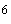 6. Требование в форме электронного документа должно быть направлено (в случае если бенефициар направляет требование гаранту в форме электронного документа) ________.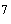 7. В случае направления требования бенефициар обязан одновременно с таким требованием направить гаранту:а) расчет суммы, включаемой в требование по настоящей независимой гарантии;б) документ, содержащий указание на нарушения принципалом обязательств, предусмотренных договором;в) документ, подтверждающий полномочия лица, подписавшего требование по настоящей независимой гарантии от имени бенефициара (доверенность) (в случае если требование по настоящей независимой гарантии подписано лицом, не указанным в Едином государственном реестре юридических лиц в качестве лица, имеющего право без доверенности действовать от имени бенефициара).8. В случае направления требования бенефициаром на бумажном носителе представляются оригиналы предусмотренных пунктом 7 настоящей независимой гарантии документов или заверенные бенефициаром их копии. Если копия документа заверена лицом, не указанным в Едином государственном реестре юридических лиц в качестве лица, имеющего право без доверенности действовать от имени бенефициара, также представляется документ, подтверждающий полномочия такого лица на осуществление действий от имени бенефициара. В случае направления требования в форме электронного документа предусмотренные пунктом 7 настоящей независимой гарантии документы представляются в форме электронных документов или в форме электронных образов бумажных документов, подписанных усиленной квалифицированной электронной подписью лица, имеющего право действовать от имени бенефициара.9. Гарант обязан рассмотреть требование не позднее 5 рабочих дней со дня, следующего за днем получения указанного требования и документов, предусмотренных пунктом 7 настоящей независимой гарантии.10. Гарант обязан уплатить бенефициару денежную сумму по настоящей независимой гарантии в размере, указанном в требовании, не позднее 10 рабочих дней со дня, следующего за днем получения гарантом требования бенефициара, соответствующего условиям настоящей независимой гарантии, при отсутствии предусмотренных Гражданским кодексом Российской Федерации оснований для отказа в удовлетворении этого требования.11. Обязательство гаранта перед бенефициаром считается исполненным надлежащим образом со дня поступления денежных сумм по настоящей независимой гарантии на счет, на котором в соответствии с законодательством Российской Федерации учитываются операции со средствами, поступающими бенефициару, указанный бенефициаром в требовании.12. Гарант в случае просрочки исполнения обязательств по настоящей независимой гарантии, требование по которой соответствует условиям настоящей независимой гарантии и предъявлено бенефициаром до окончания срока ее действия, обязан за каждый день просрочки (начиная со дня, следующего за днем истечения установленного настоящей независимой гарантией срока оплаты требования, по день исполнения гарантом требования включительно) уплатить бенефициару неустойку (пени) в размере 0,1 процента денежной суммы, подлежащей уплате по настоящей независимой гарантии.13. Все расходы, возникающие в связи с перечислением гарантом денежных средств по настоящей независимой гарантии бенефициару, несет гарант.14. Исключение банка (если настоящая независимая гарантия выдана банком) из перечня, предусмотренного частью 1.2 статьи 45 Федерального закона "О контрактной системе в сфере закупок товаров, работ, услуг для обеспечения государственных и муниципальных нужд", фонда содействия кредитованию (гарантийного фонда, фонда поручительств), являющегося участником национальной гарантийной системы поддержки малого и среднего предпринимательства, предусмотренного Федеральным законом "О развитии малого и среднего предпринимательства в Российской Федерации" (если независимая гарантия выдана таким фондом), из перечня, предусмотренного частью 1.7 указанной статьи, не прекращает действия настоящей независимой гарантии и не освобождает гаранта от ответственности за неисполнение либо ненадлежащее исполнение условий настоящей независимой гарантии.15. Споры, возникающие в связи с исполнением обязательств по настоящей независимой гарантии, подлежат рассмотрению в арбитражном суде ___________.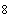 16. Настоящая независимая гарантия выдана в пользу бенефициара, и права требования по ней не могут быть переданы третьему лицу без согласия гаранта, за исключением случая перемены заказчика при осуществлении закупки, при котором право требования по независимой гарантии может быть передано новому заказчику с предварительным извещением об этом гаранта.17. Дополнительные условия.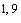  Указывается при наличии.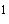   В случае отсутствия у иностранного лица идентификационного номера налогоплательщика, присвоенного в соответствии с законодательством Российской Федерации о налогах и сборах, указывается аналог идентификационного номера налогоплательщика в соответствии с законодательством иностранного государства.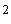  Указывается, если принципал является юридическим лицом, аккредитованным филиалом или представительством иностранного юридического лица. 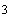  Указывается в соответствии с извещением об осуществлении конкурентной закупки. 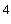  Указывается срок, определяемый календарной датой или истечением периода времени, который исчисляется годами, месяцами, неделями, днями или часами. Такой срок может определяться также указанием на событие. Указываемый срок действия независимой гарантии должен превышать предусмотренный договором срок исполнения основного обязательства, которое должно быть обеспечено такой независимой гарантией, не менее чем на один месяц, в том числе в случае его изменения. 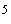  Указывается почтовый адрес.  Указываются адрес электронной почты и (или) наименование информационной системы.  Указывается наименование арбитражного суда.  Не должны противоречить положениям извещения об осуществлении конкурентной закупки, документации о конкурентной закупке и Положения о закупке бенефициара, а также требованиям к условиям независимой гарантии, установленным постановлением Правительства Российской Федерации от 9 августа 2022 г. № 1397 "О независимых гарантиях, предоставляемых в качестве обеспечения заявки на участие в конкурентной закупке товаров, работ, услуг в электронной форме с участием субъектов малого и среднего предпринимательства, и независимых гарантиях, предоставляемых в качестве обеспечения исполнения договора, заключаемого по результатам такой закупки, а также о внесении изменений в некоторые акты Правительства Российской Федерации".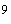 Приложение №5*Информация о рыночных ценах указывается с учетом перерасчета, произведенного в соответствии с п. 16.12.раздела 16 Положения о закупках товаров, работ, услуг для собственных нужд АО «ВАЗ».ЧАСТЬ I.АУКЦИОН3РАЗДЕЛ I.1.ИЗВЕЩЕНИЕ О ПРОВЕДЕНИИ АУКЦИОНА3РАЗДЕЛ I.2.ОБЩИЕ УСЛОВИЯ ПРОВЕДЕНИЯ АУКЦИОНА7РАЗДЕЛ I.3.ИНФОРМАЦИОННАЯ КАРТА АУКЦИОНА44ЧАСТЬ II.ПРОЕКТ ДОГОВОРА59ЧАСТЬ III.ТЕХНИЧЕСКАЯ ЧАСТЬ70ПРИЛОЖЕНИЯ78№ п/пПараметры закупкиУсловия конкурентной закупки1.Наименование, место нахождения, почтовый адрес, адрес электронной почты, номер контактного телефона, ответственное должностное лицо ЗаказчикаНаименование:Акционерное общество «Воскресенский агрегатный завод»Место нахождения: 140250, Московская область, г.о. Воскресенск, г. Белоозерский, ул. Циолковского, д.6Почтовый адрес:140250, Московская область, г.о. Воскресенск, г. Белоозерский, ул. Циолковского, д.6Адрес электронной почты: kurkova@fkpvaz.ruНомера контактных телефонов: 8 (49644) 55-427, 8(49646) 58-980 (доб.3-22,3-39,4-56, 1-89)Ответственное должностное лицо Заказчика: Куркова Екатерина МихайловнаОтветственное лицо по техническому заданию:Дробжева Мария Михайловна, Волков Сергей Николаевич Номер телефона: +7 (49644) 55-427 (доб. 2-74, 2-58)Электронная почта: energy@fkpvaz.ru (для Дробжевой М.М., Волкова С.Н.)2.Способ осуществления закупкиАукцион в электронной формеДополнительные этапы не предусмотрены3.Особенности осуществления закупкиУчастниками закупки могут быть только субъекты малого и среднего предпринимательства и приравненные к ним самозанятые граждане (физические лица, использующие специальный налоговый режим "Налог на профессиональный доход" в соответствии со ст. 2 Закона от 27.12.2019 № 474-ФЗ.) (далее – СМСП).4.Адрес электронной площадки в информационно-телекоммуникационной сети «Интернет»Адрес электронной площадки в информационно-телекоммуникационной сети «Интернет»: http://etp.zakazrf.ru.5.Предмет договораВыполнение комплекса работ по археологическим изысканиям и разработки раздела проектной документации, обосновывающей меры по обеспечению сохранности объектов культурного наследия для реализации проектного решения по объекту: "Реконструкция кабельной линии 10 кВ от ПС №263 "Нежино" Филиала ОАО "ФСК ЕЭС" МПМЭС до ТП-16 ФКП "ВГКАЗ", с проведением государственной историко-культурной экспертизы6.Сведения о количестве товара, объеме выполняемой работы, оказываемой услуги1 условная единица7.Краткое описание предмета закупкиРазработка документации, выполненной на основе археологических разведывательных работ и изыскательской документации, определяющая архитектурные, конструктивные, инженерно-технические и инженерно-технологические решения для обеспечения выполнения работ по сохранению объектов культурного наследия.Получение сведений о наличии или отсутствии на территории объекта проектирования признаков объекта культурного наследия, а также объектов археологического наследия.Описание объекта закупки указано в Техническом задании (Часть III) документации8.Место поставки товара, выполнения работы, оказания услуги140250, Московская область, г.о. Воскресенск, г. Белоозерский, ул. Циолковского, д.69.Сведения о начальной (максимальной) цене договора, либо формула цены и максимальное значение цены договора, либо цена единицы товара, работы, услуги и максимальное значение цены договора1 799 738,89 (Один миллион семьсот девяносто девять тысяч семьсот тридцать восемь рублей 89 копеек), в т. ч. НДС 20%10.Порядок, дата начала, дата и время окончания срока подачи заявок на участие в аукционе (этапах аукциона)Дата начала подачи заявок – 02.03.2023Дата окончания подачи заявок – 10.03.2023 в 10 ч 00 мин (время московское)Подача заявок осуществляется в порядке, указанном в п. 10 настоящей документации.11.Порядок подведения итогов аукциона (этапов аукциона)Дата окончания срока рассмотрения первых частей заявок – 13.03.2023Дата проведения аукциона – 16.03.2023 в 10 ч 00 мин (время московское)Оператор электронной площадки направляет Заказчику протокол подачи предложений о цене договора и вторые части заявок участников в течение одного часа с момента окончания процедуры аукциона. Дата окончания рассмотрения вторых частей заявок - 21.03.2023Дата подведение итогов – 21.03.2023Порядок рассмотрения первых и вторых частей заявок, выбора победителя закупки (участника, с которым заключается договор) осуществляется в порядке, указанном в п. 13 - п.15 настоящей документации.12.Размер обеспечения заявки на участие в закупке с участием СМСП, порядок и срок его предоставленияНе предусмотреноЗаказчик устанавливает требование обеспечения заявки на участие в аукционе в электронной форме c участием СМСП, если начальная (максимальная) цена договора превышает 5 (пять) млн. руб. Размер обеспечения заявки на участие в таком аукционе не может превышать 2 (два) процента начальной (максимальной) цены договора (если указано в Информационной карте аукциона).При осуществлении аукциона в электронной форме c участием СМСП обеспечение заявок на участие в нем может предоставляться участниками такой закупки путем внесения денежных средств или предоставления независимой гарантии. Выбор способа обеспечения заявки на участие в такой закупке осуществляется участником такой закупки.Денежные средства, предназначенные для обеспечения заявки на участие в такой закупке, вносятся участником такой закупки на специальный счет, открытый им в банке, включенном в перечень, определенный Правительством РФ в соответствии с Федеральным законом от 5 апреля 2013 года N 44-ФЗ "О контрактной системе в сфере закупок товаров, работ, услуг для обеспечения государственных и муниципальных нужд" (далее - специальный банковский счет).Требования к независимой гарантии установлены в п.п. 11.8. п.11 настоящей документации об электронном аукционе.13.Размер обеспечения исполнения договора, порядок и срок его предоставления 30 процентов от начальной (максимальной) цены договора – 539 921,67 (Пятьсот тридцать девять тысяч девятьсот двадцать один рубль 67 копеек).В случае если документацией об аукционе в электронной форме c участием СМСП установлено требование обеспечения исполнения договора, договор может быть заключен только после предоставления участником закупки, с которым заключается договор, обеспечения исполнения договора, размер такого обеспечения:а) не может превышать 5 (пять) процентов начальной (максимальной) цены договора (цены лота), если договором не предусмотрена выплата аванса;б) устанавливается в размере аванса, если договором предусмотрена выплата аванса.Исполнение договора может обеспечиваться предоставлением независимой гарантии, соответствующей требованиям п.п.11.8. п. 11 настоящей документации, или внесением денежных средств на указанный заказчиком счет, на котором в соответствии с законодательством Российской Федерации учитываются операции со средствами, поступающими заказчику. Способ обеспечения исполнения договора определяется участником закупки, с которым заключается договор, самостоятельно. При наличии в документации о закупке (извещении) требования об обеспечении исполнения договора, соответствующее обеспечение должно быть предоставлено участником закупки до заключения договора.14.Основное обязательство, исполнение которого обеспечивается и срок его исполненияВыполнение комплекса работ по археологическим изысканиям и разработки раздела проектной документации, обосновывающей меры по обеспечению сохранности объектов культурного наследия для реализации проектного решения по объекту: "Реконструкция кабельной линии 10 кВ от ПС №263 "Нежино" Филиала ОАО "ФСК ЕЭС" МПМЭС до ТП-16 ФКП "ВГКАЗ", с проведением государственной историко-культурной экспертизыСрок выполнения  комплекса работ: - работы должны быть выполнены в полном объеме в течении 120 (сто двадцать) календарных дней от даты заключения настоящего Договора.15.Срок, место и порядок предоставления документации об аукционе в электронной формеПорядок и сроки внесения платы за предоставление документацииДата начала предоставления документации: 02.03.2023 Дата окончания предоставления документации 10.03.2023 в 10 ч 00 мин (время московское) Электронная площадка http://www.etp.zakazrf.ru (Акционерное общество «Агентство по государственному заказу Республики Татарстан») и Официальный сайт (www.zakupki.gov.ru)Порядок предоставления документации об аукционе установлен в п.6 настоящей документации.Плата за предоставление документации не предоставляется№ п/пСсылка на разделы и пунктыНаименование пунктаТекст пояснений1Наименование, место нахождения, почтовый адрес, адрес электронной почты, номер контактного телефона, ответственное должностное лицо ЗаказчикаНаименование:Акционерное общество «Воскресенский агрегатный завод»Место нахождения: 140250, Московская область, г.о. Воскресенск, г. Белоозерский, ул. Циолковского, д.6Почтовый адрес:140250, Московская область, г.о. Воскресенск, г. Белоозерский, ул. Циолковского, д.6Адрес электронной почты: kurkova@fkpvaz.ruНомера контактных телефонов: 8 (49644) 55-427, 8(49646) 58-980 (доб.3-22,3-39,4-56, 1-89)Ответственное должностное лицо Заказчика: Куркова Екатерина МихайловнаОтветственное лицо по техническому заданию:Дробжева Мария Михайловна, Волков Сергей Николаевич Номер телефона: +7 (49644) 55-427 (доб. 2-74, 2-58)Электронная почта: energy@fkpvaz.ru (для Дробжевой М.М., Волкова С.Н.)2п. 3.1.Способ определения поставщика (подрядчика, исполнителя)Аукцион в электронной форме c участием СМСП (включая приравненных к ним самозанятых граждан в соответствии со ст. 2 Закона от 27.12.2019 № 474-ФЗ.)3Адрес электронной площадки в информационно-телекоммуникационной сети «Интернет»Адрес электронной площадки в информационно-телекоммуникационной сети «Интернет»: http://etp.zakazrf.ru. 4Классификация товаров, работ, услугОКПД2: 71.12.35Наименование объекта закупки	Выполнение комплекса работ по археологическим изысканиям и разработки раздела проектной документации, обосновывающей меры по обеспечению сохранности объектов культурного наследия для реализации проектного решения по объекту: "Реконструкция кабельной линии 10 кВ от ПС №263 "Нежино" Филиала ОАО "ФСК ЕЭС" МПМЭС до ТП-16 ФКП "ВГКАЗ", с проведением государственной историко-культурной экспертизы6Сведения о количестве товара, объеме выполняемой работы, оказываемой услуги1 условная единица7Требования к безопасности, качеству, техническим характеристикам, функциональным характеристикам (потребительским свойствам) товара, работы, услуги, к размерам, упаковке, отгрузке товара, к результатам работы, установленные заказчиком и предусмотренные техническими регламентами в соответствии с законодательством Российской Федерации о техническом регулировании, документами, разрабатываемыми и применяемыми в национальной системе стандартизации, принятыми в соответствии с законодательством Российской Федерации о стандартизации, иные требования, связанные с определением соответствия поставляемого товара, выполняемой работы, оказываемой услуги потребностям заказчикаТребования к безопасности, качеству, техническим характеристикам, функциональным характеристикам (потребительским свойствам) товара, работы, услуги, к размерам, упаковке, отгрузке товара, к результатам работы, установленные заказчиком и предусмотренные техническими регламентами в соответствии с законодательством Российской Федерации о техническом регулировании, документами, разрабатываемыми и применяемыми в национальной системе стандартизации, принятыми в соответствии с законодательством Российской Федерации о стандартизации, иные требования, связанные с определением соответствия поставляемого товара, выполняемой работы, оказываемой услуги потребностям заказчика отражены в проекте договора и технической части документации об аукционе в электронной форме c участием СМСП (Часть III).Описание условий договора отражено в проекте договора (Часть II), являющегося неотъемлемой частью документации об аукционе в электронной форме c участием СМСП.8п. 2Описание предмета закупки Полная характеристика объема товаров, работ, услуг и описание предмета закупки в соответствии с п. 2 документации отражено в технической части документации об аукционе в электронной форме (Часть III). 9Требования к гарантийному срокуНе устанавливаются10Место, условия и сроки поставки товара, выполнения работ, оказание услугМесто выполнения работ: 140250, Московская область, г. о. Воскресенск, г. Белоозерский, ул. Циолковского, д.6Условия выполнения работ: указаны в Технической части (часть III) документации.Срок выполнения комплекса работ: - работы должны быть выполнены в полном объеме в течении 120 (сто двадцать) календарных дней от даты заключения настоящего Договора. 11Источник финансирования Форма, сроки и порядок оплатыСобственные средства.Порядок оплаты: Оплата по настоящему Договору производится в рублях Российской Федерации в следующем порядке Исполнитель выставляет счет на 30 % предоплату в течение 10 рабочих дней с момента подписания Договора. Заказчик перечисляет на расчётный счет Исполнителя авансовый платеж в размере 30 % об общей Цены договора, на основании выставленного Исполнителем счета в течении 7 (семи) рабочих дней со дня получения выставленного Исполнителем счета.Окончательный расчет в размере 70% об общей цены Договора осуществляется по факту приемки выполненных работ в течение 7(семи) рабочих дней с даты подписания Актов о приемке выполненных работ на основании выставленного Исполнителем счета и счета-фактуры.12Сведения о начальной (максимальной) цене договора, либо формула цены и максимальное значение цены договора, либо цена единицы товара, работы, услуги и максимальное значение цены договора1 799 738,89 (Один миллион семьсот девяносто девять тысяч семьсот тридцать восемь рублей 89 копеек), в т. ч. НДС 20%Начальная (максимальная) цена договора формируется с учетом всех расходов, связанных с поставкой товаров, выполнением работ (услуг), а также всех расходов по обязательным платежам, в том числе расходов на страхование, уплату налогов, сборов и других обязательных платежей, в соответствии с законодательством Российской Федерации.13п.п.10.16Валюта, использованная для формирования цены договора и расчета с поставщиками (исполнителями, подрядчиками). Порядок применения официального курса иностранной валюты к рублю РФ, установленного ЦБ и используемого при оплате заключенного договораРоссийский рубльПорядок применения официального курса иностранной валюты к рублю Российской Федерации – не установлен.14Обоснование начальной (максимальной) цены договора либо цены единицы товара, работы, услуги, включая информацию о расходах на перевозку, страхование, уплату таможенных пошлин, налогов и других обязательных платежейСпособ определения начальной (максимальной) цены договора либо цены единицы товара, работы, услуги - Метод сопоставимых рыночных цен (анализ рынка) Обоснование начальной (максимальной) цены договора в виде расчета величины НМЦ по форме Приложения №5 включается в состав документации о конкурентной закупке, подлежащей размещению в ЕИС. Информация получена по запросу заказчика у поставщиков (подрядчиков, исполнителей), осуществляющих поставки идентичных товаров, работ, услуг.15п.3п.п. 10.1.Требования к Участникам закупкиДля участия в электронном аукционе участник закупки должен являться субъектом малого и среднего предпринимательства и пройти аккредитацию на электронной торговой площадке по адресу: http://www.etp.zakazrf.ru (Акционерное общество «Агентство по государственному заказу Республики Татарстан»). Приравненные к ним самозанятые граждане (физические лица, использующие специальный налоговый режим "Налог на профессиональный доход") должны зарегистрироваться в ЕИС и после пройти аккредитацию на электронной торговой площадке по адресу: http://www.etp.zakazrf.ru (Акционерное общество «Агентство по государственному заказу Республики Татарстан»). Субъекты малого и среднего предпринимательства и приравненные к ним самозанятые (физические лица, использующие специальный налоговый режим "Налог на профессиональный доход") получают аккредитацию на электронной площадке в порядке, установленном Федеральным законом от 5 апреля 2013 года N 44-ФЗ "О контрактной системе в сфере закупок товаров, работ, услуг для обеспечения государственных и муниципальных нужд".Участник аукциона в электронной форме c участием СМСП должен соответствовать следующим единым требованиям, указанным в п.п. 3.3. п.3 «Требования к участникам электронного аукциона»16п.10     п.12Требования к содержанию, форме, оформлению и составу заявки,порядок подачи заявкиЗаявка на аукцион в электронной форме c участием СМСП подается участником закупки в форме двух электронных документов. Каждая часть заявки должна быть подписана усиленной квалифицированной электронной цифровой подписью (далее ЭЦП), обе части заявки подаются одновременно. Подтверждение подачи заявки подписывается действующим сертификатом ЭЦП лица, имеющего право действовать от имени участника закупки.Первая часть заявки на участие в аукционе в электронной форме должна содержать сведения в соответствии с п.п. 12.1 п. 12 «Требования к содержанию и составу заявки на участие в аукционе в электронной форме, и инструкция по ее заполнению».Вторая часть заявки на участие в аукционе в электронной форме должна содержать документы и сведения в соответствии с п.п. 12.2 п. 12 «Требования к содержанию и составу заявки на участие в аукционе в электронной форме и инструкция по ее заполнению».Инструкция по заполнению заявок на участие в аукционе в электронной форме в п.п.12.3. п.1217Требования к описанию участниками закупки поставляемого товара, который является предметом конкурентной закупки, его функциональных характеристик (потребительских свойств), его количественных и качественных характеристик, требования к описанию участниками закупки выполняемой работы, оказываемой услуги, которые являются предметом конкурентной закупки, их количественных и качественных характеристикТребования к описанию поставляемого товара, выполняемой работы, оказываемой услуги участниками закупки устанавливаются в целях обеспечения возможности выявления однозначного соответствия или несоответствия предлагаемых товаров, работ, услуг потребностям заказчика.Описание поставляемого товара, выполняемой работы, оказываемой услуги должно быть подготовлено участниками процедуры закупки в соответствии с требованиями документации о закупке и может быть представлено в виде:- подробного предложения участника процедуры закупки в отношении поставляемого товара, выполняемой работы, оказываемой услуги, включающего в себя указание производителя и страны происхождения товара, предложения в отношении функциональных характеристик (потребительских свойств), количественных и качественных характеристик товаров, работ, услуг.При описании поставляемого товара, выполняемой работы, оказываемой услуги участник процедуры закупки обязан подтвердить соответствие поставляемого товара, выполняемой работы, оказываемой услуги требованиям документации о закупке (III часть «Техническое задание») в отношении всех показателей, которые в ней установлены.Заказчиком при описании предмета закупки использованы если это возможно, стандартные показатели, требования, условные обозначения и терминология, касающиеся технических и качественных характеристик предмета закупки, установленных в соответствии с техническими регламентами, стандартами и иными требованиями, предусмотренными законодательством РФ о техническом регулировании. Предложение участника в отношении предмета закупки должно содержать конкретные значения показателей, позволяющие идентифицировать предмет закупки, в том числе при приемке товара. Участнику следует учесть, что показатели в зависимости от настоящей инструкции могут иметь как одно конкретное значение, так и конкретное диапазонное значение. Также участнику следует учесть, что если какой-либо показатель неприменим для определенного типа товара, предлагаемого участником, он должен отразить в заявке, что данный показатель неприменим. При подаче предложения в отношении описания предмета закупки, в частности требуемых характеристик применяемых товаров, участниками должны применяться обозначения (единицы измерения, наименование товара и наименование показателей), соответствующие установленным заказчиком.Термины «не более», «не менее», «не уже», «от», «не шире», «не выше», «не ниже», «не превышать», «до» (в т.ч. другие словоформы), подразумевают, что значение, указанное заказчиком, включено в предел допустимых значений. Термин «менее», «более», «свыше», «превышать», «выше», «ниже», «уже», «шире» (в т.ч. другие словоформы) значит, что характеристика, указываемая участником, должна быть более (менее) указанной Заказчиком.При описании предмета закупки участник должен указывать значения в соответствии с установленными требованиями настоящей документации о закупке, при этом использование словосочетаний и/или знаков: «более», «менее», «не более», «не менее», «не уже»,  «от», «не шире» «не хуже», «не выше», «не ниже», «не превышать», «до» «или», «>», «<», «≤», «≥», «должно» (в т.ч. другие словоформы), «может» (в т.ч. другие словоформы), «требуется», «необходимо» (-ы), «может быть» (в т.ч. с частицей «не»), «должен быть» (в т.ч. с частицей «не»)  не допускается и будет расцениваться как предоставление неконкретных показателей.При описании поставляемого товара, выполняемой работы, оказываемой услуги участником процедуры закупки должны указываться точные, конкретные, однозначно трактуемые и не допускающие двусмысленного толкования показатели. В случае если в документации о закупке были указаны товарные знаки, знаки обслуживания, патенты, полезные модели, промышленные образцы, наименование места происхождения товара или наименование производителя, сопровождаемые словами «или эквивалент», и участником процедуры закупки предлагается продукция, являющаяся эквивалентной указанной в документации о закупке, участник процедуры закупки при описании продукции обязан подтвердить соответствие предлагаемой продукции показателям эквивалентности, установленным в документации о закупке.При описании поставляемого товара, выполняемой работы, оказываемой услуги участник процедуры закупки должен использовать общеизвестные (стандартные) показатели, термины и сокращения в соответствии с законодательством и требованиями настоящей документации о закупке.Под наименованием страны происхождения товара понимается краткое или полное наименование страны, указанное в соответствии ОК (МК (ИСО 3166) 004-97) 025-2001. Общероссийский классификатор стран мира (ОКСМ).Нарушение участником процедуры закупки требований к описанию товаров, работ, услуг, установленных документацией о закупке, является основанием для отказа в допуске к участию в закупке.18п.14«Шаг аукциона», время приема предложений участниковАукцион в электронной форме c участием СМСП включает в себя порядок подачи его участниками предложений о цене договора с учетом следующих требований:	1) «шаг аукциона» составляет от 0,5 процента до 5 процентов начальной (максимальной) цены договора;	2) снижение текущего минимального предложения о цене договора осуществляется на величину в пределах «шага аукциона»;	3) участник аукциона в электронной форме не вправе подать предложение о цене договора, равное ранее поданному этим участником предложению о цене договора или большее, чем оно, а также предложение о цене договора, равное нулю;	4) участник аукциона в электронной форме не вправе подать предложение о цене договора, которое ниже, чем текущее минимальное предложение о цене договора, сниженное в пределах «шага аукциона»;	5) участник аукциона в электронной форме не вправе подать предложение о цене договора, которое ниже, чем текущее минимальное предложение о цене договора, в случае, если оно подано этим участником аукциона в электронной форме.При проведении аукциона в электронной форме устанавливается время приема предложений участников такого аукциона о цене договора в соответствии с регламентом работы электронной площадки.19п.11Размер обеспечения заявки на участие в закупке с участием СМСП, порядок и срок его предоставленияНе предоставляетсяПорядок и срок предоставления обеспечения заявки на участие в аукционе в электронной форме указан в п. 11 настоящей документации.20п.7Разъяснение положений документации об аукционе в электронной форме c участием СМСПЛюбой участник аукциона в электронной форме c участием СМСП, аккредитованный на электронной площадке, вправе направить с использованием программно-аппаратных средств электронной площадки на адрес электронной площадки, на которой планируется проведение такого аукциона, запрос о даче разъяснений положений извещения и аукционной документации.В течение трех рабочих дней с даты поступления запроса Заказчик осуществляет разъяснение положений аукционной документации и размещает их в Единой информационной системе с указанием предмета запроса, но без указания участника такой закупки, от которого поступил указанный запрос, а также направляет их оператору электронной площадки.Заказчик вправе не осуществлять такое разъяснение в случае, если указанный запрос поступил позднее чем за три рабочих дня до даты окончания срока подачи заявок на участие в аукционе в электронной форме c участием СМСП.21Форма, порядок, дата и время окончания срока предоставления участникам закупки разъяснений положений документации об аукционе в электронной форме c участием СМСПДата начала срока предоставления разъяснений положений документации об аукционе в электронной форме c участием СМСП02.03.2023 Дата окончания срока предоставления разъяснений положений документации об аукционе в электронной форме c участием СМСП05.03.2023 до 23-59 (время московское)Дата совпадает с праздничным/выходным днем. В соответствии с Письмом МЭР от 31 декабря 2014 г. N Д28и-2882 если последний день срока поступления заказчику запроса о даче разъяснений положений документации об аукционе приходится на праздничный/выходной день, то днем окончания срока поступления такого запроса является следующий за ним рабочий день.Форма и порядок предоставления участникам закупки разъяснений положений документации об аукционе в электронной форме c участием СМСП указаны в п. 7 настоящей документации.22п.5п.п.19.5.Приоритет товаров российского происхождения, работ, услуг, выполняемых, оказываемых российскими лицами, по отношению к товарам, происходящим из иностранного государства, работам, услугам, выполняемым, оказываемым иностранными лицами при осуществлении закупок товаров, работ, услугУстановление приоритета (далее – приоритет) товаров российского происхождения, работ, услуг, выполняемых, оказываемых российскими лицами, по отношению к товарам, происходящим из иностранного государства, работам, услугам, выполняемым, оказываемым иностранными лицами при осуществлении закупок товаров, работ, услуг путем проведения конкурса, аукциона, запроса предложений, запроса котировок на основании Постановления Правительства РФ от 16 сентября 2016г. №925 «О приоритете товаров российского происхождения, работ, услуг, выполняемых, оказываемых российскими лицами, по отношению к товарам, происходящим из иностранного государства, работам, услугам, выполняемым, оказываемым иностранными лицами» и с учетом положений Генерального соглашения по тарифам и торговле 1994 года и Договора о Евразийском экономическом союзе от 29.05.2014 (с учетом внесенных изменений постановлением Правительства Российской Федерации от 10 июля 2019 г. № 878 «О мерах стимулирования производства радиоэлектронной продукции на территории Российской Федерации при осуществлении закупок товаров, работ, услуг для обеспечения государственных и муниципальных нужд, о внесении изменений в постановление Правительства Российской Федерации от 16 сентября 2016 года № 925 и признании утратившими силу некоторых актов Правительства Российской Федерации».) Условия предоставления приоритета и исключения указаны в п.п.5.2. и п.п.5.3. п.5 настоящей документации. 23п.п.1.1. п.п.1.4. п.п.3.1. п.п.3.2. п.п.10.1. п.п.12.1. п.п.12.2. п.п.18.2.Преимущества субъектам малого и среднего предпринимательства и приравненных к ним самозанятых (СМСП)Предусмотрено24Порядок подачи заявок на участие в аукционе в электронной форме c участием СМСППорядок подачи заявок осуществляется в порядке, указанном в п. 10 настоящей документации.25Дата начала подачи заявок на участие в аукционе в электронной форме c участием СМСП02.03.202326Дата и время окончания срока подачи заявок на участие в аукционе в электронной форме c участием СМСП10.03.2023 в 10 ч 00 мин (время московское)Оператор электронной площадки направляет заказчику первые части заявок на участие в аукционе в электронной форме с участием СМСП - не позднее дня, следующего за днем окончания срока подачи заявок на участие в аукционе в электронной форме с участием СМСП.27Дата окончания срока рассмотрения первых частей заявок на участие в аукционе в электронной форме cучастием СМСП13.03.202328Дата проведения аукциона в электронной форме c участием СМСП16.03.2023 в 10.00 мин (время московское)Оператор электронной площадки направляет Заказчику протокол подачи предложений о цене договора и вторые части заявок участников в течение одного часа с момента окончания процедуры аукциона. 29Дата окончания срока рассмотрения вторых частей заявок на участие в аукционе в электронной форме c участием СМСП21.03.2023Дата и время подведения итогов аукциона в электронной форме c участием СМСП21.03.202330п.п.11.8п.п.17.11п.п.17.12п.п.17.13Размер обеспечения исполнения договора, порядок и срок его предоставления, а также основное обязательство, исполнение которого обеспечивается и срок его исполнения30 процентов от начальной (максимальной) цены договора – 539 921,67 (Пятьсот тридцать девять тысяч девятьсот двадцать один рубль 67 копеек).Договор может быть заключен только после предоставления участником закупки, с которым заключается договор, обеспечения исполнения договора до момента заключения договора. Исполнение договора может обеспечиваться независимой гарантией или внесением денежных средств. Способ обеспечения исполнения договора определяется победителем электронного аукциона или иным участником, с которым заключается договор при уклонении победителя от подписания договора, самостоятельно. Требования к независимой гарантии установлены в п.п. 11.8. п.11 настоящей документации об электронном аукционе.Денежные средства, внесенные в качестве обеспечения исполнения договора, возвращаются при условии надлежащего исполнения поставщиком (подрядчиком, исполнителем) всех своих обязательств по договору. Возврат таких денежных средств производится Заказчиком в течение 30 (тридцати) календарных дней со дня полного и надлежащего исполнения обязательств по договору на расчетный счет, с которого поступило обеспечение исполнения договора.Основное обязательство, исполнение которого обеспечивается и срок его исполнения:Выполнение комплекса работ по археологическим изысканиям и разработки раздела проектной документации, обосновывающей меры по обеспечению сохранности объектов культурного наследия для реализации проектного решения по объекту: "Реконструкция кабельной линии 10 кВ от ПС №263 "Нежино" Филиала ОАО "ФСК ЕЭС" МПМЭС до ТП-16 ФКП "ВГКАЗ", с проведением государственной историко-культурной экспертизыСрок выполнения  комплекса работ: - работы должны быть выполнены в полном объеме в течении 120 (сто двадцать) календарных дней от даты заключения настоящего Договора.31Реквизиты заказчика для внесения обеспечения исполнения договораРеквизиты счета для внесения обеспечения исполнения договора:Получатель: Акционерное общество «Воскресенский агрегатный завод»ИНН 5005073080   КПП 500501001ПАО «Сбербанк» г. Москва р/сч 40502810140200100045 БИК 044525225к/с 30101810400000000225Назначение платежа: Обеспечение исполнения Договора №________, НДС не облагается.32п.п.15.5.Порядок и критерии оценки и сопоставления заявок на участие в закупкеУчастник аукциона в электронной форме c участием СМСП делает предложение по цене договора непосредственно во время процедуры аукциона в форме и в порядке, которые определены процедурой проведения аукциона.Если при рассмотрении заявок выясняется, что среди участников закупки подавших заявки на участие в закупке, имеются юридические, физические лица, применяющие различные (между собой) системы налогообложения в соответствии с Налоговым кодексом РФ, оценка заявок всех участников по критерию «цена договора» осуществляется с учетом всех налогов, сборов и других обязательных платежей, которые в соответствии с законодательством Российской Федерации включает цена договора данного участника.Предлагаемая участником цена договора с учетом НДС не должна превышать начальную (максимальную) цену договора (цену единицы товара, работы, услуги), указанную в п. 12 Информационной карты документации об аукционе в электронной форме c участием СМСП. В случае если начальная (максимальная) цена договора (цена лота) указывается с учетом НДС, стоимость договора, заключаемого с участником закупки, в том числе с победителем, не являющимся плательщиком НДС, определяется без учета НДС, но с учетом применяемой таким участником системы налогообложения.Предложенное участником дробное значение цены договора, цены единицы товара, работы, услуги округляется по математическим правилам с точностью до второго знака после запятой.33п.20Антидемпинговые мерыУсловиями закупки предусмотрены антидемпинговые меры при предложении участником закупки цены договора (цены лота), которая ниже начальной (максимальной) цены договора (цены лота) на 25 % (двадцать пять процентов) и более.В целях борьбы с демпингом при проведении закупок в случае, если участником закупки, с которым заключается договор, предложено снижение НМЦ на 25% (двадцать пять процентов) и более, договор с таким участником заключается только после предоставления им обеспечения исполнения договора в размере, превышающем в полтора раза размер обеспечения исполнения договора, установленный в извещении, документации о закупке.При проведении закупок, участниками которых могут быть только СМСП, антидемпинговые меры применяются с учетом ограничений, предусмотренных действующим законодательством.Антидемпинговые мероприятия, предусмотренные в соответствии с Положением, извещением, документацией о закупке, должны быть выполнены участником закупки до заключения договора в порядке, установленном в извещении, документации о закупке. В случае если в течение установленного для заключения договора срока участником закупки, с которым подлежит заключению договор, не будут исполнены антидемпинговые меры, такой участник закупки признается уклонившимся от заключения договора.34п.п.17.1Срок заключения договора по результатам аукциона в электронной форме c участием СМСПДоговор по результатам проведения аукциона в электронной форме c участием СМСП, в том числе, когда такая закупка признана несостоявшейся, Заказчик заключает не ранее чем через 10 дней и не позднее чем через 20 дней с даты размещения в ЕИС итогового протокола, составленного по результатам такого аукциона, в соответствии с п.п. 17.1 п. 17 «Порядок заключения договора»35п.п.17.5.-п.п. 17.9.Срок, в течение которого участник аукциона в электронной форме c участием СМСП, с которым заключается договор при уклонении победителя такого аукциона от заключения договора, должен подписать договор Договор заключается не ранее чем через 10 дней и не позднее чем через 20 дней с даты размещения в ЕИС протокола отказа от заключения договора.Участнику электронного аукциона c участием СМСП, в случае уклонения победителя, в течение пяти дней с даты размещения в ЕИС протокола отказа от заключения договора направляется проект договора.В течение пяти дней с даты размещения заказчиком на электронной площадке проекта договора победитель (иной участник) электронного аукциона c участием СМСП подписывает усиленной электронной подписью указанный проект и размещает на электронной площадке документ, подтверждающий предоставление обеспечения исполнения договора, если данное требование установлено в извещении и (или) документации об электронном аукционе, либо с использованием программно-аппаратных средств электронной площадки направляет протокол разногласий в соответствии с п.п.17.3. п.17 настоящей документации. 36п.п.19.9п.п.19.10п.п.19.11п.п.19.12Односторонний отказ от исполнения договораПомимо оснований для расторжения, предусмотренных Гражданским кодексом РФ, основания для расторжения Договора в связи с односторонним отказом от исполнения Договора по инициативе Заказчика при условии, если это было предусмотрено Договором могут быть в том числе:Поставка товара (выполнение работ, оказание услуг) ненадлежащего качества, если недостатки не могут быть устранены в приемлемый для Заказчика срок.Неоднократное (от двух и более раз) нарушение сроков и объемов при поставке товара (выполнении работ, оказании услуг), предусмотренных Договором, включая график поставки товара (выполнения работ, оказания услуг).Поставщик (подрядчик, исполнитель) не приступает к исполнению Договора в срок, установленный Договором, или выполняет обязательства так, что поставка товара (выполнение работ, оказание услуг) к сроку, предусмотренному Договором, становится явно невозможно.Если отступления от условий Договора или иные недостатки при исполнении Договора в установленный Заказчиком разумный срок не были устранены либо являются существенными и неустранимыми.В случае, если по результатам экспертизы поставленного товара (выполненных работ, оказанных услуг) с привлечением экспертов, экспертных организаций, в заключение эксперта, экспертной организации будут установлены нарушения условий Договора.Если в ходе исполнения Договора установлено, что Поставщик (подрядчик, исполнитель) не соответствует (перестал соответствовать) установленным документацией о закупке требованиям к участникам данной закупки, или предоставил недостоверную информацию о своем соответствии таким требованиям, что позволило ему стать победителем по результатам проведения данной закупки.37п.19Возможность заказчика изменить условия договора.  Порядок расторжения договораЗаказчик по согласованию с исполнителем договора вправе изменить или расторгнуть договор в случае существенного изменения обстоятельств, из которых они исходили при заключении договора, в порядке, предусмотренном Гражданским кодексом Российской Федерации, либо в случае изменения норм законодательства Российской Федерации. Договоры, заключенные по результатам закупок, изменяются в порядке и по основаниям, которые предусмотрены положениями этих договоров, а также законодательством РФ, с учетом особенностей, установленных Положением и документацией о закупке.В случае не достижения соглашения об изменении условий договора в соответствии с существенно изменившимися обстоятельствами или о его расторжении договор может быть расторгнут или изменен судом в порядке и по основаниям, предусмотренным Гражданским кодексом Российской Федерации. Договор может быть расторгнут:-по соглашению сторон;-в судебном порядке;-одностороннее расторжение в соответствии с нормами действующего Гражданского законодательства.38п.п. 4.1п.п. 4.2 Привлечение субподрядчиков (соисполнителей)ДопускаетсяТребования к участникам закупок, установленные в документации об электронном аукционе c участием СМСП, а также требования к поставляемым товарам, выполняемым работам, оказываемым услугам, являющимся предметом закупки, устанавливаются и к соисполнителям (субподрядчикам), привлекаемым участником закупки для исполнения договора (исключением является требование законодательства РФ о членстве в СРО (требование к генподрядчику). В этом случае в составе заявки участник закупки должен представить документы, подтверждающие соответствие предлагаемого соисполнителя (субподрядчика) установленным требованиям, а также подтверждающие документы о том, что соисполнитель (субподрядчик) осведомлён о своем привлечении и согласен принять обязательства.39п.п. 4.3.Участие на стороне одного участника несколько юридических лиц, физических лиц (в том числе индивидуальных предпринимателей)В случае если участником закупки выступает несколько лиц (группа лиц) (далее коллективный участник) требования, указанные в п.п. 3.3. документации об аукционе, предъявляются к группе лиц, входящих в состав коллективного участника в совокупности, за исключением требований в соответствии с п.п. 4.3.2. настоящего пункта документации об аукционе.В составе заявки в отношении группы лиц, входящих в состав коллективного участника должны быть представлены документы в соответствии с п. 12 документации о закупке, а также копия соглашения, заключенное членами объединения, в соответствии с требованиями п.п. 4.3. п. 4 настоящей документации об аукционе в электронной форме40п.п.18.13Размер и порядок предоставления обеспечения исполнения гарантийных обязательств, а также требования к такому обеспечению, в том числе условия независимой гарантии (в случае установления требования об обеспечении исполнения гарантийных обязательств)Не установленоИсполнитель:ЗаказчикАО «ВАЗ»Адрес: 140250, РФ, Московская обл.,г.о. Воскресенск, г. Белоозёрский, ул. Циолковского, д.6ИНН  5005073080   КПП 500501001 ПАО «Сбербанк» г. Москвар/сч 40502810140200100045 БИК 044525225к/с 30101810400000000225Mail: info@fkpvaz.ruТелефон: 8- (49644)  5-54-27Факс: 8 – (49646) 97-3-84Генеральный директор______________________ А.В.Сычугов1Наименование организации, фирменное наименование (при наличии) (для участника– юридического лица)ФИО и должность руководителяФамилия, имя, отчество (при наличии) (для участника – физического лица)2Адрес юридического лица в пределах места нахождения юридического лица (для участника– юридического лица)Паспортные данные, место жительства (для участника– физического лица)3Номер контактного телефонаЭлектронная почта4Идентификационный номер налогоплательщика (ИНН) участника электронного аукциона или аналог идентификационного номера налогоплательщика участника такого аукциона (для иностранного лица)Идентификационный номер налогоплательщика (ИНН) (при наличии) учредителей или аналог идентификационного номера налогоплательщика (для иностранного лица)6Идентификационный номер налогоплательщика (ИНН) (при наличии) членов коллегиального исполнительного органа или аналог идентификационного номера налогоплательщика (для иностранного лица)7Идентификационный номер налогоплательщика (ИНН) (при наличии) лица, исполняющего функции единоличного исполнительного органа участника или аналог идентификационного номера налогоплательщика (для иностранного лица)8Система налогообложения (указывается применяемая система налогообложения – ОСН, УСН, др. указать).В случае применения ОСН указать размер НДС, %9Банковские реквизиты10ОГРН**11.КПП **12ОКАТО **13ОКВЭД **14ОКОПФ **15ОКПО **16ОКТМО **Дата выдачиДата выдачиНомер независимой гарантииНомер независимой гарантииИнформация о гаранте, принципале, бенефициареИнформация о гаранте, принципале, бенефициареИнформация о гаранте, принципале, бенефициареИнформация о гаранте, принципале, бенефициареКодыПолное наименование гарантаИННКППБИКИдентификационный код гаранта-Место нахождения, телефон, адрес электронной почты гарантапо ОКТМОПолное наименование принципалаИННКППМесто нахождения, телефон, адрес электронной почты принципалапо ОКТМОПолное наименование
бенефициараИННКППМесто нахождения, телефон, адрес электронной почты бенефициарапо ОКТМОИнформация о закупке, для обеспечения договора, заключаемого при осуществлении которой, предоставляется независимая гарантияИнформация о закупке, для обеспечения договора, заключаемого при осуществлении которой, предоставляется независимая гарантияИнформация о закупке, для обеспечения договора, заключаемого при осуществлении которой, предоставляется независимая гарантияИнформация о закупке, для обеспечения договора, заключаемого при осуществлении которой, предоставляется независимая гарантияНомер извещения об осуществлении конкурентной закупкиПредмет договораУсловия независимой гарантииУсловия независимой гарантииУсловия независимой гарантииУсловия независимой гарантииСумма независимой гарантии, подлежащая уплате гарантом бенефициару (далее - сумма независимой гарантии)Наименование валютыпо ОКВСрок вступления независимой
гарантии в силуСрок действия независимой гарантииУполномоченное лицо гарантаУполномоченное лицо гарантаУполномоченное лицо гарантаУполномоченное лицо гарантаУполномоченное лицо гарантаУполномоченное лицо гарантаУполномоченное лицо гаранта(должность)(подпись)(расшифровка подписи)(расшифровка подписи)""20г.Лист NЛист NЛист NВсего листовВсего листовВсего листовРасчет начальной (максимальной) цены договора методом сопоставимых рыночных цен (анализ рынка)Расчет начальной (максимальной) цены договора методом сопоставимых рыночных цен (анализ рынка)Расчет начальной (максимальной) цены договора методом сопоставимых рыночных цен (анализ рынка)Расчет начальной (максимальной) цены договора методом сопоставимых рыночных цен (анализ рынка)Расчет начальной (максимальной) цены договора методом сопоставимых рыночных цен (анализ рынка)Расчет начальной (максимальной) цены договора методом сопоставимых рыночных цен (анализ рынка)Расчет начальной (максимальной) цены договора методом сопоставимых рыночных цен (анализ рынка)Расчет начальной (максимальной) цены договора методом сопоставимых рыночных цен (анализ рынка)Расчет начальной (максимальной) цены договора методом сопоставимых рыночных цен (анализ рынка)Расчет начальной (максимальной) цены договора методом сопоставимых рыночных цен (анализ рынка)Расчет начальной (максимальной) цены договора методом сопоставимых рыночных цен (анализ рынка)Расчет начальной (максимальной) цены договора методом сопоставимых рыночных цен (анализ рынка)Расчет начальной (максимальной) цены договора методом сопоставимых рыночных цен (анализ рынка)Расчет начальной (максимальной) цены договора методом сопоставимых рыночных цен (анализ рынка)Расчет начальной (максимальной) цены договора методом сопоставимых рыночных цен (анализ рынка)Используемый метод определения НМЦД с обоснованием:Используемый метод определения НМЦД с обоснованием:Используемый метод определения НМЦД с обоснованием:Используемый метод определения НМЦД с обоснованием:Используемый метод определения НМЦД с обоснованием:Используемый метод определения НМЦД с обоснованием:Используемый метод определения НМЦД с обоснованием:Метод сопоставимых рыночных цен (анализ рынка)Метод сопоставимых рыночных цен (анализ рынка)Метод сопоставимых рыночных цен (анализ рынка)Метод сопоставимых рыночных цен (анализ рынка)Метод сопоставимых рыночных цен (анализ рынка)Метод сопоставимых рыночных цен (анализ рынка)Метод сопоставимых рыночных цен (анализ рынка)Метод сопоставимых рыночных цен (анализ рынка)Расчет начальной (максимальной) цены Расчет начальной (максимальной) цены Расчет начальной (максимальной) цены Расчет начальной (максимальной) цены Расчет начальной (максимальной) цены Расчет начальной (максимальной) цены Расчет начальной (максимальной) цены Расчет начальной (максимальной) цены Расчет начальной (максимальной) цены Расчет начальной (максимальной) цены Расчет начальной (максимальной) цены Расчет начальной (максимальной) цены Расчет начальной (максимальной) цены Расчет начальной (максимальной) цены Расчет начальной (максимальной) цены Начальная (максимальная) цена договораНачальная (максимальная) цена договора1 799 738,89  1 799 738,89  Коммерческие предложения, информация из телекоммуникационной сети Интернет*Коммерческие предложения, информация из телекоммуникационной сети Интернет*Коммерческие предложения, информация из телекоммуникационной сети Интернет*Коммерческие предложения, информация из телекоммуникационной сети Интернет*Для расчета начальной (максимальной) цены использован метод сопоставимых рыночных цен (анализ рынка), согласно разделу 16  Положения о закупке товаров, работ, услуг для собственных нужд АО «ВАЗ» Для расчета начальной (максимальной) цены использован метод сопоставимых рыночных цен (анализ рынка), согласно разделу 16  Положения о закупке товаров, работ, услуг для собственных нужд АО «ВАЗ» Для расчета начальной (максимальной) цены использован метод сопоставимых рыночных цен (анализ рынка), согласно разделу 16  Положения о закупке товаров, работ, услуг для собственных нужд АО «ВАЗ» Для расчета начальной (максимальной) цены использован метод сопоставимых рыночных цен (анализ рынка), согласно разделу 16  Положения о закупке товаров, работ, услуг для собственных нужд АО «ВАЗ» Для расчета начальной (максимальной) цены использован метод сопоставимых рыночных цен (анализ рынка), согласно разделу 16  Положения о закупке товаров, работ, услуг для собственных нужд АО «ВАЗ» Для расчета начальной (максимальной) цены использован метод сопоставимых рыночных цен (анализ рынка), согласно разделу 16  Положения о закупке товаров, работ, услуг для собственных нужд АО «ВАЗ» Для расчета начальной (максимальной) цены использован метод сопоставимых рыночных цен (анализ рынка), согласно разделу 16  Положения о закупке товаров, работ, услуг для собственных нужд АО «ВАЗ» № п/пНаименование товара, работ, услугОбъемОбъемИсточник №1Источник №2 Источник №3Источник №3Средн. арифм.Округле-ниеКол-во знач.Сред.квадр.откл. σ=Коэфф вариации V=Совокупность значенийРыночная стоимость№ п/пНаименование товара, работ, услугЕд.изм.Кол-воЦена за ед.изм.Цена за ед.изм.Цена за ед.изм.Цена за ед.изм.Средн. арифм.Округле-ниеКол-во знач.Сред.квадр.откл. σ=Коэфф вариации V=Совокупность значенийРыночная стоимость1Выполнение комплекса работ по археологическим изысканиям  и разработки раздела проектной документации, обосновывающей меры по обеспечению сохранности объектов культурного наследия для реализации проектного решения по объекту: "Реконструкция кабельной линии 10 кВ от ПС №263 "Нежино" Филиала ОАО "ФСК ЕЭС" МПМЭС до ТП-16  ФКП "ВГКАЗ", с проведением государственной историко-культурной экспертизы усл.ед.11 939 000,001 908 550,001 551 666,671 551 666,671 799 738,89  1 799 738,89  3215375,64911,9670498ОДНОРОДНЫЕ1 799 738,89  